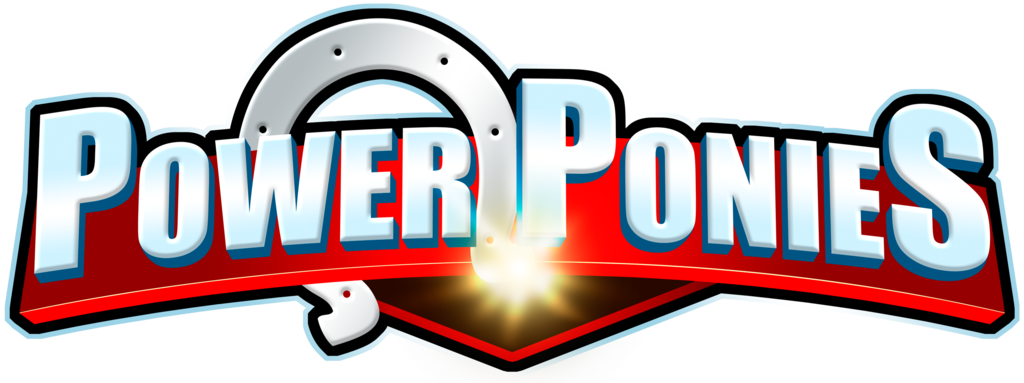 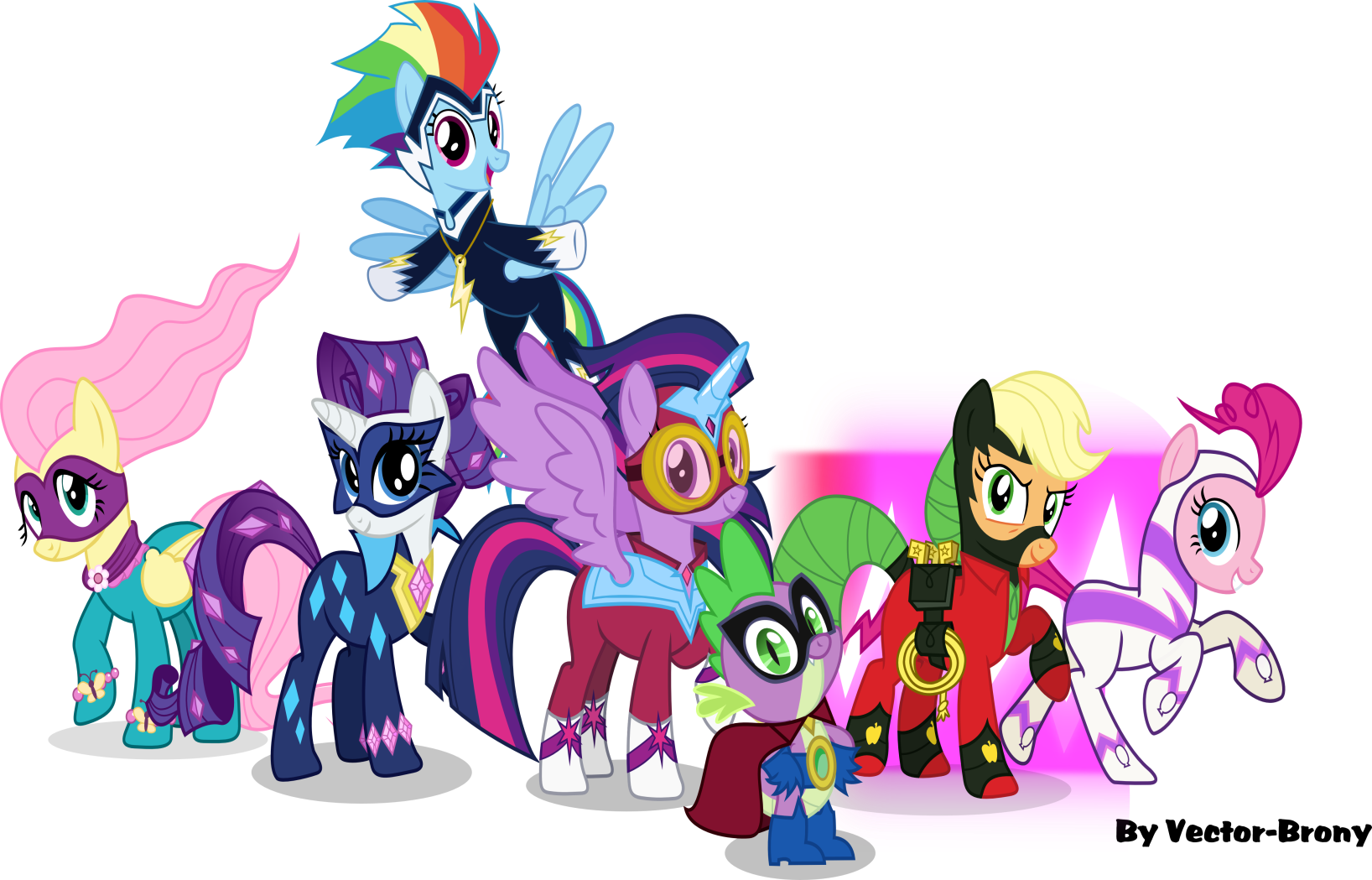 Power Ponies: The MovieDirect-to-video sequel movie.Or three-part one-hour television trilogy.A comic book is shown with pictures depicting villains and the ones combating them are The Power Ponies. The book zooms out and magically appears on Spike’s bed. The opening credits appear with comic style animation and music. EXT. PARK – PONYVILLE – DAY.A bright and sunny day in Ponyville. Suddenly, SPIKEAhhh! Help! Somepony help us! The Mane-iac has returned to diabolically decondition all of Mare-troplis’s manes! A small model of The Mane-iac made of shrubs and twigs is seen. SPIKEWho in the whole world can defeat this insane anarchist!? Then six shadows appear from the horizon. The Mane 6, Twilight Sparkle, Applejack, Pinkie Pie, Rainbow Dash, Rarity, and Fluttershy zoom in heroically. TWILIGHTHave no fear, The Power Ponies are here to give this vile villain a hoof-full of equestrian justice!Twilight and her friends pose heroically. The gang is playing a pretend game of Power Ponies with Spike out in the park. TWILIGHTNot so fast, Mane-iac! For The Masked Matter-horn will end your reign of flakiness with her multi-elemental horn blasts! Pshoo! Pshoo! Twilight pretends she’s shooting from her horn. APPLEJACKNuthin’ doin’, Matter-horn. Watch as Mistress Mare-vellous hog-ties this sucker with her magical telekinetic lasso! Applejack tosses her lasso around the faux foe. APPLEJACKAnd a side of Hoof-a-rangs to go too! She also throws horseshoes. PINKIEMy turn! I, Filli-second, am gonna spin you right round like a twisted scrunched swirly merry-go-round! Zoomaroonie!!!Pinkie spins round and round the foe like a twister. PINKIEOoh! She becomes dizzy.RAINBOWHa! You girls are bunch of flimsy foals. Only Zapp can dish out a massive thunderstorm of hurt that’ll send this creepo into the nearest nuthouse! Bzzzzzzzzzzzzt!! Kablamo!!! Rainbow pretends she’s shooting lighting from her hooves. RARITYHmph, I can see that I am the only one with as much subtlety as the rest of this team. Watch and learn how a professional like Radiance does it with some well-created energy-constructed thingamabobs. Like say, an array of boxing gloves for example. Rarity uses her horn to telekinetically launch boxing gloves at the villain as it falls to the ground. SPIKEShe’s on her last legs! Looks like we saved the best for last. What say we give her the send-off to Mare-tropolis asylum with our very own big guy? Oh Saddle Rager! FLUTTERSHYYou called, Humdrum?SPIKEIt’s time for you to go berserk and put this horror-haired hooligan out of her misery!FLUTTERSHYYou had me at berserk. Hello Mane-iac. Remember me? The pony whom you shunned and swatted an innocent firefly right before my eyes? Well I’m still pretty annoyed for what you done. And whenever I get annoyed, I…get…angry! And you’re going to love me when I’m angry! Rooooooooaaaaaaaaaaaaaarrrrrr!!!!! She roars and flexes her arms like a hulked-out giant. She stomps menacingly towards the baddie. FLUTTERSHYMe Saddle Rager, me big, strong and got anger issues, and me want to smash mop top!! Yaaaaaaarrrrrrrrrgggghhhhh!!!!!!!! She pounds her hooves at the figure smashing it to pieces while stomping it and tearing it to shreds. RAINBOWPony-pile on the big guy! Everypony piles on over Fluttershy while laughing. SPIKESo once again, the day is saved!Everypony busts out their victory pose. Twilight points her arms sideways while flying, Applejack whirls her lasso, Pinkie rapidly jogs in place, Rainbow pretends she’s emitting lighting out of her hooves while flying, Rarity tilts her head upwards displaying her hair, Fluttershy flexes her arms, and Spike holds out his arms in a Tada fashion. EVERYPONYThanks to the- Suddenly other ponies look at them weirdly. The gang nervously calms down and walks away. EVERYPONYThanks to The Power Ponies!!! RAINBOWWhoo! That was one awesome smackdown!RARITYYou were as hyper as ever Filli-second.PINKIEThe same to you, Radiance. APPLEJACKNice hulk-out, eh Saddle Rager?FLUTTERSHYNot as nice as your roping, Mare-vellous.Twilight notices Spike looking down. TWILIGHTOh, don’t worry, Humdrum. You’ll get your chance to beat up the baddies next time.SPIKEDrop the act, girls.Everypony looks at him strange. SPIKEThese pretend games are getting old and unconvincing. Everypony begins to agree with him. RAINBOWHe’s got a point there, I’m not as cool without my real electro powers. APPLEJACKAnd you don’t look so much as rugged as ridiculous whenever you go berserk. FLUTTERSHYI just really miss us being super-heroic crime-fighting crusaders. RARITYUs too. Why did we ever have to leave that book too soon anyway just when we started getting used to our powers? SPIKEI know these pretend Power Ponies games were made to help us relive our adventure in the magic comic book world, but they’re just not as believable as the real thing.TWILIGHTIf only we could’ve stayed a while longer, we’d have had a bigger, wilder, even more super-awesome adventure than last time.APPLEJACKYeah, one with more danger.PINKIEMore excitement.RAINBOWMore awesomeness.RARITYMore style.FLUTTERSHYMore less terrifying baddies.SPIKEAnd more teamwork togetherness.  Everypony agrees with Spike. TWILIGHTAnd there’s nothing much going on right here. We haven’t encountered any friendship problems for like, ever. PINKIEI know! Let’s use the comic we went in last time and get back over there.SPIKEI wanted to but it’s disappeared.PINKIEWell can’t you buy a new one? SPIKEThat enchanted comics store only comes around once a whole year.Everypony looks depressed. TWILIGHTWell I guess there’s nothing much left to do but return to our average, boring, un-super lives.Everypony leaves in depression. INT. LIBRARY – PRINCESS TWILIGHT’S CASTLE – DAY.Twilight and Spike make it back to the library. TWILIGHTLooks like I’ll be heading back to work on my usual bookkeeping, what about you?SPIKEOh, I don’t know. Just continue my deliriously exciting job of picking the gunk off the glue caps.TWILIGHTWell don’t let me spoil it for you. Let’s see who can last longer before passing out from boredom. SPIKEI’m game. Spike depressingly leaves.SPIKEI’ll retire to bedlam. He heads to his and Twilight’s room. He begins to head to the glue drawer then decides he’s too bored to even work. SPIKEBah.He decides to head to his bed. But as he lays his head on the pillow, it felt stuffy to him. SPIKEHuh? Spike feels underneath his pillow and suddenly he feels something, it felt like paper, or printed paper. As he pulls it out, before his very eyes, it is a brand new Power Ponies comic! Twilight was boringly working outside until,SPIKENO WAY!!! Twilight startlingly hears him and rushes towards him. TWILIGHTWhat!? What happened!? SPIKEIt’s a comic! It’s a brand-spanking new Power Ponies comic!! TWILIGHTWhat! Really!? But how!? SPIKEI don’t know but it looks like my prayers have been answered. With this, we can truly relive our adventures as supped-up super-powered crime fighters. Wait til I tell everypony. Then suddenly the doorbell rings. It’s Pinkie Pie. PINKIEDid somepony say a new Power Ponies comic!?Later, everypony arrives and is excited to hear the news. APPLEJACKWell fry my bushels! The ponies of truth and justice reunite for real. PINKIEThis is just so exciting, you think this is so exciting? I think it is…RAINBOWWowzers! Now that we’re back in business, I’ll be able to pull off more wicked thunder-clapping moves! RARITYAnd I shall be continuing defending Mare-tropolis’s fashion empire. FLUTTERSHYAnd I hope that no other critter gets hurt in this adventure, ‘cause if they do, I’m so gonna lose it big time! APPLEJACKWhat’s the book about?SPIKEWell according to the cover, it says, it’s an omnibus edition! Three stories in one volume!Everypony is shocked and amazed. RAINBOWSweet! So we get to enjoy more than one exhilarating adventure! TWILIGHTAll right, everypony. We all know as of now in my kingdom we’re living in a bit of a decline. So consider this return to the fictional comic book world of Mare-tropolis a major action-packed uplifting sequel adventure. Our only mission is to make this super-powered trilogy more awesome, more exciting, and more super-heroic that our last adventure. You think we can we do it?Everypony agrees and cheers. TWILIGHTThat’s the spirit! Now stand back and get ready while Spike, I mean Humdrum opens the book and we enter the magnificent world of us. They all line up while Spike opens the cover. Once he does, a huge wormhole opens up from its pages. TWILIGHTPonies, it’s time to-EVERYPONYPOWER PONY UP!!! They all jump into the hole into the book and the book closes. INT. VORTEX -???The ponies find themselves falling through a vortex. They suddenly see dead ahead seven images, those are the comic images of their superhero selves. Twilight’s image of The Masked Matter-horn zooms in towards her and while she passes through it, her body becomes covered in the suit and attire she wears. Twilight has become The Masked Matter-horn! Soon Applejack’s image comes in too as she passes through it. She becomes Mistress Mare-vellous. Then the rest of the images pass through the others as well. Pinkie is Filli-second, Rainbow is Zapp, Rarity is Radiance, and Fluttershy is Saddle Rager. And the last image zooms towards Spike as he transforms into the team’s useless-looking but trusty reliable sidekick, Humdrum. EXT. ROOFTOP – MARE-TROPOLIS – NIGHT.The vortex disappears leaving them miles up in the air above Mare-tropolis. The team lands casually on a rooftop. The team begins their roll call. MATTER-HORNMasked Matter-horn! Ready to deal some hot and cool, wet and wild, rocky and rolling action! Matter-horn busts out her signature pose. MARE-VELLOUSMistress Mare-vellous! Time for another rascal-rompin’ rope wranglin’ rip-roarin’ rodeo! Mare-vellous magically twirls her lasso. FILLI-SECONDFilli-second! I’m gonna put a zigzag zip to your zilly zunny zalivating zatisfying zaturday-morning zmiles! You zick zychopaths. She tongue-twists hyperactively while zipping around. ZAPPZapp! Beware my high velocity, high energy, high awesomeness, high coolness thunderstorm of high epic-ness!! Ker-chow!!! She emits lighting out of her hooves.RADIANCERadiance! In thy name of all things fashionique and classyith, thou shalt not tarnishith thy pureith name with thou uncouthith and idioticith ways, or thou shalt faceith thy magicalith energy constructith-ith-ith-iths.Everypony looks at her weird.SADDLEUm, Saddle Rager. I’m supposed to stop you meanies from doing bad stuff. But then again, whatever you want to do is fine.The other ponies shake their heads in rejection at her lame intro.SADDLEHowever, if you would dare to even think about attempting to hurt so much as one hair of a teency weency little ant, then I’m gonna smash you! Clobber you! Beat you! And hurt you all so very really bad!!! The team becomes a little frightened by her sudden change of personality.HUMDRUMAnd the seventh honorary member of the gang, Humdrum! I’m the centerpiece to the team, the icing on the donut, without me we’d all be just a bunch of mutated spandex wearing freaks. Everyone gives him a stern look. HUMDRUMEr, I mean, yay me. MATTER-HORNAnd with the seven of us with our powers combined, we are the most unbeatable, unstoppable, undeniably powerful force of justice and friendship, EVERYPONYTHE POWER PONIES!!!Everypony poses. They then cheer and rejoice at being back. ZAPPYeah! It’s great to be awesomely ultra-radically super-tastic again!!RADIANCEHow I’ve missed my signature super limited edition uniform. FILLI-SECONDI hope these new adventures are gonna be twice as awesome as last time. MATTER-HORNWe should find out by starting things off the usual way, by noting how it’s great to be back in Mare-tropolis.MARE-VELLOUSI’ll say, the tall towering buildings.RADIANCEThe noisy honking of all that bumper to bumper traffic.FILLI-SECONDThe terrifying screams of panicked citizens running away from trouble happening downtown.MATTER-HORNYeah, the- EVERYPONYWHAT!!!?  They look and see citizens running away from something sinister and awful. MATTER-HORNPonies, to action! They head down to the crime scene.EXT. CITY STREETS – NIGHT.It was coming from the Mare-tropolis hunting superstore. Once they arrived they see a diabolical-looking hunter with an array of hunting weaponry as he maliciously steals all the store’s rifles, traps and nettings. AUSSIE ALHa ha ha ha! Now that I’ve acquired the latest hi-tech hunting tracking gear, I, Aussie Al, shall capture a mother-load of them little animals and bring me glorious carnival of chaos to life!EVERYPONYNot so fast, you vile villain! The gang arrives and faces him.AUSSIE ALWhat!? Hey, I know you lot. You’re them newfangled radioactive freak shows, The Power whochawhatzits. MATTER-HORNPower Ponies! And we’re not freaks but heroes who’s gonna stop you and your dastardly deed, whatever it is. So if you have half a conscience, I suggest you cease this unsightly, unlawful act and surrender quietly. Or else we’ll be showing you why we’re called that particular name. AUSSIE ALWell I got enough on me plate and I don’t have time to bother with some bunch of wussy little colorful fillies. So clear off before I sick me hunting arsenal on ya. The gang looks insulted. FILLI-SECONDHe doesn’t know us very well, does he? MATTER-HORNWe warned you. Now it’s time to, EVERYPONYPOWER PONY UP!!!Everypony attacks towards the hunter. MATTER-HORNLet’s start things off with a little deep freeze ray.  Matter-horn says as she shoots ice out of her horn at the hunter. He dodges them then looks irritated that he pulls out an automated pony-seeking missile launcher. He fires it at Matter-horn but suddenly Mare-vellous’s magic lasso captures them and yanks them out of her way and turns them around back towards the hunter. MARE-VELLOUSNuh, uh, uh. Shootin’ missiles at a harmless winged unicorn? Have a little decency, will ya?The missiles barely miss the hunter. Filli-second zooms up to him. FILLI-SECONDPardon me sir, but I think your pants are unzipped. AUSSIE ALWhat! He looks down and she pranks him with a whack in the face. He angrily tries to get her but she quickly misses him. FILLI-SECONDOhh, too slow, strike one, slowpoke, I can do this all day, how’s your momma?She zips and zags all around him. She zooms around him spinning him right round like a merry-go-round and leaves him dizzy. ZAPPUgh, Filli-second. You’re such a goof-off. Ooh, now’s my chance! Today’s forecast calls for massive thunderclouds with an in-your-face ponytail kicking KABLAM!!She uses her necklace to summon up a swarm of lightning-filled thunderclouds that shoots lightning bolts down towards the villain. He terrifyingly dodges them. AUSSIE ALOy! Nobody’d be crazy enough to throw a thunderbolt at Aussie Al!He then pulls out a smoke grenade launcher and shoots it towards Zapp to choke her. It explodes filling the air with smoke as she coughs from the fumes. ZAPPCough! Cough! This is a no smoking area! Then suddenly a huge gust of wind blows the smoke away. It was Radiance producing a giant bellow to clear the sky. RADIANCEYou can thank me later. Now it’s my turn to teach this outback-woods buffoon how you address a lady.She uses her crystal accessory to create a barrage of launching boxing gloves at him. He gets powed, punched, and bopped in the face. Then he gets so irritated he begins to shoot his missile launcher when suddenly, WHAM! He gets clobbered by a giant hammer. He looks dazed and beaten at his opponents. AUSSIE ALThat is it! That is the very last straw! I’m gonna bring out me number 1 mother of all hunting gear to turn you wobbly little dillywangers into ground vegemite! FILLI-SECONDDilly what-say?MARE-VELLOUSI don’t know, it’s a type of cheese or somethin’.He then brings out his most deadly weapon, a mechanical hunting/tracking/destroyer robot. RADIANCEUh oh, now we’ve provoked him. AUSSIE ALTake this! He presses a button which makes his robot shoot out flames at the ponies. They hurriedly dodge out of the way. He presses another button which his robot launches bolas which capture Matter-horn and Zapp’s wings and hooves grounding them. ZAPPHey, let us go, you crazy kook! AUSSIE ALThat’s two down. He then uses his robot to launch an electric net over the other three trapping them. AUSSIE ALYou see, there ain’t no creature alive that can out-hunt Aussie Al, the greatest hunter in all Mare-tropolis! And no super-freak for that matter. Humdrum watches the whole thing from behind the scenes in shock. HUMDRUMOh no, my posse’s in trouble! Wait a minute, one, two, five, that must mean, He looks and sees Saddle Rager hiding in a mailbox. HUMDRUMSaddle Rager! What are you doing!? Your friends need you! SADDLEI, I’m just covering them for any more danger that might come. HUMDRUMFrom inside a mailbox? Come on, you’re our very own big guy, remember? Whenever you get ticked, you’re a raging invincible tank of pain. SADDLEWell right now, that evil hunter looks like he could really hurt me. And I’m just not feeling a little annoyed at the moment, thank you. Humdrum is at a loss, then has an idea. HUMDRUMHey Saddle, this creep says he’s the greatest hunter in all Mare-tropolis. That means he’s captured every creature, from bunnies to squirrels to even butterflies. Saddle then becomes shocked and starts looking mad. SADDLEHe did what!? HUMDRUMYou’re not gonna let him get away with that, are you? SADDLEI most certainly am not! I will not stand for this sort of heinous crime! I’m gonna give him a piece of my mind! She marches towards the hunter. SADDLEHey you!The hunter turns his attention towards her. AUSSIE ALHuh? One more? SADDLEAre you the mare who calls himself the greatest hunter in Mare-tropolis? AUSSIE ALWhat’s it to ya? SADDLEWell I’m gonna let you know that, Humdrum and the team watch her in anticipation as she gives a deep breath. SADDLEYour discrimination of all wildlife great and small is highly immoral and destructive that we, The Power Ponies and the people of Mare-tropolis, demand that you cease and desist at once! The team and Humdrum slap their faces and shake their heads in rejection at that wasn’t what they were going for at all. The hunter isn’t intimidated and decides to launch a missile at her which blows her away. AUSSIE ALYou ponies really are a load of namby-pamby, pansy-eyed, cricket-limbed, shrub-whackin’, chilly totties. MATTER-HORNSaddle, he just insulted you. SADDLEI’m sorry, I couldn’t make that out. Could you speak more clearly?AUSSIE ALWhat? You really are a dense, boomerang-brained, barbie-headed, bunyip! SADDLEAgain, I can’t understand a word you’re saying. AUSSIE ALAll right, then. You are a weak, insignificant, little, wimp. There, did ya get that through yer head? Suddenly her eyes stare wide open at that remark. She stands up with her head down silently with her eyes closed as everypony looks at her. SADDLEWimp?........WIMP, AM I!!!!!!!!!!? She shouts ferociously with her eyes scorching red. Her body starts rumbling as she stands on her hind legs. SADDLEGRRRRRRAAAAAAAAAAAAUUUUUUUGGGGGGGHHHH!!!!!!!!!!!!!!! She roars as suddenly her muscles beef up to catastrophic proportions from her arms to her chest as rips form in her suit. Saddle Rager has just turned from small feeble happy pony to raging monstrous musclebound Flutterhulk. AUSSIE ALWhat the didgeridoo!?The hunter gapes at her in total surprise. SADDLEYOU’RE GOIN’ DOWN!!! JERK!!!!!!! She shouts in a loud butch voice as she charges and sends him and his robot crashing into a wall with her super-sized hoof punch. SADDLETHE SADDLE RAGER RAGES AGAIN!!!!!!!!!!!!!!!!!!YAAAAAAAAAAAAARRRRRRRRRGGGHHHHHH!!!!!!!!!!!!!!!!!!!!!!!!!!! She roars while pounding her chest. ZAPPWhoo-hoo!! There’s our big guy! The team cheers for her. HUMDRUMLeave him in the dust, Flutterhulk!Humdrum watches her in awe. The hunter picks himself and his robot up and shakes from that smashing experience. AUSSIE ALSo you aren’t such a wimpy little dillywanger after all, looks like I just found me biggest hunting challenge yet. Time to kick it into overdrive!He presses buttons which makes his robot pull out all its weaponry and fires. But she stands unshaken and permanently ticked off as she says her signature catchphrase.SADDLEIT’S SMASHIN’ TIME.The massive Saddle Rager stomps slowly with a scowl on her face towards him while just turning her head dodging the blasts and simply knocking all the missiles coming her way. She makes it towards him as he looks terrified at her. AUSSIE ALWait! Please! Don’t clobber me into a pulp! She picks him up by the neck as she glares at him menacingly while he cowers. SADDLENOPONY…CALLS ME…WIMP. The hunter frighteningly shakes his head no.AUSSIE ALNo! No! Of course not! Not me! Uh, would you mind not tearing me apart? This suit’s a rental. SADDLERUN BACK TO YOUR CAGE…YOU BIG DUMB MEANIE!She then twirls him round and round then throws him far away to the outskirts of town. AUSSIE ALWoaaaaaahhhh!!!!! You crazy fillies ain’t seen the last of Aussie Aaaaaaaaaaaaaal!!! This is gonna hurt. He flies out of there and crashes. Saddle then looks at his robot he left behind. She gets enraged at the sight of it that she raises her hooves in the air.SADDLESADDLE RAGER SMASH!!! SADDLE RAGER BASH!!! SADDLE RAGER……..UM?….…..UH?………ER?…..…….SMASH AGAIN!!! She completely destroys it to bits of rubble. The whole team is awed by her. She then takes heavy breaths to clear the rage away. After she does, she realizes her friends trapped and arrives to free them. Everypony cheers for her while her red raging eyes clear away to show her same old happy smiling face. HUMDRUMYes!!! Way to go, gang!!! Another triumphant victory for,EVERYPONYTHE POWER PONIES!!! The team shouts and does their victory pose. ZAPPOh yeah, we rock! We so deserved this new adventure rather than living our normal boring lives. I was wicked awesome with my lightning bolts. FILLI-SECONDAnd I was super speedy making the baddie look silly-nilly!RADIANCEWhat about my magical artistic style? MARE-VELLOUSOr my snap-action lasso wranglin’?MATTER-HORNClearly I was the best with my leadership skills. Everypony argues about who was the best. HUMDRUMEverypony! You all did an outstanding job. But we wouldn’t have lived longer if it hadn’t been for our very own trump card, Ms. Saddle Rager. Everypony applauds for her while she feels pleased with herself. SADDLEAW SHUCKS, EVERYPONY. YOU DON’T HAVE TO MENTION IT. IT’S ALL IN MY WRIST, AND MY RAGE, AND MY FREAKISHLY HUGE ARMS, AND MY MASSIVE PUMPED UP BOD. She notices something. SADDLEHEY NOW, CHECK ME OUT! YAAAAAAAAAAARRRRGH!!! HUHHHHHH!!! GRRRRRRRRRRRR!!! She starts flexing her massive herculean physique with pizzazz and flair. EVERYPONYWhoooooooooaaaaahhhh. Everypony becomes entranced by her rippling form. ZAPPShe is ripped to the max! And I don’t mean her suit.Filli-second knocks her hoof on her abs. CONK! CONK! FILLI-SECONDWow, tough as steel! HUMDRUMYou’re telling me. Her titanium-enriched pectorals are strong enough to withstand anything.MARE-VELLOUSYou’ve got more protein than Iron Will and Bulk Biceps put together.MATTER-HORNI admit you do have quite a physically attractive persona you’re putting on. SADDLETHANKS GIRLS. THERE AIN’T NO OTHER PONY THAT CAN MATCH MY MOUNTAIN OF MUSCLES! Everyone hugs, feels, and tugs at her in ecstasy, all except one. RADIANCEOh please, you can’t possibly be serious. HUMDRUMWhat do you mean, Radiance? RADIANCEHer over-buffed meat-hooks are just about as pathetic as plastic flower shops. MARE-VELLOUSWhatcha got against her authentic masterpiece muscles?RADIANCEAuthentic is not the word. In my belief, oversized and obscenely erratic physiques are the symbol of male chauvinism and I will not have them within 10 inches of me. The team looks at each other in confusion. Then Saddle smiles and walks to her. SADDLEOH I GET IT, YOU’RE JUST JEALOUS. RADIANCEHmph.SADDLEYOUR LITTLE PUNY STICKLY BOD AIN’T GOT A CHANCE AGAINST…THIS!!! She flexes her bicep in her face. EVERYPONYOoooh. RADIANCEYawn.SADDLEOR THIS!!! She flexes her back muscles at her. EVERYPONYAhhhhh.RADIANCESnore.SADDLEOR HOW ABOUT… KLUNK! An anvil drops on her head which was conjured up by Radiance. RADIANCEThat’s another thing. My superior creative intellect outranks what little brains you have cooped up in that little coconut head. I refuse to be swayed by your seductive gun show. Saddle readjusts her head then looks irritated at what she just did and said. SADDLEDID YOU…DID YOU JUST CALL ME DUMB!!? RADIANCEI’d prefer the term mentally challenged.SADDLEI DON’T KNOW WHAT YOU JUST SAID, SMARTY PANTS. BUT YOU SOUND LIKE YOU’RE CRUISIN’ FOR A BRUISIN’!!! RADIANCEI can beat you with only one horn, muscle head. SADDLEOH YEAH!!!? RADIANCEYeah! MATTER-HORNGirls! Girls! Matter-horn calms the two down. MATTER-HORNYou really shouldn’t be fighting each other. You both are amazing and unique in your own way. You’re the smart graceful beautiful fashion queen. RADIANCEWhy thank you. MATTER-HORNAnd you’re the strong immensely powerful pony juggernaut. SADDLEHA! IN YOUR FACE! MATTER-HORNBut only together can you both truly be great at everything. The two look at each other in disgust and turn their backs on each other. RADIANCE & SADDLEHmph!ZAPPBrain vs. brawn, the same old story. Humdrum looks a little worried at their behavior towards each other.HUMDRUMThat’s strange, Rarity and Fluttershy were never this mean towards each other.MATTER-HORNWell anywho, I don’t think that’s the last we’ll see of that devious hunter. I didn’t quite catch what his diabolical scheme was. MARE-VELLOUSSomethin’ about capturing animals for a carnival of chaos. SADDLEWHAT!!!? NOPONY MESSES WITH INNOCENT LITTLE ANIMALS ON MY WATCH!!! WHEN I GET MY HOOVES ON HIM I’M GONNA WRING THAT PUNY LITTLE NOGGIN OF HIS LIKE A RATTLE!!! RADIANCEMust you always resort to violence? I would rather have him locked up in an animal cage and see how he likes it. SADDLEBUTT OUT, SMARTY PANTS! HE’S MINE! RADIANCEI beg to differ, muscle head. He’s mine. SADDLEMINE!!! RADIANCEMine! MARE-VELLOUSOkay! Okay! He’s yours! Sheesh, these two fillies are more squabbling than a pair of grizzly bear cubs. MATTER-HORNPower Ponies, let’s move out and find his carnivorous carnival. Everyone heads away with Radiance and Saddle still having their backs turned at each other. Humdrum looks even more worried at them that something is going wrong with their friendship.EXT. OUTSIDE CARNIVAL TENT – OUTSKIRTS – NIGHT.The team manages to track down the whereabouts of Aussie Al’s carnival on the far outskirts of Mare-tropolis. Saddle has reverted back to her small, calm self but is still not speaking to Radiance. They see in the distance a giant circus tent under construction. MARE-VELLOUSAll right, everypony! Let’s get the jump on him! MATTER-HORNShh! Keep down! We can’t give away our presence. Our objective for now is to lie low and analyze the situation. MARE-VELLOUSAw, what’s the point of just sittin’ and watchin’ while the varmint’s free to do whatever? MATTER-HORNProcedure always comes first before action. MARE-VELLOUSTch, procedure, more like sittin’ like apples and waitin’ for the sky to fall. You do what you want, I’m goin’ in. MATTER-HORNOh no, you’re not. You’re not jeopardizing this mission with your foolhardy head-first tactics. MARE-VELLOUSWell I ain’t gonna sit around and act like a dull pigeon watchin’ every move he makes. I say we bust in and give him the hoedown of his life, cowpony style! MATTER-HORNAnd then what? Get captured by his carelessly undetected security? That’s why we always have to have a plan to keep us one step ahead, and to do that we need to keep a close watch. So as acting leader of the team, I say we stay low. Mare-vellous looks irritated at her. MARE-VELLOUSYou know what? I’m beginning to doubt about you being a good leader.Matter-horn and the team look shocked at her. MARE-VELLOUSWhat this team needs is somepony who can get the job done lickety split and be done in time for supper. MATTER-HORNAnd I suppose you can be a better leader than me? Well think again, ‘cause I’m not gonna let somepony as reckless as you put us all in grave danger. MARE-VELLOUSHuh, just watch me. MATTER-HORNExcuse me? Is that a challenge? MARE-VELLOUSNo, this is a challenge! You’re nothing but a weak do-nuthin’ coward who never gets anything done. That’s why I’m commandeering as leader of The Power Ponies and taking down this hooligan hunter the right way. Matter-horn looks disappointed at her. MATTER-HORNMutiny is a very serious crime you’re committing. MARE-VELLOUSOh whatcha gonna do? Lecture me with your boring speeches? Bet your carefully laid plans can’t do this! She then roughly pushes her back. The team gasps. Matter-horn tries to keep in her anger. MATTER-HORNYou’re making a very big mistake. MARE-VELLOUSOoh, I’m so scared. You’re all washed up, Matter-horn. It’s time somepony else with more style and action led the team. MATTER-HORNNot as long as I’m still in control.MARE-VELLOUSWell I guess somepony oughtta give you the boot!She kicks her in the leg.MATTER-HORNNopony has ever tried to stand against me, or lived!MARE-VELLOUSThen I guess that makes me the first! Humdrum becomes even more frightened by the behavior of two more of his friends, then notices something.HUMDRUMUh, girls?MATTER-HORNWhen I’m done with you, I’m gonna send you to obedience school for a whole month! HUMDRUMGirls? MARE-VELLOUSWell when I’m done with you, you’ll be suckin’ applesauce through a straw for a whole year! EVERYPONYGIRLS!!!MATTER-HORN & MARE-VELLOUSWhat!!!The team points towards the circus tent and sees Aussie Al exiting out of it. AUSSIE ALThat’s right! Come on! MATTER-HORNEverypony down! Everypony ducks. He’s covered in bandages and casts after their last battle. AUSSIE ALHurry it up, you lazy cotton-tailed hornless jackalopes! He whips a whiplash while whoever he’s shouting at exits the tent. To everypony’s horror, it turns out to be bunnies! Carrying heavy crates and pushing and pulling heavy machinery! AUSSIE ALMove it or lose it! What do you think I brought you in me labor camp for!? You all gotta be in top shipshape condition if we’re gonna take over the whole city with our magnificent tremendous carnival of chaos! Mwa ha ha ha ha ha ha OW OW ooh!!! Oh, those bushwackin’ Power Ponies, makin’ a total dillywanger outta me. Well just let them wait, ‘cause they’ll be facin’ the total ingenious might of the greatest hunter in Mare-tropolis, Aussie Al!! MWA HA HA HA HA HA HA!!!!!!!!! The bunnies stop moving and look at him weird. AUSSIE ALWho told you to stop!? As you were! The ponies are shocked at the sight they just witnessed. MATTER-HORNOh my. MARE-VELLOUSThat just ain’t decent. FILLI-SECONDThose bunnies were not having a ball at all.ZAPPWhat kind sick inhumane psycho maniac would think of something like that?RADIANCESaddle better not have seen any of those graphic scenes.HUMDRUMToo late.The team sees Saddle petrified with a shocked mortified look on her face. MATTER-HORNOh no, the horror of those bunnies in slave labor must have been too much for her feeble mind to comprehend. SADDLEA bunny labor camp?The team looks at her. SADDLEHe built a bunny labor camp? He has the NERVE! To build for one of the most cutest critters in all Equestria, A BUNNY LABOR CAMP!!!? NOOOOO!!!!! NOOOOOO!!!!!!!! She begins hulking out in uncontrolled anguish. SADDLEIT’S A LIE!!!! IT’S ALL A LIE!!!!!!! THIS CAN’T BE HAPPENING!!!!!!!! THIS IS ALL A NIGHTMARE!!!!! WAKE ME UP!!!!!!!!!The team tries to hold her down and calm her. EVERYPONYWhoa, whoa, whoa, hey, hey, hey, hey, take it easy, take it easy!! FIVE MINUTES LATERThe team manages to calm Saddle down back to normal. They’re all very exhausted afterwards. SADDLEThanks girls...for holding me down.ZAPPNo sweat.SADDLEI had no idea what came over me. It’s just that sometimes I get a little upset when I see one of my most favorite cutest cuddliest childhood playmates being sent to…. A BUNNY LABOR CAMP!!!!!! She goes berserk again. SADDLEYOU DIRTBAG!!!!She shouts at the tent. SADDLEI’LL SMASH YOU!!!!! I’LL SMASH YOU TO PIECES!!!!!! I’LL TURN YOU INTO AN INSTANT PANCAKE!!!!!!! The team tries to hold her down again while keeping her from reaching the tent. 20 MINUTES LATER The team calms her down again but are extremely exhausted they pant and glare at Saddle in silence. She stares in silence then smiles and adjusts herself. SADDLEDESTROY MY CHILDHOOD HAPPINESS, WILL YOU!!!!? YOU’LL BE CRUSHED!!!!!!! YOU WILL BE CRUSHED!!!!!!!!! She loses it again and the team has to do the same thing all over again. MUCH, MUCH, MUCH LATERSaddle catches her breath as she appears to be perfectly calm but after all that, the team is so terribly extremely exhausted they all lie on the ground unconscious. They pick themselves up. MATTER-HORNAs acting leader of the team, I hereby forbid anypony from mentioning those three words in her presence again. FILLI-SECONDWhat words? Oh, you mean bunny labor-EVERYPONYNO!!!!!! The team shuts her mouth before saying it. ZAPPSo now we know he’s got a whole bunch of captured animals in his den of evil. I think that’s reconnaissance enough. Don’t you think, “Boss?” Matter-horn thinks about it. MATTER-HORNYou may be right. MARE-VELLOUSAggh, finally! Some action! MATTER-HORNHold it. We’re going in, but silently without any disturbances.MARE-VELLOUSGrrr! Why do you always make it so hard on me?MATTER-HORNI’m not, I’m just trying to keep us all healthy and alive. We may know what he’s planning but we need to find out what weapons of mass destruction he’s got, where his prisoners are kept and how we’re gonna deal with his security.MARE-VELLOUSWho cares about all that malarkey? All we gotta do is run straight up to him and kick him in the muzzle. MATTER-HORNYou have no say in this due to your attempted rebellion. Now, we’re gonna have to split up to pull off a little sabotage before we take on that deranged poacher. Zapp, Filli-second, you two head over to the tent’s power supply to cut off power to the security. ZAPPAw, why’d I have to get stuck with her?FILLI-SECONDAnd what’s wrong with me?ZAPPNot to be rude, but you’re a little overreacting when it comes to missions that you tend to goof off. FILLI-SECONDGasp, well I never!MATTER-HORNLet me finish. You, Zapp, are the expert in electrical engineering in which you will drain the power to the electric defense lock and you Filli-second have the quickest hooves which will be used to quickly disable the wiring. Now Radiance and Saddle Rager will head to the place where all the animals are kept and liberate them all without making any ruckuses. You unlock the cages while you communicate with them. SADDLEIt will be my pleasure. RADIANCENot for me. I refuse to work with this, this, idiotic rambunctious brute of a pony.SADDLEHey, hey, you don’t want to be calling me any names, or you’re gonna see the side of me you’re not gonna like.RADIANCEI already am. The team begins arguing with themselves. MATTER-HORNGood Celestia, has everypony turned into infants? All right, that’s enough! You two groups each know your assignments, now move out, and don’t mess this up.The two groups grumpily head to their destinations. MARE-VELLOUSSo what are you gonna do? Sit back and watch them mess this up? MATTER-HORNAbsolutely not, I’m going to where he keeps his weaponry and disarm them so he’s powerless. MARE-VELLOUSBut sabotage is my job! I’m a part of this team too, you know. MATTER-HORNNot anymore. Due to your rebellious ways, I’m hereby suspending you from this team until further notice. MARE-VELLOUSWHAT!!? You can’t do that to me!! What am I supposed to be doing for the next five minutes!? MATTER-HORNYou’ll be under my custody while I sabotage the weaponry. And I strongly recommend you don’t do anything reckless and stupid for I’ll be keeping a very close watch on you. So, your lasso and your hoof-a-rangs, please. Matter-horn confiscates Mare-vellous’s gear much to her anger. MATTER-HORNNow let’s move. The two head to the weaponry with Mare-vellous grumbling in utter disgust. Unbeknownst to everypony, one more teammate hasn’t been assigned, Humdrum, as he stands all alone and forgotten. HUMDRUMUm, girls? What about me? He looks sad and confused. HUMDRUMIs it just me or is this adventure not fun anymore? I don’t understand what’s happened to everypony. At first we were all happy to relive another action-packed adventure but now my whole gang’s fighting against each other like they’ve totally forgotten they’re friends. It’s almost like they want this adventure all to themselves. I gotta do something to do save them from themselves. He rushes off to save his team. INT. POWER STATION – CARNIVAL TENT – NIGHT.Meanwhile at the power station, Zapp and Filli-second sneak around towards the power box. FILLI-SECONDSo what was that about me goofing off?ZAPPOh come on, you haven’t noticed? Every time we fight a bad guy, you always play pranks on him and mess him around which really makes us look bad. FILLI-SECONDReally? I didn’t hear any complaints. ZAPPAnd you never take anything seriously. You just waltz into your happy funland not paying attention to the task at hand.FILLI-SECONDWell I’m just trying to have a little fun. It’s my style. And besides, from the way I see it, you look very much like the one who’s goofing off with your hotshot flying, rowdy lighting storms and snappy dialogue. ZAPPWell you’re seeing it wrong. I’m just trying to be cool. FILLI-SECONDGive it up, sparky. You’re not trying to pin the tail on this pony. ZAPPWhat? FILLI-SECONDOh look! There it is!ZAPPShhh! No ruckuses remember? Or the boss is gonna have our flanks.Zapp uses her electric kinesis to drain the electric lock on the box. The two gently open the box and eye the wires. ZAPPOh perfect, a gazillion wires and one of them is the security. This is gonna take all night. FILLI-SECONDIt doesn’t make much difference since it’s always night in Mare-tropolis. Why didn’t anypony else notice that but me, I wonder? ZAPPAha, there it is. Now Filli-second, you’re up. Use your super speedy hooves to quickly rearrange the wires with the security so it’ll go around in reverse which will disable the security systems. FILLI-SECONDUh, I do what to what now? ZAPPJust switch them around! FILLI-SECONDOh.She uses her lighting fast reflexes to rearrange the wires, but there’s something else on her mind. FILLI-SECONDYou know, if it’s always night here, then that must mean there’s never really any daytime. ZAPPFocus, don’t mess this up. FILLI-SECONDNo, I’m serious. If there isn’t any daytime, how are ponies gonna get up in the morning and have breakfast? ZAPPThat’s not important now. FILLI-SECONDOf course it’s important! Without the sun, how will ponies ever enjoy a nice sunny day in the park or plant any dandelions or melt the snow!? It don’t make sense, ponies!! IT JUST DON’T!!! Because of that outburst, she accidentally yanks out all the wires from the box. FILLI-SECONDOopsies. Suddenly the alarm horn blows. ZAPPGrr, you, you, twit!FILLI-SECONDWho’s a twit? I just messed this up, which kinda actually makes me more of a doofus. ZAPPYou’re a doofus twit, that’s what you are!!FILLI-SECONDWell I don’t see you doing anything about it except calling me names. ZAPPYou’re right. I’m gonna have to short out the siren with a well-placed static discharge. She focuses all her powers into her hooves. ZAPPAll right, you noisy horn. It’s time to shut your trap with my supercharged, supersonic, super-awesome, super radical-FILLI-SECONDAHA!! See!? I was right! You are the one showing off! She startles Zapp making her shoot her lightning bolt too soon which misses the horn. ZAPPUgh, Filli-second, you airhead!!! You busted my concentrating! I told you you ruin everything!FILLI-SECONDWell I told you before, I’m not the ruiner but the ruinee. And I thought I was a doofus twit? While they continue bickering, suddenly the security system activates its gas spray. FILLI-SECONDCough! Cough! That’s…bad…gas. Filli-second passes out. ZAPPYou are a total…total…total…total… Zapp then passes out too.MEANWHILE EARLIER ELSEWHEREINT. ANIMAL HOLDING CELL – CARNIVAL TENT – NIGHT.Radiance and Saddle Rager enter the holding cell where all the animals are being kept in cages. SADDLEGasp, there they are. The poor dears. RADIANCEThis hunter has no class whatsoever. Throwing animals in dingy cages with no feed or toilet facilities? The very idea is revolting.SADDLERevolting? Revolting!!!? It’s crazy psycho, I tell you!!! RADIANCEShh! Please try to keep in your anger just this once. If we’re going to work together, you’re going to have to follow my lead and not blow your top. Now, quietly speak to them that they need to remain calm while we liberate them.Saddle goes up to the cages and uses her animal communication skills to speak to the animals that they’re getting out of here but need to keep quiet. RADIANCENow I’ll just have to create a suitable key to unlock the doors. Radiance uses her powers to create keys. She unlocks the cage doors in which the animals rush towards the two and pile on them with hugs and licks. RADIANCEUgh, ew, get off, tongues off the mane. Saddle listens to a bunny speaking to her which he runs off. RADIANCEWhat did he say?SADDLEHe says thank you for freeing him and his kind. They couldn’t stand much more of working in that bunny labor camp. Bunny labor camp?Radiance becomes horrified. RADIANCEGasp, oh no!SADDLEA BUNNY LABOR CAMP!!!!!? I’LL SMASH YOU!!!! I’LL SMASH YOU ALLLLL!!!!!!!!She hulks out after hearing those forbidden words. RADIANCENo, no, no, no, you idiot! Stop!While she rampages, the security alarm horn sounds. RADIANCENow look what you’ve done, you beef-headed bulky bozo! SADDLEWELL IT’S NOT MY FAULT THESE ANIMALS ARE PUT THROUGH HARD LABOR, AND DON’T CALL ME NAMES, YOU DUMB DIAMOND-HAIRED DINGBAT!RADIANCEOh, you asked for it now! SADDLEBRING IT ON!!!But before they could rumble, the gas starts spraying. RADIANCEKnock-out gas! Quick let’s get out of here!The door shuts down with a reinforced steel door with a computer lock. SADDLEI’LL BUST OUTTA HERE!But when she tries to bash the door, it turns out to be too strong as it makes her shake and vibrate.RADIANCEIt’s no use, you have to press the right key code. Try something like, 2684.Saddle looks at the keypad but as a side effect due to her hulking powers, her IQ has been lowered way down in which she’s forgotten how to read. SADDLEDUH, WHICH ONE’S 2 AGAIN?RADIANCEYou can’t even read!? I was right, you really are dimwitted.SADDLEDIMWITTED!!? WHY I OUGHTTA…I OUGHTTA…OUGHTTA… She collapses due to the gas. RADIANCEGreat, now I have to drag this big lug out of here.Radiance tries dragging Saddle but she’s too heavy for her arms or her horn. RADIANCENo, I, I’m too weak. Too…weak… She collapses as well. MEANWHILE EARLIER ELSEWHERE, AGAININT. WEAPONS ROOM – CARNIVAL TENT – NIGHT.Matter-horn enters the weapons room with Mare-vellous in her custody. MATTER-HORNOkay, here’s where he keeps his devilish hunting gear.MARE-VELLOUSDoggone. Look at those gnarly pieces of boom sticks. For a guy who really knows how to hunt down a whole animal kingdom, I gotta give him credit.MATTER-HORNLike you would. Matter-horn reaches one of his rifles and uses her ice blast to freeze it then break it to pieces. She also uses her heat blasts to melt them too. While she’s not looking, Mare-vellous decides to check out one of the weapons. MARE-VELLOUSWhoa nelly, this here bazooka could knock a rattlesnake right off a cactus from here to Appaloosa. She points it around playing with it but suddenly, BLAST! She accidentally presses the trigger button which it launches a missile at the roof. MARE-VELLOUSUh, my bad?Then suddenly the alarm horn sounds. Matter-horn looks at Mare-vellous with seething anger. MATTER-HORNJust once, just for one second, to follow my commands and to keep from stupidly messing up. But oh no, even you are too dense and rebellious to accomplish even that!MARE-VELLOUSHey don’t take it out on me. If you’d have let me lead the team straight to the baddie and take him down, we’d have it all done and done by now and we wouldn’t have to pull off your useless plans.MATTER-HORNIf I’d let you let the team go off foolishly attacking the enemy head-on, we’d be captured by now and The Power Ponies would be doomed. And worse, we’d lose you.MARE-VELLOUSI can dern-well take care all by myself! Why should you ever care about my safety, huh!? MATTER-HORNI’m the leader!! I’m supposed to care!! It’s my responsibility to always look out for all of you and to keep you in line!! MARE-VELLOUSNopony asked you to babysit us!! You ain’t my mama!!!Matter-horn becomes shocked and appalled at what she said. She stares down disappointed and speechless. Mare-vellous looks at her confused. MARE-VELLOUSTch, whatever.She begins to leave but then the gas starts spraying. MATTER-HORNMare-vellous look out!! Matter-horn jumps in front of her and shields her from the gas. She falls down exposed as Mare-vellous becomes exposed as well.MARE-VELLOUSCough, why’d you do a dern fool thing like that? MATTER-HORNI’m the leader…I always put everypony first before myself…it’s my…duty.TIME PASSESINT. CARNIVAL RING – TENT – NIGHT.AUSSIE ALWakey, wakey, my little power packed prized beauties.The team wakes up and finds themselves trapped in six separate cages and in front of them is their nemesis, Aussie Al looking pleased with himself. AUSSIE ALIt’s so nice of you to be captured by my flawless hi-tech security. You’ve just earned yourselves front row seats to witness the dawn of Mare-tropolis’s subjugation by yours truly, The Greatest Hunter in all Mare-tropolis!! HA HA HA HA!!!!!MATTER-HORNThat’s what you think, Aussie Al. Nopony has ever built cages that can withstand The Power Ponies’ immense powers, not even you. She tries shooting ice at the cages but the ice dissolved on the metal. She tried fire, water, rock, everything but they just evaporated. AUSSIE ALHmm, hmm, oh I think you’ll find these to be not so ordinary cages. I’ve done some extensive research on each one of you and have taken the liberty of creating these special cages designed to keep you all helpless as a scraggly mopey wallaby.He walks to each one of the team. AUSSIE ALFirst off, you Matter-horn, are trapped in a cage designed to absorb all your elemental powers.Matter-horn looks defeated and depressed. AUSSIE ALYou Mare-vellous, who I know you can move your lasso with your mind, are trapped in a thought-proof cage blocking your connection with your rope. Mare-vellous sees her lasso and hoof-a-rangs on the far side but can’t reach it. MARE-VELLOUSWhy you ornery side-windin’ hoodlum! Wait til I get my mits on you! AUSSIE ALI could but it’ll take a long time. As for you, my hyper-hoofed pet, this special cage is fitted with negatively charged electron particles in which it prevents you from achieving positively-charged super speed. Filli-second tries speeding up but the cage slows her down. FILLI-SECONDNo, I, I can’t move fast. I feel so, so, slow. Can I at least have a piece of candy? AUSSIE ALWhy sure. FILLI-SECONDReally? AUSSIE ALNo. She whimpers in agony.AUSSIE ALNow you, sparky. You may be a walking Tasmanian hurricane, but you have a very simple weakness, rubber! Zapp’s cage is covered in rubber blocking her electric powers. ZAPPUgh! Pink-colored rubber!? You gotta be kidding me! AUSSIE ALI never kid about me work. Next, Radiance. And I may say that you are the most beautiful graceful addition to me collection.RADIANCEWell, I’m flattered.AUSSIE ALApril foals!RADIANCEOoh! It’s not even April!AUSSIE ALAlthough I’ve confiscated your crystal accessory, I know how handy unicorns are with their horns so I’ve locked you in a magic-proof cage. Radiance can’t activate her horn.RADIANCEThis is so going to be dreadful for my performance review.AUSSIE ALAnd last but shockingly not least, you, the big burly bruiser what gave me oodles of contusions in all the wrong places. He refers to Saddle locked in a cage with fluffy fur. AUSSIE ALHave I got a deviously devised prison for you.SADDLEWell I like what you’ve done with it. The fur just feels so nice and cozy.AUSSIE ALPrecisely why it’s devious. This synthetic-designed fur is designed to be so warm, so comfy, so sickeningly sweet, that it’s impossible for you to get angry! Observe. You are a weak little wimpy wimp.SADDLEWhat! Why you little! I’m gonna, I’m gonna, I’m, ooh yes, that feels nice. What were we talking about?MATTER-HORNYou fiend! You can’t just add us to your personal hunting collection. AUSSIE ALOh but I’m not. The reason why I’ve captured you all is that since you turned loose me entire animal posse, I’ll be providing you as a backup plan. I will sap your uncanny energy with me extractor and use them to power me most diabolical hunting machine yet! He reveals a giant hunting machine. AUSSIE ALWith it, I’ll be able to hunt down a massive bounty of ponies leaving Mare-tropolis mine for the taking. Everyone is appalled. MARE-VELLOUSYou gotta be bonkers!MATTER-HORNThis isn’t over, when we get out of here, we’re gonna send you to Mare-tropolis prison’s deepest darkest cell!AUSSIE ALOh you goodie goodies always talk big whenever your imminent doom is approaching. Lucky for you the startup for the extractor takes a while so I’m off to rally me gear. Enjoy yourselves while you still can, ‘cause you’ll all be ruing the day you ever tangled with Aussie Al, The Greatest Hunter in all Mare-tropolis!!!SADDLEOoh, I hate it when he says that. It just makes me want to break that grin off his face, but for some reason I just can’t get to that point.He walks away while the team looks at themselves trapped. But behind the shadows, Humdrum eyes his team trapped. HUMDRUMI knew something like this would happen.He spots the controls for the cages. HUMDRUMI gotta reach the controls and free them. But even if I do, they’ll just keep on fighting each other.ZAPPGreat, just great. Stuck in cages while we’re about to be sucked dry by a hunter nutcase, and all because of you!FILLI-SECONDMe? What’d I do?ZAPPIf you hadn’t messed up the whole mission, we wouldn’t be here. FILLI-SECONDWell if you hadn’t been so haughty and prideful, you would’ve gotten the job done quick. And although I did kinda mess up the mission, at least I did it with style didn’t I?ZAPPMoron.FILLI-SECONDWhoa, whoa, whoa! First I was a doofus twit, then an airhead, now I’m a moron? Make up your mind, will ya!RADIANCEDon’t blame her, blame this wild out-of-control wrecking machine. If she hadn’t blown her fuse, our cover wouldn’t have been blown.SADDLEHey, you were the one who asked me what the bunny said. It’s not my fault those words are my trigger words.RADIANCEOf course it’s not. It’s your oversized musclebound ego’s!MATTER-HORNThat’s enough! So this is what it’s come to. The great and mighty Power Ponies reduced to a bunch of squabbling bickering foals.MARE-VELLOUSOnly you see us as foals. Our own leader is the real reason we messed up. If she hadn’t split us up and let me be in charge-MATTER-HORNIf I’d let you be in charge we’d be in the same place we are now.MARE-VELLOUSAnd not only that, she treats us all like her children ‘cause it’s her “duty.”MATTER-HORNIt is! I’m the leader! I always know what’s best for you!The team’s arguing escalates. Humdrum watches his friends in despair unable to stand anymore of this fighting. A look of aggravation and resentment appears on his face until, HUMDRUMENOUGH!!!!!!!!!!!!!!!!!!!!!!!!!!!!!!!!!!!!!!!!!!!!!!!!!!!!!!!!!!!!!!!!!!!!!!!! He shouts in extreme rage while breathing fire as his voice echoes through the whole building and the team stops suddenly. He reveals himself to the team as they become surprised. EVERYPONYHumdrum!!MATTER-HORNYou’re safe.ZAPPI almost forgot about you.MARE-VELLOUSI guess that’s why you’re our trusty, reliable sidekick.RADIANCEBe a good boy and get me out of this atrocious box.FILLI-SECONDAnd while you’re at it bring me a cherry milkshake to recharge my protons.SADDLEOh there’s no rush here, just a few more z’s.Humdrum doesn’t respond, he just stands silent with a glaring deeply disappointed look on his face. MATTER-HORNWell what are you waiting for? Set us free so we can save the day.HUMDRUM…………………………………………….….No.EVERYPONYGASP!!!ZAPPWhaddya mean no?FILLI-SECONDHeh, heh, you’re joking right? You’re not? MARE-VELLOUSYa can’t just leave me here to be sucked clean of my powers, I’d be all limp and saggy and wouldn’t enjoy it.MATTER-HORNHow could you say such a thing to your own team?HUMDRUMYou may be my team, but you’re not the friends I once knew. You’ve turned yourselves into total jerks.They become more appalled. RADIANCEPlease, you, you don’t really mean that? This is all your fault, isn’t it!?She accuses Saddle. RADIANCEEverything was all just perfect until you rumbled in and ruined my adventure.MARE-VELLOUSWhat do you mean your adventure!? This was supposed to be my greatest hoedown!FILLI-SECONDUh no, this was supposed to be my spectacular power-packed party blowout.HUMDRUMYour adventure!!!!? You seriously think this adventure is just for each one of you? Well you’re dead wrong.The team becomes really confused. HUMDRUMI was so excited when I found a brand new comic that I wanted to relive the same action and excitement I felt last time and then some, with my real friends and real team. I wanted this to be our adventure. But you ruined it. All you’ve ever done was nag and bicker about you stealing each other’s thunder and having it your own way. Feelings of shame begin catching up to the team. HUMDRUMAnd none of you ever even stopped to care about me. You just left me all alone. So for that, I could just leave you there in your prisons to rot for all I care. He turns his back at the team and stands silent. RADIANCEPlease Humdrum, don’t do this.FILLI-SECONDYou can’t turn your back on your buddies.ZAPPI promise we’ll fix everything for you.MARE-VELLOUSI’ll even let you by my trusty sidekick.SADDLEPlease Humdrum, for me. But he still keeps silent with his arms crossed and back turned.MATTER-HORNHumdrum! This is your last warning! As your commanding leader, I order you to release us immediately! Or so help me, I’ll-He then turns to look back at her. MATTER-HORNI’ll, I’ll. She shockingly stares at him giving her a cold disappointed glare, with his mask off! She then takes off her mask while realizing she’s been yelling at her dearest lifelong friend, Spike. TWILIGHTOh, oh, Spike!Everypony looks at the two of them then has a sudden realization. Everypony takes off their masks and gazes at each other in total horrified shock. RARITYFluttershy? FLUTTERSHYRarity? I had no idea.RAINBOWPinkie, I just called you a twit. PINKIEThe Rainbow I knew would never do that.APPLEJACKTwilight, what were ya thinkin’? What was I thinkin’? TWILIGHTEverypony, I…I’m so sorry!Twilight then breaks down crying with everypony shedding tears. APPLEJACKWhat kind of monsters are we?RARITYHow could we have been such, such, RAINBOWJerks?RARITYYes, precisely.FLUTTERSHYI was about to completely smash you flat.PINKIENow I know what a twit, doofus, airhead and moron really are.TWILIGHTSpike, I beg you to forgive us. We weren’t ourselves back there.RAINBOWYeah, we’ve let our powers as well as our costumes go to our heads.APPLEJACKYou were right earlier, we are just a bunch of jerky wussy mutant freaks without you. We don’t deserve to be heroes after what we did. I felt like an irresponsible adolescent who tried to overthrow you, Twilight.TWILIGHTIt wasn’t your fault, my leadership made me too overprotective of you that I wouldn’t let you have your way.APPLEJACKThat’s why I hated you ‘cause you remind me exactly like my mother, the one who overprotectively never let me do anything.TWILIGHTI only thought of what I wanted this adventure to be about, a nice perfect flawless one with me in charge of everything.APPLEJACKAnd I wanted it to be a wild action-packed western-style hoedown. But we both got in our ways.RAINBOWYou think that’s bad? I let my arrogant supercharged ego get ahead of me every time because all I cared about was a wild wicked cool adventure just for me. But you Pinkie always butted in which made me despise you. PINKIEYou were right about one thing, though. I do get so overexcited I tend to wander into my own happy funland not thinking about the mission. I guess I really am all those names you called me.RARITYI believe we too have also shamed each other. I was too wrapped up in my own beauty and flawlessness I failed to see my best friend underneath all that muscles and stupidity. And I admit although I’m graceful and a “smarty-pants,” as you said, I’m too physically weak to even lift a boulder.FLUTTERSHYOh no, Rarity. You don’t have to say that. I actually was a bit of a muscle head and an unstable hothead that I couldn’t control my pride or anger. And we couldn’t escape because my powers made me too dimwitted.The team’s sense finally gets knocked into them. TWILIGHTSo yes, Spike. You’re 100% correct. The Power Ponies have officially become nothing but complete utter irresponsible jerks. Everypony agrees. TWILIGHTWe never let you have your own happy adventure with us, because we were too stubborn about having our own. And because of that, our blinded egos got our plans backfired which landed us here, powerless awaiting our impending doom, so let that be our punishment.Spike then turns around to face them. SPIKEYou still don’t get it, do you!? He startles them.SPIKEYou may be the best friends I remember, but you’re still not the powerfully undefeatable team I remember either! The real Power Ponies would never just quit even after making mistakes. They always get right back on their hooves and bring those denizens of evil the certified slam of righteousness! The team I remember once defended their humble city in the name of truth, justice, and the equestrian way!! They consisted of The Masked Matter-horn, the elemental commander of magic, Mistress Mare-vellous, the lasso-roping maverick of honesty, Filli-second, the super-quick speedster of laughter, Zapp, the lightning-powered tempest of loyalty, Radiance, the stunning fashion-diva of generosity, and Saddle Rager, the raging titan of kindness!The team looks at Spike feeling rekindled. SPIKEAnd you could’ve just said so what kind of adventure you wanted. Because coincidentally, those are exactly what my own adventure was all about. Yours all rolled into one. The team feels touched. SPIKESo I’m gonna ask you just this once, are you or are you not the one and only, genuine, original Power Ponies I remember?Then Twilight stands up and puts her mask back on. MATTER-HORNLet me be the first to say, we are the guardians of good!The others become inspired by her. Applejack follows as she puts on her mask. MARE-VELLOUSYeah, and we’re also the defenders of destiny!FILLI-SECONDNot to mention the heralds of happiness!ZAPPOr the queens of cool! RADIANCEAnd not excluding the sisterhood of style!SADDLEAnd last the protectors of peace!MATTER-HORNBut we go by the age-old name, EVERYPONYTHE POWER PONIES!!! They pose as Spike looks at his team reborn. SPIKEThat’s my team!MATTER-HORNAnd our team would never be complete without our reliable, trusty, one-of-a-kind sidekick, you.HUMDRUMNow you recognize me! Don’t worry my super-tastic sisters, ol’ Humdrum will have you outta there in a jiffy! He puts on his mask and heads towards the cage controls. But at the very moment when he was about to press the button, a cage drops down on him. AUSSIE ALNot so fast! I was wondering what all that racket was, and here I find a real live baby dragon scolding me prized beauties. That’s somethin’ I did not expect to find. Well after I sap these ponies dry, I’ll be making you me consolation prize. The machine dings which starts pulling out the extractor to sap the team’s powers. The team realizes they’re running out of time. HUMDRUMGirls help! Matter-horn tries desperately to think of something, then something catches her eye. She sees an array of reflected objects around the place. MATTER-HORNPonies, I think I have an idea. We need to disable the controls to free us before we get sapped. I’ve analyzed the layout of multiple reflective mirrors throughout the place that with a well-placed blast will ricochet around the place and strike the controls freeing us.MARE-VELLOUSI hope you’re right.MATTER-HORNWhen am I ever wrong?MARE-VELLOUSEver since we started nagging and bickering.MATTER-HORNOh, well this is different.MARE-VELLOUSBut still, all of our powers have been weakened by these consarned cages.MATTER-HORNWell there’s only one chance, we need to hold hooves and focus all our little remaining strength into my horn so I can get a blast strong enough to shoot. The team looks at each other wondering if it will work. MATTER-HORNTrust me. The team agrees then holds their hooves together focusing their might into Matter-horn. Her horn gathers enough energy while she carefully aims where to fire. MATTER-HORNNow! She fires it while her shot bounces from mirror to mirror as everypony watches. AUSSIE ALWhat the jackawobbly!?But the shot ricochets towards Humdrum instead. He frighteningly covers his eyes while the shot ricochets off his belt towards the controls as it explodes. With the controls destroyed, the cage doors swing open. AUSSIE ALBut, but, how-MATTER-HORNI’ll tell you how, it’s because of our combined might,MARE-VELLOUSOur undying valor,FILLI-SECONDOur unlimited imagination,ZAPPAnd our devotion to truth,RADIANCEJustice,SADDLEAnd the equestrian way.MATTER-HORNAnd whenever we’re down, our trusty reliable sidekick is always there to remind us, we never give up,EVERYPONYWE POWER PONY UP!!! The hunter is terrified and aggravated at his prisoners thwarting his perfect trap. AUSSIE ALYou grubby little dagblasted dillywangers just don’t know when your number’s up!MATTER-HORNAussie Al, you are hereby charged with illegal hunting, tracking, caging, and attempted hostile takeover of the entire city of Mare-tropolis. In the name of pony justice, we hereby place you under arrest. Any resistance and we shall have to use force.MARE-VELLOUSAlthough we’d really prefer it if you resist ‘cause it’s way more fun.AUSSIE ALI’m the hunter here! Nopony cages me, not even the law. You wanna take me down? You’re gonna have to get through me entire mechanical minions to get to me. He activates his army of robotic hunters. AUSSIE ALBushwhack ‘em! They begin to attack. MATTER-HORNHe just can’t get it through his thick Aussie skull, can he? Oh well, once more into the breach, dear friends! Once again, it’s time to-But then Humdrum tugs her because he wants to say it this time. She lets him.HUMDRUMOnce again, my super girls, it’s time to-EVERYPONYPOWER PONY UP!!!!!!!!The team takes to action yet again. MATTER-HORNThe stiffer they are, the harder they freeze.  Matter-horn freezes them and they shatter. MATTER-HORNAnd melt.She flames them as they melt. MATTER-HORNAnd fizzle.She sprays water at them as they short circuit. MARE-VELLOUSYee-haw, blockheads! Me and my lasso came to this world to have a hoedown and we’re a aimin’ to get one.She rustles up the robots and twirls them around the place. FILLI-SECONDHello, you know what I’m gonna do? I’m gonna spin round and round and round til you get so dizzy your heads pop off! She does so and the robot’s heads spin around so fast they get unscrewed. FILLI-SECONDI love messing stuff up.ZAPPHey metalheads! Wait til you get a charge out of my energized galvanized supersized triple electron whammy! She adds electricity to her hooves and punches the robots which they short circuit on impact. ZAPPKer-chow! Ker-pow! Kablamo!!! RADIANCEOh boys, I’ve got something for you.The robots edge closer and she surprises them with an array of hardware tools in which they dismantle them all by unscrewing, sawing and hammering.RADIANCECan you believe I never took a shop class?Out of all the excitement, Saddle is still left out watching them insecurely. HUMDRUMWhat is it now, Saddle? Why aren’t you getting all smash-happy on the junk heads?SADDLEI’d really love to, but it’s just, I don’t want to turn back into a dimwitted muscle head.Radiance overhears her.RADIANCEWhat’s that?SADDLEI really am dumb compared to you.RADIANCEAnd I’m actually extremely weak compared to you too. HUMDRUMRemember what Matter-horn said? You’re both unique in your own way but only together can you be great at everything.The two look at each other smiling. Then suddenly a robot pins down Radiance as more overpower her. Saddle stares at her in trouble. Suddenly she feels a sudden burst of anger.SADDLEYou…are…so…BUSTEEEEEEEEEEEEEEEEEEEEEEEEEEEEEEEEEEEEEEEEEEEEEEEEEEEEEEEEEEEEEED!!!!!!!!!!!!!!!!!!!!!!!!!!!!!!!!!!!!!!!!!!!!!! She shouts as she hulks out which shakes the whole building and blows the robots away like a typhoon. She stops and breathes heavily. SADDLEDANG, THAT FELT AWESOME.Radiance gets up and looks upon her massive teammate. RADIANCENot bad, for a Flutterhulk.SADDLEYOU’RE A LITTLE WET BEHIND THE EARS YOURSELF.RADIANCEThen what say we tag team together and I’ll show you how to do things my way. SADDLEAND I’LL SHOW YOU THE JOY AND BEAUTY OF SMASH!!She climbs on top of Saddle while she directs her. RADIANCELook sharp, multiple contacts at 3 o’clock. We must use a combination of your hulking fists with my giant hammer to create a seismic quake to break these automatons to pieces. SADDLEUH, WHAT’S AT 3 O’CLOCK AGAIN?RADIANCEJust smash the ground and we’ll trash the suckers!SADDLEAH, NOW YOU’RE SPEAKING MY LANGUAGE! SADDLE RAGER!!!RADIANCEAnd Radiance,RADIANCE & SADDLESMASH!!!!!!Saddle smashes her fists and Radiance drops her hammer at the ground which creates a seismic wave crumbling the robots. RADIANCE & SADDLEOH YEAH!!!SADDLEWE REALLY PUT THE POW!!! IN POWER PONY!!!RADIANCESign us up for the destruction crew!The two give each other a high five which Saddle knocks Radiance back while gesturing “oops.” Meanwhile Zapp has an idea. ZAPPHey Filli-second! I got the most awesome idea for us. Let’s combine my electric touch with your crazy speed. FILLI-SECONDOoh, sounds shocking.ZAPPExactly. Zapp grabs hold onto Filli-second and when she speeds up, Zapp lets loose her electricity making them an electrifying blur blowing the robots away. ZAPPWe make an electrifying deuce!FILLI-SECONDI love it when we get carried away.They give a shocking high five shocking each other. Also Matter-horn and Mare-vellous are cornered by robots all around them. MARE-VELLOUSWell partner, I don’t like the looks of this.MATTER-HORNWe’ve been through a lot of danger in the past, didn’t we? MARE-VELLOUSI never got to apologize to ya.MATTER-HORNWell consider your acceptance to this idea of mine your apology. She whispers in her ear. Mare-vellous uses her lasso to tie onto Matter-horn and swings her around while she sprays a tornado of ice, fire and water pulverizing the robots.MARE-VELLOUSWhooee! That was a hoot!MATTER-HORNWell done, soldier.They give a hoof pound. But the robots keep on coming. The team is getting really tired and aggravated. ZAPPThese guys just won’t quit!AUSSIE ALYou little fillies are nuthin but gnats to me endless supply of robo hunters! Why don’t ya just throw in the towel now, eh? ZAPPDoesn’t that sicko ever shut up?FILLI-SECONDHis lame accent really gets my happy in an uproar.RADIANCEI am just about to hulk out myself. MARE-VELLOUSI oughtta deep-fry that outback hick in apple cider. SADDLEGRRR! ME WANT TO SMASH CRAZY HAT WEARING DUMMY!MATTER-HORNGirls, I for one have had just about enough of his outrageous quips and irritating slang. HUMDRUMHey girls. If you’re all feeling ticked and aching to let it all out, I just devised the perfect routine for that sort of thing. Humdrum huddles the team and explains what he has in mind. The team turns around. HUMDRUMHey you! We’re feeling mighty bit ticked right now. And whenever our rage reaches its highest, it’s just about that time when The Power Ponies unleash their full fury. Humdrum’s watch beeps. HUMDRUMHey ponies, what time is it!?MATTER-HORNIt’s,EVERYPONYPSYCHO TIIIIIIIIIIIIIIIIIIIME!!!!!!!!!!!!Then suddenly the team goes ballistic on the robots as the screen becomes covered in stylized comic graphics and shadings. Matter-horn clobbers them with her fists and horn blasts with the sound effects FREEZE, BURN. Mare-vellous throws hoof-a-rangs and her lasso while she bucks them to pieces with BUCK, PONY KICK, WOOSH, SWOOP. Filli-second uses her super quick punches with ZIP, RATATAT. Zapp thrashes her electrified martial arts with ZAP, ZZZZZT. Radiance launches her oversized hammers, boxing gloves and anvils at them with CONK, SLAM, WHAM, BOP. And Saddle massacres them with her smashing, ripping, and pile driving with POW, BOOM, and of course, SMASH. MATTER-HORNAAAAAAAAAAAAAAH!!!!!!! MARE-VELLOUSYAAAAAAAAAAAAHHHHHHH!!!!!!FILLI-SECONDAYIYIYIYIYIYI!!!!!!!ZAPPHIYAAAAAAAAAAAAAAHHHH!!!!!!!!!RADIANCEAUUUUUUUUGGGGGHHHHHHHHHH!!!!!!!!!!SADDLEROOOOOOOOOOOAAAAAAAAAARRRRRRRRRRRRR!!!!!!!!!!!!!!!!!!!!The team gathers together for one final blow with the word POWER PONY PUNCH!!!. Afterwards the team catches their breath and sees the entire robot army in pieces. EVERYPONYWHO ELSE WANTS SOME!!!!!!?HUMDRUMNopony, that’s who.EVERYPONYWHOO HOO!!!!! YEAH!!!!!! They all cheer and rejoice with high-fives, hoof-bumps, and belly-flops.ZAPPThat’s right!! We, The Power Ponies, are the super-awesome smackdown heavyweight champions!!! The hunter is almost frightened by them. AUSSIE ALI see you managed to bulldoze me entire robo army to smithereens. Looks like I’ll have to up the ante.ZAPPYeah right, what else you got? A robot garbage collector?He activates his giant machine. The team gazes in horror at his machine. MARE-VELLOUSYou had to ask.AUSSIE ALMy greatest creation may not have your powers to take over the city, but it’s got enough to grind you into the dirt! The machine advances towards the team as they evade it. AUSSIE ALI said it once and I’ll say it again. There ain’t no pony or beast alive that can make a dillywanger outta me, Aussie Al, The Greatest Hunter in all-SADDLESTOP…SAYING…THAAAAAAAAAAAAT!!!!!!!!!Saddle thrusts herself towards him, but gets caught by the machines tentacle. AUSSIE ALNot this time, ya mangy macho mare. The machine’s grip is too tight for her to break out of. It then throws her back in a heap. SADDLETHAT’S…NEVER HAPPENED…BEFORE.MATTER-HORNPonies! Scramble! They split up and try to take on the giant tin can. But none of them could make a dent. MARE-VELLOUSUm, Matter-horn? I hope you got another amazing idea. ‘Cause I’m dern near close to panicking right about now.MATTER-HORNNo problem, I’ll just have to consult my muse. Humdrum! Please! Please think of something!! You gotta save us!!!She shakes him panicking. HUMDRUMHey, you’re the leader, I’m just the sidekick.MATTER-HORNBut we could never have gotten this far without your life-saving support. So why stop now?HUMDRUMI’m gonna have to charge you one of these days. All right, let me think. We know we can’t damage it single-handedly, so maybe we should try attacking it with all of our combined powers and might, but how are we gonna do that? Humdrum thinks long and hard. He notes the team and he notes the machine with its gears, hard steel, and steam blowing. HUMDRUMThat’s it! Ponies huddle! I’ve got the perfect unified combo attack for all of us that’ll be strong enough to turn this mechanical monstrosity to scrap. He whispers about it while everyone listens. Aussie Al wonders what they’re pondering about. The team turns around and faces him. MATTER-HORNAll right, Aussie Al. You’ve forced us to resort to pulling out one of our cutting-edge experimental team fusion attacks. FILLI-SECONDOr CEETFAs for short.MATTER-HORNSaddle Rager! Filli-second! Radiance! Begin the construction! The first two get in position. SADDLEI’M THE STRENGTH!FILLI-SECONDI’m the speed!RADIANCEI am the body that binds, indeed!Radiance creates parts of a train that forms and attaches together around the two ponies from the wheels to the boiler to the funnel. MATTER-HORN, MARE-VELLOUS & ZAPPWe three are the weaponry! Matter-horn, Mare-vellous, and Zapp get onboard the caboose sticking their heads out the side windows. HUMDRUMAnd I’m the driver that leads us to victory!Humdrum climbs onboard the cockpit with Radiance. HUMDRUMAll aboard The Power Pony Express!!!EVERYPONYWHOO WHOO!!!He blows the whistle while they all shout like a train whistle. The team has formed into a steam train with see-through parts created by Radiance formed around Saddle at the front and Filli-second at the back, the other three inside the caboose and with Humdrum and Radiance as the driver and fireman. AUSSIE ALA little steam engine? You serious?HUMDRUMWe’re seriously serious. Radiance, fire up the engine!RADIANCEAye aye! She pulls down a speakerphone.RADIANCEFilli-second, full steam ahead! FILLI-SECONDFull steam ahead! Chugga chugga chugga. She starts moving her hooves on the ground along with the wheels building up speed. The express starts charging towards the machine. HUMDRUMAll righty, let’s see what this tough beauty’s got. Weaponry, begin firing first shot!MATTER-HORNThat must mean me. She aims her horn. MATTER-HORNFire one! She shoots her ice beam at the giant freezing its movements. HUMDRUMNot bad. Then the machine breaks out of the ice. HUMDRUMOkay, really bad!He roughly turns the steering wheel driving away from it.HUMDRUMBegin firing second shot!ZAPPI’m next.She aims her hooves ZAPPFire two!She shoots her lightning at the machine’s tentacles blasting them to pieces. HUMDRUMFire one and two!Both Matter-horn and Zapp shoot at the giant disabling all its weapons. HUMDRUMIt’s powerless, time to bring this walking buckethead to its knees. Release the cable!MARE-VELLOUSReleasing cable!Mare-vellous pulls out her lasso as it shoots out from the backside of the caboose roping the machine’s legs together bringing it crashing down. HUMDRUMIt’s all over for it. Ponies, time to finish this once and for all. Ramming speed!FILLI-SECONDRamming speed!Filli-second starts gaining enough speed to charge straight through the machine. SADDLERAMMING SPEED!!!Saddle focuses all her strength into the train to punch right through it. AUSSIE ALYou ponies are flippin’ wonky brains!!!HUMDRUMYou’re flippin’ right we are!!!The train shoots right through the machine and out the other end as it collapses. The train stops as they eye the giant hunting/destroyer machine in ruins. The team separates.EVERYPONYPOWER PONIES TRIUMPH AGAIN!!!They all pose victoriously. From the rubble, Aussie Al picks himself up and sees his greatest creation in shambles. He stares at his opponents in fear as they close in on him. MATTER-HORNWho’s the dillywanger now?AUSSIE ALUh, wait! Let’s talk this over! I can give you a free expense paid trip to a land down under.MATTER-HORNWe’ve heard enough of your outrageous outdated outback jabber. Saddle, let him have it.Saddle stomps menacingly towards him and picks him up. AUSSIE ALNot this again.But this time, Saddle’s angry glare turns to a devious grin as she chuckles. Suddenly she grabs his head and begins scrunching him and rolling him into a ball. SADDLEWHO’S UP FOR SOME BASKETBALL!!?She then starts dribbling him. AUSSIE ALOw! Ow! Oy! Hey!SADDLEMATTER-HORN, CATCH! She tosses it to her as the gang starts playing basketball with the baddie. Matter-horn uses her horn to dribble him. MATTER-HORNMare-vellous, up and over! She tosses it to her. MARE-VELLOUSZapp, pass!She throws it at Zapp. FILLI-SECONDDenied!Filli-second steals the ball as she zooms over and shoots it to Zapp. FILLI-SECONDSpecial delivery! Zapp uses her electrokinesis to carry the ball around. ZAPPRadiance, heads up! Radiance creates a giant baseball glove to catch the ball. She then creates a basketball hoop. RADIANCEIt’s all you, Humdrum! Go for it!She throws the ball to him as he stares at the hoop. HUMDRUMTake it to the hoop, Spike.He dribbles the ball and starts rushing towards it. The team watches him in anticipation. He rushes with determination and makes the jump to the hoop. AUSSIE ALOh, this is really gonna hurt! HUMDRUMJAM!!!He slam dunks him which the baddie falls into one of his own cages unconscious. HUMDRUMWHOO HOO!His friends pick him up cheering for him. HUMDRUMAnother banged up baddie, kicked in the rear, better pack your pita ‘cause,EVRYPONYYO OUTTA HERE!!! WHOO!!!!MATTER-HORNWell ponies, I think it’s safe to say that after a long arduous day of fighting, bickering, and slip-ups, we managed to kick this crazed hunter’s ponytail in the end.HUMDRUMAnd let’s not forget, that you owe each other an apology for being total jerks. MARE-VELLOUSThe kid’s right. Matter-horn, I realize that I’ve been a complete foolhardy reckless teenager and shouldn’t have threatened to overthrow you and take over the team.MATTER-HORNAnd I too know now that I have been acting like a strict overprotective army general that I couldn’t trust you to handle things your own way and wouldn’t let you have fun. The difference between you and me was that I cared too much for my team’s safety.MARE-VELLOUSAnd I didn’t care at all which would’ve made me a lousy leader. But I just learned that I should always trust my leader whenever she knows what’s best.MATTER-HORNAnd I also realize that I shouldn’t treat you all like kids and should learn to trust you to do things by yourselves. At first I thought you were foolish and selfish but you turned out to be a caring, courageous hero that fights for her team, not just herself. So as the leader, I hereby officially reinstate you back into the team. And as your best friend, could you ever find it in your heart to forgive a fellow Power Pony like me?MARE-VELLOUSAs we say in my family, put er there, ya sorry little apple-bucker. You’re the best smartest leader any superhero team could ever have.The two shake hooves and give hugs.ZAPPYou know, Filli-second, I guess we both tend to get carried away with our own awesomeness and oversized egos.FILLI-SECONDBut you know, that’s just the one thing that makes us super radically awesome heroes. Everypony’s gotta have fun, you know.ZAPPYou’re absolutely right. It’s all right to have fun with our powers as long as we don’t get too distracted from our duties. And we shouldn’t get aggravated at each other for messing with our mojo, because we should try being awesome in our own way, together.FILLI-SECONDLet’s make it a Pinkie promise. Or rather, a Filli-second promise. Cross my heart, hope to fly, stick a punch in the baddie’s eye! Zapp does the same as they high five and hug. FILLI-SECONDYou really are cool with your electrifying zap-erific coolness.ZAPPAnd you’re cool too with your goofy but crazy fast record-breaking speed. We’re both cool as electric ice! As they hug, both of them start emitting electrical charges that resonate with each other in friendship.RADIANCEThat leaves us, I believe that I have misjudged you. Due to my haughty, blinded, glamor-filled disposition, I thought I was far better than your rough, tough, buff, rowdy style. But the truth is I actually am a little bit jealous of you. I wish I could lift giant objects, smash them to smithereens and make all the criminals run in fear of my massive muscles and wrath, but I’m just too clean and feeble.SADDLEHEY, YOU DO OTHER STUFF THAT I DON’T. I CAN’T CREATE STUFF OR REPAIR BROKEN CITIES OR EVEN OPEN A LOCKED DOOR.RADIANCEAnd I bet you can’t even open a box of oats that was already open either.SADDLEHA HA HA HA HA!!!! WAIT, WHAT?RADIANCEAnyway, I now see that your muscular frame isn’t just for show, deep down you have the immense strength and courage of a true Power Pony. One who loves and cares for every living creature in the world and always sticks up for her best friends. SADDLEAND I GUESS I SHOULD CONSIDER MYSELF PROUD OF YOUR MIND-BLOWING, CREATIVE, FASHIONISTA BEAUTY SENSE WHICH KINDA MAKES US ALL LOOK LIKE WE GOT HOT N’ SASSY STYLE. I’M SO MEGA-LUCKY THAT I GOT YOU AS MY BEST BUDDY.RADIANCEAnd we too must be very lucky that you’re the strongest of us all. But most of all, I’m very glad to have a big strong friend like you. SADDLEAW, COME HERE, YOU LITTLE! She picks her up and hugs her tight while Radiance hugs her muscular chest. RADIANCEMmm, so warm and rugged. You know, you may be a dimwitted muscle head, but I actually do find your hulking physique quite admirable.SADDLEAND YOU MAY BE A PUNY LITTLE SMARTY PANTS, BUT YOU’RE ONE SMARTY PANTS WHO REALLY KNOWS HOW TO SMASH!!RADIANCEWe’re one blockbusting duo.RADIANCE & SADDLEOH YEAH!!!!!!!  They flex their arms at each other showing they’re both strong and tough. ZAPPPony-pile on the big guy!The team piles on Saddle just like they did last time. She then rises up and gives everyone a chokehold with a noogie and hug. SADDLEWHEW! I FEEL LIKE I’VE BEEN PUMPED FOR A WHILE NOW. TIME FOR ME TO GO FROM MONDO BACK TO MINI. UNTIL NEXT SMASHIN TIME, ROAAAAAAAAAAAARRRRRRRRRahhhhhhhhhhhh. She gives a huge farewell roar which turns into a calm sigh as she shrinks back down to her small feeble self while her special costume automatically un-rips itself and stitches itself back together. Radiance hugs her again delighted to see her real old friend back. MATTER-HORNLooks like we all apologized enough.HUMDRUMAhem. You forgetting somepony?MATTER-HORNOh right, out of our whole team, we all owe Humdrum a huge debt of gratitude. If it wasn’t for him we’d be fit for six broken halos. He showed us how low we’ve sunk and rekindled our heroic spirits by giving us the lecture of our lives. I guess it really does pay to have a little junior sidekick whenever we hit rock bottom.HUMDRUMHey, it was you who told me how useful and precious I was to the team last adventure. I just thought I’d return the favor.MATTER-HORNAnd above all, we are all so very really really sorry for ruining your planned adventure with all of us. If we’d have remembered you, this whole adventure would’ve been a blast, instead of a bust.HUMDRUMUh, hello? You’re forgetting another major important detail. This whole adventure comes in three parts!Everyone surprisingly remembers. MATTER-HORNThat’s right! So although we finished this one, we got two more waiting in the horizon.MARE-VELLOUSWe get to have another chance of making this the adventure we always wanted.FILLI-SECONDGreat! I hope this next one involves us going to uncharted places or fighting alien invaders or-SADDLEUm, by the way, now that this adventure’s over, where do we go from here?HUMDRUMOh, that’s right. At the end of every crime-fighting day, The Power Ponies retreat to their own secret fortress of solitude on the outskirts of town.MARE-VELLOUSWe got our own hideout?MATTER-HORNWell then, hop aboard and lead the way. Humdrum climbs aboard Matter-horn and whispers in her ear. MATTER-HORNHumdrum says that this is the part where I say, “Power Ponies, onwards to tomorrow!” She flies off. MARE-VELLOUSUh, hello? No wings! Oh well, looks like I’ll have to swing. She uses her lasso to swing out of there. FILLI-SECONDRace ya to the fortress of solitude!!!Filli-second zips away. ZAPPThis world is just so wicked awesome, there ain’t no way we’re going back to Ponyville! Zapp flies off. RADIANCEFinally, we’re out of here.SADDLECare to ride on my back?RADIANCENo need. I’ve provided my own means of transportation.She creates her own flying carpet. RADIANCELet’s hope we won’t have to think of any more of that bunny labor camp.SADDLEWHAT WAS THAT!!!!?RADIANCEUh, funny! Funny labor camp! This camp is so ridiculous-looking it’s making me laugh. Ha ha.SADDLEIt is a little. The two remaining ponies fly away. Meanwhile one other pony wasn’t feeling rad, Aussie Al, still scrunched up in his own cage. AUSSIE ALUgh, this is the most humiliating foul-up in me entire hunting career. Pops was right, I shoulda been a marketing consultant. I need a superhero meself. Then siren noises appear. AUSSIE ALOy.                                                              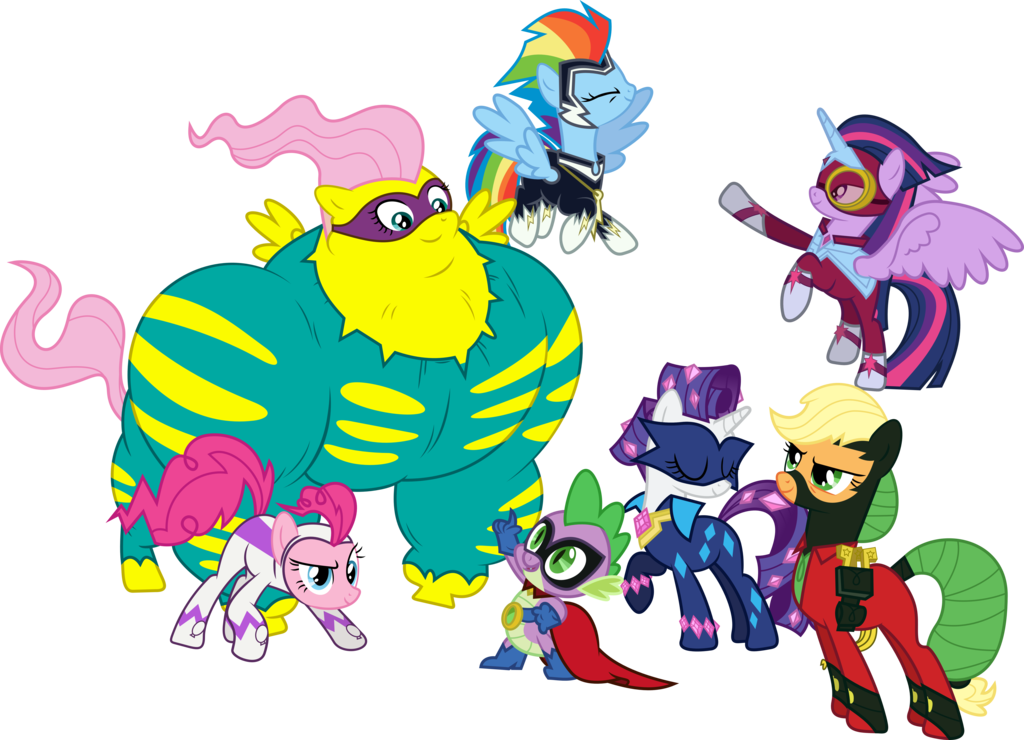 EXT. POWER PONIES HEADQUARTERS HILL – NIGHT.Far out on the outskirts, a hill with an insignia shaped like two P’s carved in the rock face stands. Suddenly The Power Ponies come zooming in. HUMDRUMThere it is!Then a door opens up on the hill. The team zooms inside. They land in a hangar. HUMDRUMHome sweet fortress. Welcome to our crib!The team looks in awe at the amazing outlook of the headquarters they live in.  MATTER-HORNWe live here?MARE-VELLOUSWell gooooolly! We must’ve got a huge savin’s account or somethin’ to pay for all this.FILLI-SECONDThis place is more larger than my aunt’s rock farming cave!ZAPPHot ziggity! I could spend forever chillin’ on whatever digs we got here!RADIANCEThis place better have some sort of adequate beauty salon or I’m gonna have a cow.SADDLESure it’s big, but could somepony have picked a less inconspicuous location?HUMDRUMGlad you all like it. We got the main computer right here in the center where it houses all the information on ourselves, the villains, and the whole world and comes equipped with a 24/7 crime alert keeping the crime rate in Mare-tropolis in check. According to the comics, whenever they’re not out saving the day, The Power Ponies always love to unwind by their favorite rec rooms. Matter-horn loves to get lost in a good book in her favorite library, Filli-second always bakes some delicious treats in the kitchen, Radiance chillaxes at her signature beauty salon and spa where she always keeps her stunning, beautiful, heavenly persona up to date, and Mare-vellous, Zapp and Saddle Rager love to work it out at the gym.SADDLEUm, you sure this place doesn’t have something like a nice quiet relaxing garden?HUMDRUMYeah, there’s that too. But Saddle normally loves to kick it at the gym where she can bust out her smashin’ side, lift some heavy metal, and burn some muscle! Yeah! Know what I’m sayin’!?SADDLEUh, yippee.HUMDRUMSo what are you all standing around for? The crib’s not gonna enjoy itself. MATTER-HORNFor the first time, I gotta take my mask off to you. You’ve brought us all into a whole new and exhilarating lifestyle for us. I’m off to see what sort of wondrous books my superhero self loves to collect and read.She heads to the library.FILLI-SECONDAnd I’m just in the mood for mixing and baking up a little sugar-tastic magic. See ya!She zips to the kitchen.RADIANCEAs for me, I simply must rejuvenate my diamond-studded mane with whatever shampoo I use. Ta ta.She scoots towards the salon.ZAPPI wonder what this gym’s got that the three of us are so worked up about.MARE-VELLOUSMe too, but I sure could use the ropin’ practice.ZAPPAnd I call dibs on any cool butt-kicking practice it’s got. And you, Saddle, could do with some extreme exercise too.SADDLEBut, I was just gonna-The two of them drag her along to the gym. Humdrum watches his team proudly while he heads to the computer to relax in the chair.HUMDRUMYup. Crime busting and easy living, that’s just how we roll.EXT. MARE-TROPOLIS STREETS – NIGHT.A couple of citizens walk along the sidewalk when suddenly the ground starts to crack. The citizens look in terror at the tremor. Suddenly a red light shines through the crack as they stare at it in fear then scream in terror. INT. POWER PONIES HEADQUARTERS – NIGHT.Humdrum eyes a jukebox and inserts a coin in which it plays a rocking upbeat tune with a loud rocker singer while it distributes throughout the hideout. Humdrum dances and grooves along to the music while spinning around in the chair pressing buttons on the main computer lighting up the place. Matter-horn is in the library reading when she hears the rocking music. The music is so infectious that it makes her rock out by using her horn to spin the books around while grooving along. Filli-second picks out kitchen utensils and baking materials at super speed to quickly bake up a cake. She then puts it in the oven. While she waits she dances and rocks along to the music. The oven dings and she pulls it out then speedily eats it all in milliseconds. Radiance is relaxing with spa makeup on her face while her diamond hair is being groomed and polished. She then gets up and grooves along while she creates beauty items primming and beautifying herself. At the gym, Mare-vellous throws her lasso at dummies tying them together and tossing them aside.MARE-VELLOUSTake that, you dumb dummies!Zapp does target practice by shooting lighting at target dummies. She blows her hooves.ZAPPFastest zapper trigger in town, yesiree. SADDLEUrrgh! I can’t do this!ROCKING MUSIC ABRUPTLY STOPS.Also Saddle is stuck underneath a large 500-pound weight on the bench press. SADDLEThis is pointless. I don’t know why my superhero self would enjoy this kind of incessant backbreaking torture, but there is absolutely no physical way that anypony in the whole of Equestria could lift two huge lumps of metal of this weight.MARE-VELLOUSAw, come on now. That’s just your average ordinary shy filly side talkin’. ZAPPSure you can lift these huge lunks like beanbags, no prob. You just have to find the rage engine deep inside yourself, ignite it, and awaken the big buffy brawly beast within!SADDLEI only do that when we’re on duty and when it’s extremely necessary. And besides, it just comes to me unexpectedly. I can’t control it. ZAPPPleeeeeeeease, just for us? We’ve always wanted to see how you work out your huge, super-awesome, blockbusting, smoking hot muscles in the gym.SADDLEI’d really love to, but I just can’t.The two look at each other.MARE-VELLOUSAll right, partner. We didn’t have to do this but you leave us no choice. We’re gonna have to mention those words.SADDLEGasp! No, you can’t! I don’t want to hear or even think about it! It’s just too horrible!MARE-VELLOUS & ZAPPBunny labor camp.She then freezes and stares.SADDLEA bunny…LABOR CAMP!!!!!!!? GRRRRRRRRRAAUUGGHHH!!!!!!!!!!!She hulks out while managing to lift up the huge heavy weight. She sits up while raising it in the air then tosses it down with a crash as her friends applaud and whoop.SADDLETHANKS DUDES, I NEEDED THAT. NOW LET’S BURN SOME MUSCLE!!!!!!!!!!!!!!EVERYPONYYEAH!!!!!!!!!!!!EXT. SKY ABOVE CITY – NIGHT (ALWAYS NIGHT, NOT REPEATING AGAIN, SO DEAL WITH IT, OKAY?).The whole city is filled with terrified screams. Radio waves begin emitting from the city which is transmitted to the headquarters antenna which is directed to the main computer.INT. HEADQUARTERS GYM.MARE-VELLOUS & ZAPPGo big guy, go big guy, you’re smokin’, you’re rippin’!The two chant in awe as the hulking Saddle lifts up and down the 500-pound weight while lying on the bench.SADDLE497, 498, 499…UH, WHAT COMES AFTER THAT? OH YEAH. 500!!!!!!She then tosses it away.SADDLEYEAAAAAAAH!!!!!!! THAT REALLY DID A NUMBER ON MY BOD! EVEN MY PECS GOT PECS!! THIS GYM ROCKS!!!!!!!!!!!!!!!!!!ZAPPNot as rockin’ as that crazy tune!The rocking music is heard in the gym in which the three of them fall under its grooving spell and dance their way out of there. As they exit the gym, the rest of the team exits out of where they’re at too. When the singer reaches his crescendo, they all gather together to rock dance step along. Humdrum leads the group while he plays air guitar on the guitar solo. Soon the song reaches its end as Humdrum finishes the air guitar with style. HUMDRUMThank you Mare-tropolis!!!Suddenly,AWOOGA! AWOOGA!Alarm horns and red flashing lights activate which terrifies the team.ZAPPAHHH!!! What the heck’s going on!?HUMDRUMEverypony! Just calm down! That’s just the crime alert on the computer.Humdrum and the team head over to the main computer as he sits in the chair and presses the button that shuts off the alarm and brings up a digital map of the city on the screen.HUMDRUMWe’re receiving a call from the police commissioner. I’ll bring him up.The face of Mare-tropolis’s police commissioner is pulled up on screen.COMMISSIONERPower Ponies! Thank goodness I reached you. Our city is facing a terrible but unidentified crisis.HUMDRUMGive us nothing but the facts, pops.The commissioner looks at Humdrum sternly.COMMISSIONERUh, I’m sorry, who are you? I wish to speak to the ponies, not a little lizard boy.HUMDRUMWhat!? Who you calling lizard boy!? Don’t you know a trusty reliable sidekick when you see one!?Matter-horn restrains him.MATTER-HORNNever mind him, what seems to be the trouble, commissioner?COMMISSIONERWe’ve received reports of citizens being found in a terrified, spooked state out in the streets. When questioned, they ramble about encountering all kinds of weird, horrible things which they mention is right out of their deepest nightmares, although we haven’t found any traces of the like from where they’re at. All we noticed were strange cracks appeared out of nowhere at the victim’s sites.The team looks perplexed.MATTER-HORNWhat do you suppose that could mean?COMMISSIONERIf I knew that I wouldn’t be calling you. All the victims mentioned that they were walking and suddenly cracks started appearing from the ground and a bright red light shone through which they came face to face with their worst fears. This is a strange unexplainable crisis at best. That’s why we’re leaving this all up to you to find out what sinister force is responsible and stop it from creating mass panic throughout the city. Can you do it?The team looks at each other with a determined grin.MATTER-HORNDo you think we can do it? COMMISSIONERI, the whole force, and the entire city have put all our faith into the six of you brave-hearted heroes that you can prevail like you always have. MATTER-HORNWell there’s your answer.HUMDRUMHey! Don’t you mean seven brave-hearted heroes!? What do I look like? Chopped rubies? COMMISSIONEROn behalf of the city, I wish you girls good luck.HUMDRUMNo wait, don’t go! Augh!The screen turns off as Humdrum is disappointed.HUMDRUMJust because I’m a sidekick means everypony looks right through me? Why doesn’t anypony wish me luck just for once, huh? MATTER-HORNWe’ll worry about that later. We got to find out the meaning of these strange occurrences. ZAPPYou sure those ponies didn’t just watch a really scary movie and just imagined it? That happened to me once.FILLI-SECONDIt’s a possibility. My ma always taught me that sugar-coated sweets and scary movies cause funky visions to dance in your head. I learned that the hard way, though.MARE-VELLOUSYeah, tell me about it. One time I went to a horror movie marathon my brain was wracked by ghoulies for nigh onto five weeks.RADIANCEHuh, that’s nothing. My sister, Sweetie Belle and her friends became terribly paranoid that everypony were aliens all because they watched a cheap B-movie.SADDLEHA HA! THAT’S A HOOT. AS FOR ME, THE QUICKEST WAY TO SCARE ME WAS IF SOMEPONY FORGOT TO FEED MY PETS WHICH THEY START STARVING. ONE TIME THAT HAPPENED, I RAN LIKE HECK TO THE HOSPITAL FOR TRUCKLOADS OF MEDICINE AND WHEN I LATER FOUND OUT THEY WERE OKAY, I STILL HAD TO PAY FOR THEIR PRESCRIPTIONS! BOOM!!! TOP THAT!!!Everypony laughs at her story.MATTER-HORNGang!!! I’d love to listen to your filly-hood memoirs but we’re getting off track here. Isn’t there anything at all that can tell us how all this is happening? What’s the only clue we got?HUMDRUMUh, cracks?MATTER-HORNYes, exactly. Cracks in the ground popped up right before the citizens had been victimized. And where do cracks lead?HUMDRUMUh, they lead down?MATTER-HORNRight again, down, way down, deep inside the earth. And right after those cracks appeared, bright red lights shone which caused ponie’s fears to appear and disappear without a trace. Now do you know what that means?Humdrum thinks about it as everypony watches him in anticipation.FILLI-SECONDOoh! I know!EVERYPONYSHHH!!!HUMDRUMIt means, there’s something underground that’s emitting a sort of weird light that brings along spooky horrifying stuff that scares the hay out of ponies and afterwards disappears like it was never there. So we’d have to go underground ourselves and take it out. Am I right?MATTER-HORNThat’s…absolutely correct! Three out of three! You’re so smart, that’s why we call you the smart kid.HUMDRUMUh, no you don’t. Now can you answer me a question? Why the heck is it that I risk my life, not to mention my scaly tail for you girl’s safety, twice, and don’t get no recognition for it?MATTER-HORNOf course you do. We all thank you for always being there for us.HUMDRUMI mean from everypony else, the city, the whole world, that commissioner, not just you. MATTER-HORNOh. Well I guess that’s one of the misfortunes of being a sidekick. But in our opinion it’s probably better this way. Because if the whole world knew that you were our trusty reliable sidekick, all our enemies would set their targets on you and if we lost you forever, our team would never be the same again. That’s why we could never ever let go of our eager young cadet. You’re so cute with your little mask and cape, yes you are, yes you are. Isn’t he?The whole team begins smothering him with tickles and hugs.MARE-VELLOUSWho’s a cute little Youngblood? That’s you, buckaroo.FILLI-SECONDAren’t you the sweetest purple little squirt you’ve ever seen?ZAPPThat’s our silly trusty rookie, you, little dude.RADIANCEHe’s such a scruffy but adorable little sot, right Junior?SADDLELITTLE SMALL FRY NO GET OWIES AS LONG AS YOU IN WARM CUDDLY EMBRACE OF BIG SIS’S MUSCLES, YEAH. YOU’RE SO CUTE I COULD JUST EAT YOU UP.EVERYPONYSERIOUSLY!!?SADDLENAH!Humdrum begins getting irritated.HUMDRUMAll right, already!! Sheesh! You’re getting off track from the mission again.MATTER-HORN Oh, we gotta stop doing that. By the way, how in the hoof are we gonna get down that deep underground anyway?HUMDRUMWell lucky for you The Power Ponies have a wide variety of vehicles to aid them. One of them, their trusty but seldom used Daring Digger. Follow me, if you still respect me.FILLI-SECONDLooks like the second half of our super giant-sized adventure is about to begin! I just wrote a song for whenever it’s go time. I call it our GO! rally. Everypony! GO! GO! GO! GO! GO! GO! GO! GOGOGO!!! GO! GO! GO! GO! GO! GO! GO! GOGOGO!!!She zooms away singing as everypony looks at each other weird.INT. VEHICLE HANGAR.Humdrum leads the team to the hangar where all their vehicles are stored and points them to the digger, a drilling machine large enough to house all of them standing on top of a mound of dirt.HUMDRUMIt’s right here. The Daring Digger has a subterranean positioning system that detects anything in front of it. It can follow the cracks to its point of origin and take us right to the culprit. ZAPPI call shotgun!Everypony climbs onboard. However, Saddle is a little too big for the seats, even the drill but barely manages to fit inside. The hatch closes as Matter-horn programs the drill to dive underground and locate one of the cracks.MATER-HORNIs everypony ready to get the real adventure we all want started!?EVERYPONYYEAH!!!!!!!!FILLI-SECONDStart us off with our rally!MATTER-HORNYou got it. Power Ponies, let’s…GO!MARE-VELLOUSGO!FILLI-SECONDGO!ZAPPGO!RADIANCEGO!SADDLEGO!!!HUMDRUMGo.EVERYPONYGOGOGO!!! GO! GO! GO! GO! GO! GO! GO! GOGOGO!!!While everypony sings along, the drill tries to raise its back end to start drilling but can’t due to the excessive weight.MARE-VELLOUSUh, we keep sayin’ go but why aren’t we goin’?ZAPPLooks like one of us is packing a little too many pounds.They all look at Saddle.SADDLEOH, ALL RIGHT. CAN’T BE HUGE EVERY STINKIN’ TIME.Saddle focuses and shrinks herself down. Then the drill raises and points its drill nose towards the ground as it starts boring. INT. UNDERGORUND.The digger pursues a long, very long journey tracking the crack’s source while delving deep into the earth. The team begins to feel a little bored.MATTER-HORNWell ponies, this is our first adventure into the mysterious unknown. We are about to boldly delve where no pony has delved before. Who knows what kind of undiscovered, amazing or horrifying wonders await us, deep inside the earth! The team is too bored to feel excited.ZAPPI can’t even hear her through this noise. We’ve been digging for hours.MARE-VELLOUSWell what’d ya expect? This isn’t like those shows where you go zippin’ to a faraway place and just get there at the drop of a hat.ZAPPAll this boring’s boring me to death. Wish we had something to pass the time.  FILLI-SECONDAre we there yet?RADIANCEArggh. Not those cursed words.MARE-VELLOUSI know! We could sing the same song me and my family used to sing on road trips.ZAPPSweet Luna no.MARE-VELLOUSOh, I went down south to see my cuz Singing pony wony doodle all the dayHe’s the lil’est scruffiest filly there ever wasSinging pony wony doodle all the dayFare thee well, fare the well, fare thee well my oats and hayFor I’m goin’ to Appaloosa for to see my lil’ AzusaSinging pony wony doodle all the day!Everypony!!Filli-second and Matter-horn happily join in with Mare-vellous for another verse while Zapp, Radiance and Humdrum clutch their ears being tortured by her hick folk song. Humdrum then feels depressed while Saddle notices him. SADDLESo, Humdrum. How about we have a little friend-to-friend chat while we pass the time? What do you think we’ll find underground? HUMDRUMA better ride back home than this one, I suppose.SADDLECome again?HUMDRUMNothing.SADDLEWhy do you look so down? You can tell big sister Saddle.HUMDRUMYou ever feel like you’re being protected and sheltered too much that you never get noticed by anypony?SADDLEI can relate. My parents were always too protective of me that I never got in touch with my aggressive side.HUMDRUMWell I’m beginning to think you’re doing the same to me. You’re caring too much about my safety that nopony else has ever heard of me or wants to know me. SADDLEWe’re just trying to keep you safe out of harm’s way. You’re our precious good luck charm that keeps our heroic spirits and team unity strong, like me.HUMDRUMWell, have any of you ever considered for once working without me as your sidekick? The rest stop singing and all look at Humdrum at what he asked. EVERYPONYHAHAHAHAHA!!!!! MATTER-HORNOh cadet, you’re such a cute little joker. You know and I know and we know that without you our team has been captured, beaten and made into jerks in the past. So it’s been scientifically proven that you are the source of our team’s unity and strength and therefore must remain with us at all times. HUMDRUMSo what you’re saying is you absolutely can’t do anything without me? Act, think, or be brave?MATTER-HORNMmm, I think that’s what we’re saying, yes. We vow we will always protect and look out for our little sidekick. HUMDRUMI won’t be a sidekick forever, you know.The whole team continues singing while Humdrum can’t take it anymore.HUMDRUMI can’t take this anymore. Somepony’s gotta speed this trip up.He sees a red button on the dash that says, “super speed.” He decides to press it but when he goes for it, Matter-horn spots him as she horrifyingly tries to stop him while shouting in slow motion.MATTER-HORNGaaaaaaaaaasp! Humdruuuuuuum…….nooooooooooooooo!!!!!!!!!MARE-VELLOUSDoooon’t….touch…the…red…butoooooooooon!!!!!FILLI-SECONDI…sound….funny….in….slow….mo.Humdrum presses it……but nothing happens.HUMDRUMHuh, what do you know? Nothing hap-PEEEEEEEEEEEEEEEEEEEEEEEEEEEEEEEEEEEEEEENED!!!!!!!!!!!!The drill suddenly speeds out of control as it zips and zags all around while the team is trying to hold on.MARE-VELLOUSWho put a super speed button there anyway!!!!!!?The team is helpless to stop the machine. Suddenly the drill pops out from the deep earth and finds itself in a subterranean cave but still keeps going. The team sees the outside from the computer screen and is amazed at the new location they’re at.EVERYPONYWhooooooa. AAAAAAAAAAAAAAAAHHHHHHHHHHH!!!!!!!!!!!!!!!!!Their eyes pop out as they terrifyingly see up ahead that the drill is speeding to a sheer drop leading to a lava flow!FILLI-SECONDI wanna get off the ride now mommy!!!RADIANCESomepony stop this crazy thing!!!!!But Matter-horn still can’t reach the controls due to the g-force. Zapp has an idea. ZAPPHey Saddle!! Bunny labor camp!!!SADDLEWhat!? I can’t hear you!!ZAPPBUNNY LABOR CAMP!!!SADDLEBunny summer camp!? What are you talking about a bunny summer camp for!?Zapp slaps her face.SADDLEDon’t you mean bunny labor camp!? Oops, I said it. RAAAAAAUUUGGGGGHHHHH!!!!!!!!!!!!The hulked-out Saddle bursts out of the drill as she hangs on tight and frighteningly sees they’re nearing closer to the edge. She hurriedly tries to figure out how to stop the thing. She climbs out and hangs by the back end. She sees a handle on the hull with the words “emergency brake”, but her puny brain can’t tell.SADDLEE…EMER…EMERG…GEN…GAH!! WORK, STUPID BRAIN!!!She pounds her head in frustration.SADDLEAH, WHAT THE HECK! IT’S SMASHIN’ TIME!!!She pounds her hooves into the hull and delves her feet into the ground as she tries to stop the drill from speeding. She focuses all her strength to slow it down as her feet drag against the ground. Mare-vellous also has an idea, she uses her magic lasso to throw a hoof-a-rang at the controls as it presses the red button to make it stop. The drill is seconds away from the drop as everypony holds on for their lives. Then just when the drill nose reaches the end, it finally stops. EXT. SUBTERRANEAN CAVE.Everypony is petrified from the near-death experience as they try to get their bearings. Saddle pulls herself together as she wipes her hooves. The hatch opens as everypony climbs out shaking with terror. When Saddle catches her breath,SADDLEOH YEAH, BABY!!!!!!She flexes her arms and kisses her two biceps. The rest snap out of their trauma and congratulate their savior. ZAPPThat’s our huge, macho, unbreakable hunk of rock-solid beefcake. What would we do without you? SADDLETHAT’S JUST WHO I AM. I’M THE STRONGEST FRIEND THERE IS.Everypony then looks towards Humdrum. He feels ashamed.HUMDRUMI know, girls. It’s my fault we almost got turned into burnt marshmallows. You’re probably gonna spank me for this, aren’t you?MATTER-HORNHumdrum, that was...awesome!!!Everypony then cheers as he gets confused.HUMDRUMWhat? But, we almost died.ZAPPI know! That really put our dull boring trip over the top!MARE-VELLOUSWe’ve been dyin’ for some danger for the past hours. Either that or I had to keep singin’ my entire family songbook.RADIANCEAlso you sped the drill up fast enough to take us to this undiscovered underground cavern. Who knows what rich minerals it holds?FILLI-SECONDAlthough it would’ve been more thrilling if we fell into the lava. I always enjoy a good rafting.SADDLEAND I’VE BEEN ACHIN’ TO GET BACK IN ACTION SO I COULD BUST OUT MORE OF MY RIPPED UP HOT N’ SASSY BOD.MATTER-HORNAnd besides, we could never be mad at our little small wonder. No we can’t, no we can’t.The team gathers to bury him in their love again as he gets even more irritated.ZAPPUh girls, does anypony find it strange that there’s a giant huge undiscovered cavern sitting a thousand miles below Mare-tropolis?MATTER-HORNNow that you mention it, it is highly peculiar that nopony has ever detected a massive underground air pocket of this size. Judging by the depth beneath and the age of the rocky layout, I’d say this has been left untouched for over a thousand years. FILLI-SECONDOoh! This is just like that book written by that famous author, the one with the underground rubber duckies. Or was it the mole ponies? I always get them mixed up.RADIANCERemind me to refill her prescriptions.MARE-VELLOUSI enjoy a good spelunkin’ as much as the next pony, but I thought we were trackin’ down the varmint what’s causin’ all the creepy hullabaloo up top.MATTER-HORNRight, the digger was tracking the crack back to its source and led us here. So I guess if we follow further deep into the caverns, they’ll lead us right to him. ZAPPThat’s all I wanted to know. Race ya to the baddie!MATTER-HORNHold up there, thunderhead. These caves aren’t what they appear. Caverns are known to span millions of miles throughout the world which is very easy to get lost in, and who knows what lurks within them? Anything could pop up right in front of us and if they have teeth, we’re goners. So we need to all stick close together to get through the tough trials that lie ahead. I’ll stay at the lead while I keep a sharp eye for any danger. The rest of you will use your abilities to get us out of any scrape we might stumble into. If we run into any creatures or our culprit, it’ll be up to us to take them down.HUMDRUMWhen do I ever get a piece of the action myself?SADDLEGREAT IDEA, LET’S GO BUST SOME SKULLS TOGETHER.MATTER-HORNOut of the question. Cadet stays well-protected in the back where it’s safe and secure in Saddle’s care away from any danger. Now everypony knows the drill? FILLI-SECONDWell yeah, we just had a crazy ride in it! HA HA!!JOKE RIFF.The team shakes in disbelief at her awful joke.ZAPPWe ought to call you “silly-second.”HUMDRUMI don’t know, girls. We’ve never done this kind of thing before. This adventure may turn out to be too dangerous, even for you.SADDLENOT WHEN I’M PACKIN’ THESE BABIES! I JUST GO BY MY OWN DRILL, IF IT’S EVIL, SMASH! IF IT’S CRAZY, SMASH!! IF IT’S JUST PLAIN MEAN, JUST FOR THE HECK OF IT, SMASH!!!!!RADIANCEPlease don’t tell me you’re a smash-o-holic too.SADDLEALL I KNOW IS SMASH.MATTER-HORNWell said, big guy. Let’s Power Pony up!RADIANCEGood. The sooner we catch our criminal, find some rare valuables and exit this damp, rocky mud hole the better. Everypony heads out into the caves while Humdrum looks worried and insecure about his team.SADDLESADDLE UP ON SADDLE RAGER, KID. STICK WITH ME AND YOU WON’T GET ANY BOO-BOOS. THIS IS GONNA BE FUN.Saddle picks him up and sets him on her back while they catch up. Unbeknownst to everypony, from behind the shadows a swarm of glowing red sinister eyes shine in the dark.EXT. CAVERN PASSAGES.The team continues through the mysterious caverns. They traverse through them like seven little heroes in a massive unknown world. True to Matter-horn’s word, they face rough trials along the way. They come across a dead end comprising of a vast sea filled with boiling lava and the other side a mile away. But that doesn’t stop them, with a gleam in their eyes they know just what to do. MATTER-HORNJust stay right here, cadet, and we’ll show you how it’s done.SADDLEYEAH, LEAVE THE BIG STUFF TO THE BIG GIRLS!ZAPPAll right, let’s do this thing, gals!They each head towards multiple rock pillars as Humdrum is left by himself to watch them. Matter-horn uses her ice blasts to freeze one of the pillars into breaking from its grounds. Mare-vellous uses her lasso to pull the other pillar loose. Filli-second uses her speed to quickly shave off the roots of the next one. Zapp uses her lightning to bust out the other. Radiance creates hammers and chisels to chisel the next off. And Saddle uses her fists to break the last off.SADDLEIT’S SMASHIN’ TIIIIIIIIIIME!!!!!!! I JUST LOVE THAT PHRASE. SMASH! SMASH! SMASH! SMASHSMASHSMASHSMASHSMASH!!!!!!!!!!!!!!!!She goes into a crazed smash-a-holic smashing spree on the pillar breaking it off in less than seconds. With the pillars loose, the team begins to throw them into the lava. Matter-horn uses her telekinesis to carry her pillar into the sea so it floats. Mare-vellous uses her lasso to carry hers and throw it. Filli-second builds up speed to kick it far away into the sea. Zapp uses her electro kinesis to carry hers. Radiance creates a giant hand to pick it up and toss it. And Saddle just does her thing by picking it up with her bare hooves.SADDLESADDLE STRONG!ZAPPYou know something? I’m beginning to notice a totally different personality in her every time she’s like this. Don’t you?The pillars form together to make a bridge across the lava sea. Humdrum watches his team with envy. The team makes it back to him as they congratulate each other for their hard work.HUMDRUMWhy couldn’t you have just flown us across?MATTER-HORNNow where’s the challenge in that, huh?ZAPPYeah man, what are we? Easy goers?Humdrum looks puzzled at their response. The next obstacle they encounter is a dead end rocky wall with a small hole up above it. HUMDRUMLet’s just smash! You know what I’m saying, big guy?MATTER-HORNThat’s just the easy way. We’re doing this the Power Pony teamwork way. And since we already did our part, it’s your turn to shine now.The team forms themselves into a ladder with Saddle holding the team on her shoulders as they lean against the wall.MATTER-HORNYou’re up now, cadet.Humdrum looks at them nervously at how high and shaky they are and hesitates.FILLI-SECONDC’mon, don’t be scared, you can do this! Go for it, kid! Go for it, kid! Go for it, kid! Come on, girls, say it with me!The team looks at each other and decides to go along with her.EVERYPONYGo for it, kid!!! Go for it, kid!!! Go for it, kid!!! Go for it, kid!!!Humdrum reluctantly goes ahead and climbs on his friends up to the top as he crawls through the hole out the other side. MATTER-HORNWhat do you see!?Humdrum sees a boiling pit of lava on the other side of the wall but finds next to him a lever. HUMDRUMI wonder what this does.He pulls it and suddenly the wall opens sideways which startles the team as they start losing their balance. The team suddenly falls downwards towards the lava pit. EVERYPONYWhoa, whoa, whoa, WHOOOOOOOOAAAAAAAA!!!!!!!!!!!!!!!!!!!!!!!But surprisingly Matter-horn grabs the other side while they all still hold on together while Saddle keeps a grip on her side. They become like a bridge as they carefully and fearfully hold on together as they’re inches away from the hot lava. HUMDRUMBe careful, girls! Don’t fall!FILLI-SECONDThanks, kid. We’re in a bit of a hot spot hanging on to our lives but still trying to keep our cool. Everypony groans at her puns.MARE-VELLOUSHer bad comedy’s makin’ me nervous.SADDLEINVINCIBLE MUSCLES OF STEEL, DON’T FAIL ME NOW.MATTER-HORNCadet! Try and get across to the other side!HUMDRUMYou want me to walk right over you!?MATTER-HORNDon’t worry about us, just go!FILLI-SECONDUh, go for it, kid?MATTER-HORNNot the time for that!Humdrum swallows his fear and bravely walks across on his friends very carefully as they keep holding on. He makes it.MATTER-HORNNow everypony on the count of three, we all do a backflip jump! Ready!? One, two, three!!!Saddle launches herself away from the edge as everypony flips over the lava pit and lands on the other side.RADIANCEI swear on the fashionista’s codex we are not doing that again.MATTER-HORNAll right! We made it! This team is never down, right kid?HUMDRUMHow can you be so excited? It’s my fault, again, that I almost roasted you all. I think my Humdrum curse is coming back to me. Maybe we should quit now while we’re still in one piece.MATTER-HORNOh, come on. This is the kind of action-packed, rowdy, fun-filled, exhilarating, graceful, smashing, togetherness adventure we all wanted, isn’t it?HUMDRUMWell yeah, but-MATTER-HORNAnd as long as you’re with us, we always find a way to overcome anything.Everypony agrees and cheers.MATTER-HORNOnwards.The team gives Humdrum friendly pats, nudges and slaps as they press on while he watches them in confusion.HUMDRUMThey really are indestructible. Maybe it’s just me. I guess I’ll never be as heroic as them. Just condemned to a life of trusty, reliable, non-famous sidekick-ness. As they carry on, little do they know that a hoard of shadowy sinister creature-like figures is watching them from the shadows. They make a sound in which the team hears it. MATTER-HORNFreeze, team! I thought I heard something. They search around and Matter-horn suddenly spots the figures’ glowing eyes as they make a break for it.MATTER-HORNTeam, double time! I think we found ‘em!The gang chases after them as the creatures scurry fast away from them.MARE-VELLOUSCrikey! There they go!FILLI-SECONDI knew we’d run into mole ponies! Or rubber duckies?ZAPPWell whatever they are, they sure are swift little suckers.RADIANCEThese must be the creeps who set up these aggravating trials, I’d bet my wardrobe.SADDLEI FEEL A SMASH-A-PALOOZA COMIN’ ON!!!!HUMDRUM…….But when they manage to catch up with them they find themselves at another dead end. They become very disappointed.MARE-VELLOUSDadgum dead ends!!RADIANCEThey are the ones doing this! I knew it!MATTER-HORNWait a minute now.She examines the rock face and notices cracks underneath the rock.MATTER-HORNThis is a door. Our culprits must have gone through here.HUMDRUMWell I don’t see a hole for me to squeeze through, so now what?MATTER-HORNWell luckily I’ve got another innovative team plan in mind. Instead of budging it and smashing it, why don’t we let Saddle use her head?Saddle and the team look puzzled.ZAPPYou sure about that? She’s got the brain the size of a sugar cube.MATTER-HORNNo, no, no. I don’t mean that.LATER.SADDLEOH! USE MY HEAD! I GET IT!They plan on using her as a battering ram. They all hold her as they aim her head at the door.MATTER-HORNOn your marks, get set…SADDLEJUST BE GENTLE ON MY FACE, OKAY?MATTER-HORNCharge!!!They all charge straight towards the door.SADDLEWAIT, I WASN’T READY YET!!!They pound her thick head at the rock but didn’t quite crack it.SADDLEOW! THAT DIDN’T FEEL TOO COOL.MATTER-HORNAgain!They pound her again but face-first.SADDLEJUST WAIT ONE SECOND TIL I’M READY, OKAY!?MATTER-HORNOne more time!They focus and manage to smash the rock as they charge straight through then stop. They feel pleased until Filli-second looks down then becomes frightened.FILLI-SECONDUh, where’d the ground go?They look down and see they’re standing in mid-air!EVERYPONYOh snap. AAAAAAAAAAAAAAAAHHHHHHHHHH!!!!!!!!!!!!!!!!!!!!!!!!They all fall and suddenly land on what looks like a slide. They all slide down in a row holding on together like a bobsled. The team finds themselves on one crazy wild ride sliding deeper through the cavern shouting and screaming in terror all the way except Filli-second who’s enjoying it. FILLI-SECONDWheeeeeeeeeeeeeee!!!!!!!!!They all shift and turn while sliding the twists and sharp turns. They suddenly see stalactites coming their way.HUMDRUMOh snap again!!!They all dodge, duck and miss all of them. SADDLEHA! MISSED US!WHACK!Saddle gets whacked in the face by one more.SADDLEDOY!She falls down dazed. But that’s not all, they see up ahead the track disappearing but it turns out to be a sharp drop down. Humdrum in front of the group whimpers “No, no, no.”, but surprisingly stops before reaching it. He breathes a sigh of relief but the rest of his team catch up and push him further to the edge but they’re still safe.ZAPPNow might be a good time for a cliffhanger.Then Saddle comes down and gives them a major boost.HUMDRUMOh snap number THREEEEEEEEEEEEEEEEEEEEEEEEEEEEEEEE!!!!!!!!!They all plummet down the deep slope screaming like, well, girls with their eyes watering. Photos are taken of the team crying in fear and Filli-second smiling while plunging. After they reach the end of the fall they all feel woozy and nauseous. But there’s just one last danger left, the track comes to a complete end as there’s none left in front of them.HUMDRUMThis is just another one of those “oh snap” days, isn’t it?They all cover their eyes as they fearfully reach closer to the end of the line. But surprisingly, their friction causes them to stop right at the edge. They look and see they’re safe and laugh nervously. But just when they thought it was all over, a boulder comes rolling down the track towards them!HUMDRUMOH!EVERYPONYSNAP!!!The boulder pushes them all off the edge as they each crash land on the ground. Humdrum’s first, then the rest of his team,SQUASH!And Saddle comes down last with a crash squashing them all. She gets up as everyone picks up their squashed selves. Everypony is extremely exhausted and beyond beat. ZAPPPant…pant…note to self…never…let Saddle…use her head…again. Whoever built this ride should have his face tied to a car.MARE-VELLOUSNow enterin’ crazyville station, all’s ashore that’s goin’ ashore. Huuuuup!FILLI-SECONDWhoopee…do it again, mommy…again.SADDLEPOWER PONIES HAVE CRAZY SLIDE RIDE, FALL DOWN AND GO BOOM.RADIANCEI…cannot…take this anymore!! This adventure is murder! We have been zipped and zagged in a crazy drill, almost got roasted by a lava pit, and just got our lunch scared right out of us!!! If I have to go through one more crazy, dangerous, humiliating, mind-blowing trial, trap, or insane death ride, I’m retiring from the superhero business at once!!!!MATTER-HORNPull yourselves together, gang. We gotta find those guys before we lose them for good.HUMDRUMUh, I don’t think we have to. ‘Cause I think they found us!!The team looks in front of them then their exhaustion disappears as they gaze in fear at the ones they’ve been chasing. To their horror, they weren’t ponies. They turn out to be a vicious, ravenous hoard of gray-skinned, 10 feet tall, razor sharp clawed and fanged dragons! RADIANCEThis trip just gets better, doesn’t it?They look very nasty and bloodthirsty with their dirty claws, dry chipped scaly skin, squinted almost blind eyes and withered wings with holes. The team is petrified that they did not see this coming. Even Humdrum is shocked to see his own kind in this world. The hoard looks at them with deep vicious tenacity.UNDERDRAGON 1Who daressssssss to enterrrrrrrr the ssssssacred ssssssanctuary of the grrrrreat, rrrravenous, powerful clan of the Underdragonsssss?Matter-horn snaps out of her fear and speaks out.MATTER-HORNUm, ahem, we are the guardian protectors from the surface world of Mare-tropolis, The Power Ponies. And we-UNDERDRAGONSPONIESSSSSSSSSSSSSSS!!!!!!!!!!!!!!!!!?They all shout and hiss in anger at what she said which terrifies the team even more.UNDERDRAGON 1That cursed name of our cursed ageless hated enemies!?UNDERDRAGON 2No pony has ever dared to venture deep into our vast domain to threaten our very existence.UNDERDRAGON 3Perhaps this is to be expected. We have made our first assault on the surface with our fear machine and this sudden arrival of ponies must mean that it has been a success. UNDERDRAGON 4We must notify our chieftain at once. MATTER-HORNWhoa, whoa, hold up there. There’s a few things we just don’t get. First of all, what are you really? And second, did I just hear you right that you were the ones behind the terror attacks in our city? RADIANCEAnd third, what is up with all those inane, dangerous booby traps anyway? Seriously. UNDERDRAGON 1I suppose we should tell you since you won’t be around much longer to tell the tale. We are the great, mighty, powerful, omnipotent Underdragons! We have lived deep beneath your pitiful surface city for thousands of years. Driven underground by you wretched, impudent parasites! But today, we have decided to finally reclaim our original home above and take our ravenous, bloodthirsty, chaotic revenge on all of you!!!UNDERDRAGON 2To do that, our scientists have built a powerful machine to split cracks in the earth and emit a synthetic light beam designed to bring pony’s deepest darkest fears to life. That is merely the first stage of our vengeful invasion, once they are all terrified, we shall rise up from the depths and take our rightful places as the true rulers of the surface world!!!UNDERDRAGON 3Oh, and about the traps, that was all me!The team is shocked and appalled at their diabolical scheme.MATTER-HORNWell, I did not expect to see this coming. Real live dragons living underground. That sure put a twist in this adventure. Well anyway, I hate to break it to you lizards but we’re the kind of ponies who don’t take kindly to villainous creatures who mess with our city’s peace. So I’m giving you the choice of either halting your diabolical scheme and the two of us coming to a mutual understanding about your grudge against us, or facing the power-packed, flank-kicking, justice-enforced awesomeness that is-EVERYPONYTHE POWER PONIES!!!!FILLI-SECONDVote for B! Vote for B!The dragons look at the team and snicker maliciously.UNDERDRAGON 1Our enemies sure choose their protectors poorly. No matter, if you wish to challenge the terrifying power of The Underdragons, you do so at your own peril. Consider your fates sealed. ATTACK!!!!The dragons snarl ferociously as twinges of fear strike the team.MATTER-HORNSuck it up, girls. These guys are probably all bark and no bite.The dragons growl and snap their jaws.MARE-VELLOUSYou were saying?MATTER-HORNOkay scratch what I said. I meant to say every baddie has to have a weak spot, so all we have to do is dodge their blows, wear them down, find it, and strike when their guard’s down. Now let’s get busy!The team nervously splits up and tries to take on each of the dragons. ZAPPWhat kind of weak spot are we looking for exactly?MARE-VELLOUSHeck if I know. I’m just tryin’ not to be fried dragon chow.The two each take on each of them.ZAPPHey flakey-mug, get a charge outta this! She shoots her lighting at him which makes him mad and decides to flap his giant wings which blows her away.ZAPPWhoa!! Hey!!!She crashes into the ground. Mare-vellous sees her and gets riled.MARE-VELLOUSWhy you shriveled-up sorry old salamander!She tosses her lasso but the dragon grabs it with his teeth. She tries to pull it back but he tosses her lasso along with her aside. She crashes looking dazed.MARE-VELLOUSThat is one gnarly horny toad, I reckon.Filli-second zips towards one dragon. FILLI-SECONDUm, hi. So, do you like games? The dragon looks menacingly at her.FILLI-SECONDGood, ‘cause I just thought of a nice game called “Follow the Pinkie-shaped blur.” She zooms around the dragon trying to wear him out. But the dragon lets loose his fiery breath and trips her up while she crashes into a wall.FILLI-SECONDUhh, not much of a player, huh?Saddle plucks up enough courage to face another one of them.SADDLEHEH, YOU DON’T LOOK SO TOUGH. I GOT MORE MUSCLES IN PLACES YOU AIN’T NEVER HEARD OF!The dragon notices her arrogance and decides to flash his wing in front of her. The back of his wing was red colored which Saddle sees and suddenly causes her to go into a red-eyed rage. The dragon taunts her with his wing which makes her snort and trot her hooves like a raging bull. He urges her to come at him. She gives a loud bellow and charges at him. Suddenly he pulls his wing back leading her to crash head-first into a wall. He looks at her laughingly with her head stuck in the wall. SADDLEMMMH!!! MMM MMMPH MMPHHH!!!!!!!!UNDERDRAGON 3Addlepated oaf.He walks off with her stuck.SADDLEWHY’D I EVER DO THAT?Meanwhile, Radiance tries to bribe one of them.RADIANCEPardon me, good sir. I know you dragons have a fondness for sparkling riches, so have I got a deal for you? How about you cease this foolishness and I’ll provide you with a mountain-load of diamonds and rubies galore? Take it or leave it.She creates a pile of diamonds in front of him. The dragon becomes mesmerized and grabs it all. While he’s distracted, she tries to punch him with a boxing glove but has no effect on his hard skin. The diamonds suddenly disappear in his arms, which angers him and he looks angrily at her. Radiance chuckles nervously.RADIANCEUh heh heh, could I interest you in a layaway plan?He gives out a huge breath of fire that singes her face and hair.RADIANCECough! Touchy customer.Matter-horn sees her whole team clobbered. She looks disappointingly at the head dragon.MATTER-HORNOkay flame-brains, no more miss nice pony.She summons up a huge ice blizzard from her horn.MATTER-HORNMy megaton blizzard is enough to put you raunchy reptiles on ice!But the head dragon breathes his breath at it which melts it and comes towards her.MATTER-HORNThen again I could be wrong.His breath toasts her into a crisp as she’s KO’ed. Saddle finally manages to smash her head out of the wall. She roars in total rage with her head steaming while she looks around for whom to smash. She comes at the dragon who did that to her.SADDLEYOU…JERK!!!!!!!!!!!!!!! NOW YOU’VE REALLY BUSTED MY RAGE GAUGE!!! I’M GONNA OPEN UP A MAJOR CAN O’ SMASH ON YOU, PUNK-O-SAURUS!!! ROOOOOOOOAAAAAAAARRRRRRR!!!!!!!!!!!!!!!The dragon looks irritated at her that he stands up, spreads his wings, gives a deep breath and suddenly lets out a horrifying ear-piercing scream-like roar as his eyes turn glowing red and breathes out flames. Saddle’s rage vanishes as she gapes in petrified terror with her jaw dropped and is scared white before him. SADDLEGAH…AH…AH…OKAY! OKAY! OKAY! I KNOW WHEN I’M BEAT. HE’S ALL YOURS, BUDDY!She grabs Zapp and places her in front of him as she cowardly runs and hides.ZAPPWha? Hey!She looks up at the dragon and cowers.ZAPPUh, I could sure use a hint from anypony right about now!MARE-VELLOUSWell besides the fact that they’ve been kicking our flanks every time we make a move and that they’re all ravenous, bloodthirsty, psychopathic pony-eaters, I’d say the only method we haven’t tried yet is, run around like a panicking chickadee. ZAPPBetter than nothing. EVERYPONYAAAAAAAAAAAAAAAHHHHHH!!!!!!!!!!!!!!!!!!!The whole team starts running away in panicking fear from the dragons as they chase them around like frightened chicks. Humdrum watches his team in utter despair and fear.HUMDRUMAs if becoming jerks wasn’t bad enough, now they’ve been made into complete cowards. He then sees Saddle cowering behind a rock babbling in fear.HUMDRUMPlease, big guy, our friends are in total chickened-out peril. You gotta do something. Bunny labor camp, please bunny labor camp.SADDLEI-I-I’M TOO SCARED TO MAKE OUT WHAT YOU’RE SAYING. BIG…SCARY…EYES…SCREAMS…FLAMES…Suddenly a dragon approaches the two of them as Humdrum terrifyingly looks towards him. He cringes in fear, but once the dragon eyes him, he suddenly becomes shocked by him.UNDERDRAGON 1It- it- it cannot be!The other dragons notice him as well and all become stunned.UNDERDRAGON 2Is that?UNDERDRAGON 3It is!Then suddenly, all the ravenous dragons begin kowtowing in Humdrum’s presence with him looking terrified and confused.HUMDRUMUh, could somepony tell me what the heck you’re all doing?UNDERDRAGON 1He has finally come to us! The small dragon of purple and spikes! The one who shall lead us to victory! Our savior!!!Humdrum and the whole team become bamboozled at what he just said.EVERYPONYSAY WHAT NOW!!!?UNDERDRAGON 1It has been prophesized in our ancient records that during our race’s time of dire need, a small baby dragon, one of purple scales, green spikes and large adorable eyes shall appear to us and lead us to victory over our hated adversaries. We must present him before our whole clan and he shall be honored with riches and revelry. Afterwards he shall give us his whole knowledge on how to successfully conquer our foes. Underdragons, return to the village!The dragons pick up Humdrum and start carrying him away.HUMDRUMWha! Hey, put me down! Girls!!MATTER-HORNHey! Get your dirty claws off our little sidekick!!Matter-horn tries to stop them but they notice the team and get irritated.UNDERDRAGON 1It seems these meddlesome ponies still do not grasp the terrifying power we wield. We shall have to show them exactly why we are feared by all of their kind.Suddenly the dragons’ eyes start glowing an eerie red light as they gaze at each one of the team.UNDERDRAGON 1Now you shall know the true meaning of fear.The team looks into their eyes as they become terrified and unable to move or look away while Humdrum is carried away. HUMDRUMGirls! Please save me!!!!!!EXT. POWER PONIES FEAR.Each one of the team finds themselves all alone in a ruined city with all the buildings destroyed. Matter-horn looks around her. MATTER-HORNWha? What happened? Is this…Mare-tropolis?She sees a newspaper on the ground saying, “City destroyed, Power Ponies lost forever in battle.” She becomes extremely horrified.MATTER-HORNNo. This can’t be happening. NOOOOOOOOO!!!!!!!!!!!!!!!!!!!!!!!!!!!Mare-vellous sees a newspaper saying, “City and Power Ponies destroyed. Fault of double-crossing teammate.” The picture shows herself looking devious. She becomes appalled too. MARE-VELLOUSBut…but I’d never betray my own friends. NOOOOOOOO!!!!!!!!!!!!!Filli-second sees a paper saying, “Because of slowpoke Filli-second’s awful party style, parties banned forever in Mare-tropolis.”FILLI-SECONDWhat? But how could they? How could I? NOOOOOOOOO!!!!!!!!!!!Zapp sees a paper saying, “Zapp slowest, most un-coolest excuse for a hero in the world.”ZAPPWhat!? No way, man! I ain’t like that. NOOOOOOOOOO!!!!!!!!!!!!!!Radiance sees a paper saying, “Because of Radiance’s lousy, tacky fashion sense of polyester diamond trousers, city’s fashion empire crumbles.”RADIANCEWhat!? How could I ever think of something like that? NOOOO!!!!!And last a normalized Saddle sees a paper saying, “City destroyed by rampaging, violent, mindless beast.” She freezes with horror when she sees the paper depicting her monstrous self on a rampage. She then looks at her reflection in the windows and sees herself monstrous and vicious.SADDLEGasp! No…I’m…a monster? NOOOOOOOOOOOOOOOOO!!!!!!!!!!!!EXT. CAVERNS.SADDLENo! No! Please no!ZAPPHey, get a grip, girl! It’s over.Saddle opens her eyes and sees herself with her team in the cavern looking fear-stricken and traumatized.SADDLEWha? It wasn’t real?MATTER-HORNThankfully no. We all appear to have just suffered a deep fear-induced hallucination. MARE-VELLOUSAll I remember was those varmints givin’ us a sort of glowy evil eye and I found myself in the city which was destroyed all because of me. That really was my worst fear come true.ZAPPYou weren’t the only one.MATTER-HORNWait a minute, that’s it! So that’s how they did it. These dragons used their own fear gaze ability to power their machine so it would cause all those fear attacks on the city. RADIANCEYou mean we’ve just been victimized just like those poor citizens?MATTER-HORNLooks like it. Those Underdragons really are horrifying beyond all reason. No wonder why we ponies feared them a thousand years ago. ZAPPYou got that right. I’d be crazy stupid to mess with those nightmare demons again. Don’t you agree, rookie? Rookie?They notice Humdrum isn’t here. They all become horribly shocked that the one thing they never thought would happen happened.EVERYPONYGASP! HUMDRUM’S GONE!!!! Oh no, oh no, no, no, no, no! This can’t be happening.MATTER-HORNI remember now! He’s been taken by those dragons! We gotta go after them!But the team looks uneasy and terrified.MARE-VELLOUSOh nosiree, I ain’t goin’ nowhere within 500 miles of them spooky sidewinders. FILLI-SECONDDitto, I may be silly but I’m not stupid. I do not want to go through the whole list of my worst fears.RADIANCEHere, here. If those dragon’s fear gazes don’t make me die of fright, their horrid ear-piercing screams will.ZAPPAnd besides, we just let our own trusty sidekick get dragon-napped. What kind of superhero team does that? FILLI-SECONDYeah, and our whole team unity and strength is kaput without him.RADIANCEJunior was right, we should’ve quit this terribly dangerous adventure when we had the chance.MARE-VELLOUSWell partners, looks like The Power Ponies have just hit rock bottom once again. Underground rock bottom, that is. With our little Youngblood missing in action, we’re all up applesauce creek without a spoon. SADDLEWho’ll we have to brighten our spirits and give us courage? We’re doomed. We’ve let our kid down, we’ve let all of Mare-tropolis down.Matter-horn looks at her team sobbing with their heroic spirits crushed once again. She then realizes something.MATTER-HORNSpike’s right. We have all become too dependent on him. Listen to yourselves! Is this what Spike wanted his best friends and favorite superheroes to act like? The team looks confused.MATTER-HORNWe’ve done all kinds of awesome heroic stuff with him and even without him. And whenever we got in trouble, he was always there to knock sense back into our heads and free us from certain doom. But even though we thanked him for it, he never got any thanks from the whole city which made him insecure and envious, and we’ve been the ones holding him down. And now he’s been captured by horrifying savages but you’re all too chicken to try and go after him. These dragons have turned us all into cowardly fillies.The team feels ashamed. MATTER-HORNIt’s all because we’ve forgotten how to manage by ourselves. I mean, hello? We’re The Power Ponies, masked courageous crusaders of Mare-tropolis for crying out loud. Spike risked his scaly tail to save our lives and regain our spirits in the past, twice! So it’s obvious that this time, it’s our turn to do the same for him.The team looks almost inspired but still feels scared.MARE-VELLOUSThat’s a nice speech and all, but still, we don’t stand a chance against those demons. What if they make us live another one of our worst fears? MATTER-HORNIf that happens, we always remember the one thing that keeps our courage up, our eager young cadet. Just because he’s our one and only source of power doesn’t mean we’re completely powerless without him. As long as we believe in him and all he’s done for us, we’ll have absolutely nothing to fear.ZAPPI think she might be on to something. The kid’s done so much for us that we’re one step ahead of everything. We can take on a whole army of scary-as-heck creeps just to get him back.FILLI-SECONDLike I always say, “Ask not what your sidekick can do for you, ask what you can do for your sidekick.”RADIANCEWe’ve never heard you say that before in our lives. But count me in too, he may be a small, scruffy, somewhat clumsy gopher, but he’s still my cutesy-wootsy Spikey-wikey. Although right now I’d feel much safer if I had my big, smash-happy, muscle-mare comrade by my side.SADDLEI’m not so sure about that. I still have this fear that it’s a slight possibility that I could just be nothing but a rampaging monster on the inside.MATTER-HORNBut of course you’re not. You’re the biggest, strongest, smoking hottest, brawniest, blockbusting pony in the whole world. Spike showed you that too, didn’t he?SADDLEWell yeah, he sorta did. MATTER-HORNAnd you would use your power to brave through thousands of hideous monsters just to reach him?SADDLEYes. Yes, I would! He’s my cute ‘n cuddly small fry, and if some hoard of hideous vicious meanies thinks they can lay a sharp dirty claw on his smooth fragile skin, they got another thing coming! My hulk-sized fist lodged in their ugly mugs!!! MATTER-HORNSo we’re all agreed, our newest mission is to rescue our one and only Spikey from the hideous Underdragons. Who’s with me!?EVERYPONYWE ARE!!!MATTER-HORNOkay, so once again, let’s,EVERYPONYPOWER PONY UP!!!The team follows towards where the dragons went to rescue their little comrade.EXT. TOWN SQUARE – UNDERDRAGON VILLAGE.Deeper within the caverns lays a village inhabited by a whole race of underground-dwelling dragons. The group of dragons that encountered and subdued the team rushes in with Humdrum in their custody hopelessly struggling. They make their way towards the clan’s mighty and powerful chieftain. He stands atop a tall pyramid overlooking the village. He’s lavished with markings and wears a mighty crown on his head. The group reaches him and he notices them.CHIEFTAINWhat news have you brought forth to me this time?UNDERDRAGON 1Oh mighty grand chieftain, you will not believe what we encountered. Our sanctuary has indeed been reached by ponies from the surface world.CHIEFTAINWHAAAAAAAAAAAAT!!!!!!!!!!? PONIES!!!!!! HERE!!!!!!!!!!? That is not possible!!! Our plan was to terrify them into submission, not lure them to our secure clan! It seems the war has come to us, we must prepare-UNDERDRAGON 1Wait a moment, sire. These ponies pose no threat to us for we have successfully subdued them all with their own deepest fears. It seems they haven’t changed after all these years. They still are weak compared to our fearful might which will make our uprising a success. But that is not the reason why we have returned, when encountering these ponies, we found something more, something revolutionary, something that will ensure our total victory.  They reveal Humdrum to the chieftain as he cowers before him. When he eyes him, he becomes shocked and petrified.CHIEFTAINC-could it be? The prophesized baby dragon? The one who is said to bring enlightenment in our darkest hour?He examines him while Humdrum cringes.HUMDRUMUh, um, I, I think you’re mistaken. I’m no enlightener, I’m just a small-time moral support/comic relief cutie mascot. CHIEFTAINMy eyes never deceive me. He is the one. Today is a day of great joy and victory for our entire race! Our savior has finally revealed himself to bestow upon us his complete words of wisdom that will bring our civilization out of the dark ages and into the sun-drenched future!!!Suddenly the whole Underdragon village cheers before Humdrum’s presence as he becomes speechless and petrified. HUMDRUMUh, no really. I’m not that wise. I can’t even tell the difference between multiplication and gardening. CHIEFTAINBut first we must honor him with a welcoming festival so he will be appeased to speak out his boundless knowledge!HUMDRUMIs nopony listening to a word I’m say- did you say festival? No one’s ever thrown a party for me before. And did you also say that you’d listen to anything I say?CHIEFTAINAs your will, all shall hear thee.Humdrum begins to have an idea.HUMDRUMThis could not be so terrifying for me after all. For the first time, a whole civilization is actually looking up to me for wisdom and showing me the respect I’ve been craving, like they’re worshipping me as a real king. I could really get used to this. Whoa! What am I thinking!? These guys are vicious, ravenous killing machines bent on rising from the deep and fricasseeing all pony kind. But on the other hand, if they’d listen to any advice I say, I could just be able to convince them to call off their invasion and ask for peace. Won’t my team be surprised that I finally get to be a true hero after all as well as a king?He looks towards the chieftain and the people with pride.HUMDRUMYour highness, my dear people, I would be humbled to accept your hospitality and will be glad to share all my words of wisdom for all to hear! The whole village rejoices and begins the celebration.HUMDRUMI just hope my friends will be all right without me.Meanwhile, far away from the commotion, the team sticks their heads out from a rock as they secretly make it to the village while they watch the celebration in secrecy.MATTER-HORNWe made it, team. Looks like they were telling the truth, there’s a whole race of monstrous demonic dragons just large enough to overthrow the entire city. MARE-VELLOUSIt looks like they’re havin’ a sort of hoedown or somethin’.FILLI-SECONDHey, no fair! Nopony starts a party without me!ZAPPI’m beginning to have second thoughts about taking on millions of them creeps. RADIANCEJudging by their uncouth disposition, I’d say they’re not in the mood for a reasonable negotiation. In fact, I think they’re willing to go straight to conquer and devour.SADDLEI think our rescue mission just turned from slightly possible to- oh, my, gracious.Saddle sees something which they all look and find a huge grotesque machine blowing steam. They all eye it in confusion.FILLI-SECONDWhat is it?SADDLELooks to me like a giant evil monstrous tool of mass destruction.Filli-second isn’t satisfied with her answer so she keeps asking around.FILLI-SECONDWhat is it?RADIANCEI doubt it’s their local plumbing and electricity board, but what are the odds?FILLI-SECONDWhat is it?ZAPPI dunno, but I bet that’s what they use to pollute their waters with grime and creepy crawlers, just the way they like it.FILLI-SECONDWhat is it!?MARE-VELLOUSYour guess is as good as mine, but I’ll tell ya this, these creeps really know how to build.FILLI-SECONDSigh, you’re my only hope left. What, is it?MATTER-HORNFrom the looks of it, this could just be their fear machine they’re using to attack the city above.FILLI-SECONDAh, now that’s more like it! Well why didn’t you say so earlier!?MATTER-HORNWe can’t let them continue using it to terrorize our town. Once we stop them and rescue Spike, we put it out of commission for good.SADDLEBut where have they taken Spike?FILLI-SECONDThere he is!! Up there!!EVERYPONYSHHH!They see him up on top of the pyramid overlooking the crowd with a pleasurable look on his face which confuses the team.MARE-VELLOUSHuh? That ain’t right. He’s supposed to be shakin’ in his little booties in front of all them ravenous suckers. MATTER-HORNCall me crazy, but it almost looks like he’s enjoying all the praise they’re giving him.FILLI-SECONDWhat!? You’re crazy! I mean, that’s crazy!MARE-VELLOUSHe’s not thinkin’ about turnin’ traitor on the team is he?MATTER-HORNI don’t think so, he was craving for some major recognition by a whole city, so this probably makes up for that. ZAPPThese jerks are brainwashing the rookie with cheap riches and fancy-shmancy food. I say we charge right in and demand them to release our buddy before we go all Psycho Time on them.FILLI-SECONDOr maybe we can just ask them ourselves right now.ZAPPWhy the heck would we do that?FILLI-SECOND‘Cause there’s some coming towards us.EVERYPONYWHAT!?Two Underdragon guards are coming towards their hiding place. The team in a panic tries to hide from them. They hide against a rock wall as the two pass them without noticing them. They breathe a sigh of relief, then suddenly they fall through the rock wall and find themselves in a dark room. INT. SACRED UNDERDRAGON TEMPLE.The room is pitch black that they can’t see a thing.ZAPPWas that trip really necessary?FILLI-SECONDAHHHHH!!! A ghost touched me!!MARE-VELLOUSThat was me, ya dumdum. ZAPPWhoever’s on my back, get off, now.MATTER-HORNOh simmer down, everyone so I can shed some light here.RADIANCEYou’re touching my hair, Saddle. Quit it.SADDLEI’m right over here.As soon as Matter-horn lights up her horn, everyone can see. Radiance then sees who’s got her hair, a scary-looking dragon statue.RADIANCEEEEEEEEEEEEEEEEEK!!!!!!!!!!!!!!!!She frighteningly scurries away from it. Now that the place is lit up, they look and see that they’ve landed into some sort of tomb with ancient carvings on the walls.MATTER-HORNNow this looks interesting. According to the decorative statues and characters depicted in these ancient markings, we’ve stumbled into an ancient temple showing a complete recorded history of The Underdragon race. FILLI-SECONDWowee, I didn’t know they used to look so, flat and abstract.The carvings depict ancient-looking ponies and dragons coexisting. They progress to the Underdragons emitting their fear gazes unto the ponies which terrify them. Next the Underdragons are shown being forced underground by the ponies as they are seen being terrified themselves while the ponies are shown being mean, hurtful and scolding towards them.MATTER-HORNLooks like our average, savage, horrific fear demons, all right. It’s a good thing our pony ancestors were that brave to stand against them, right?But the next set of carvings looks completely different to the team. The Underdragons are shown looking unhappy and sad after they’ve been forced to the depths. They had to make new homes many miles underground away from their foes. What the team sees next totally bamboozles them, The Underdragons are actually planting in fields, growing crops and tending to their own selves in a perfect civilized society. That’s not what the team expected of them at allFILLI-SECONDHuh? Who are these guys?MARE-VELLOUSAre we lookin’ at the same creeps? ‘Cause this makes not a lick o’ sense at all.MATTER-HORNThis, this can’t be. This absolutely contradicts our whole idea of them totally. From what the pictures tell, they’re not brutal, savage, ravenous, bloodthirsty, barbaric, vengeful monsters at all. They’re actually a peaceful, agricultural society who lives off the rich fertile underground resources to survive and cares very much about their own welfare. ZAPPWhat? No way. Really? ‘Cause the ones who just made chickens out of us weren’t that kind and resourceful at all.MATTER-HORNWell it shows that the ponies shunned and reviled them because of their horrific abilities and appearances which scared them so much into isolation. And fear in turn leads to hate, so that’s why they hate us so much that they’ve decided to enact their millennia-long vengeance on us all.SADDLESo what you’re saying is they’re more terrified of us than we are of them?MATTER-HORNPrecisely. To them, we’re the monsters. Although they’ve been forced underground and trapped for thousands of years, some have decided to make the best of it by adapting to their surroundings and make a peaceful happy life. But the other half have been thriving on fear and hatred of us that they’ve devoted their scientific knowledge on taking revenge on all pony kind. We’ve been seeing them all wrong. They’re not wicked, heartless monsters, they’re just poor, terrified, paranoid, lonely creatures who need to know that we’ve all changed and that revenge isn’t the answer. SADDLEGee, that really does change things. I now suddenly feel terribly sorry for those fearsome-looking but poor and miserable creatures, that they need some major loving.  The team feels sorry and agrees.FILLI-SECONDBut what about Spike?MATTER-HORNProphecy or not, we got to convince them to let our friend go and come to a peaceful understanding between us.ZAPPOkay, here’s the plan. We sneak through the crowd and guards towards the rookie and set him free. Once we got him, we reveal ourselves and threaten to take him away from them if they don’t listen to our demands.The team listens to her but suddenly become totally horrified at what’s behind her.ZAPPIt’s a great plan, right? We’ll have those overgrown dirt munchers duped, huh? Right, girls? The team doesn’t say anything as they’re all petrified. Zapp wonders what’s with them, then realizes something and becomes petrified too.ZAPPUh, they’re right behind me, aren’t they?She slowly turns around and sees a group of Underdragon guards discovering their presence!UNDERDRAGONSRAAAAAAAAAAAAAUUUUUUUUGGGGGGHHHHHHHH!!!!!!!!!!!!!!!!EVERYPONYAAAAAAAAAAAAAAAAAAAAAHHHHHHHHHHHHHHHH!!!!!!!!!!!!!!!EXT. TOWN SQUARE.Humdrum continues indulging himself on all the bountiful tributes presented to him. He gorges on a buffet of delicious diamonds and rubies beside his pile of gilded gifts.HUMDRUMMmmf, Mmf, that’s good. Thank you all. You’re too kind.CHIEFTAINI see that our small enlightened one has been well feasted and endowed with all our affection. Now is the time for him to reveal to us his many wondrous and learned wisdom. HUMDRUMWhat? Already?CHIEFTAINFirst, as of now our whole race is about to start its long-awaited vengeance on our most hated foes, the wretched ponies! We have successfully completed stage one of our invasion, now our next stage is to rise up from the depths to advance onto the fear-stricken miscreants. Please give us your every advice on how to perform the best, safest way to do so. Humdrum looks a little nervous.HUMDRUMOh, well, uh, gee, never thought I’d get this far. Well, you see, your chief-ness, here’s the thing. This whole invasion revenge deal, it’s kinda-The chieftain and the rest of the dragons look at him suspiciously.GUARDBlasphemy!HUMDRUMYeah, that’s right. What he said.GUARDBlasphemers caught in the sacred temple!!! Ponies invading our safe haven and desecrating our holy grounds!!!Guards appear and bring in the team tied up. Humdrum shockingly sees his friends captured.HUMDRUMGasp! Girls.CHIEFTAINPoniessssssssss. You said they were too petrified to set foot on our village! Now not only have they reached our sanctuary but also have the audacity to defile our hallowed place of our total history. You see, my brethren!? This is proof that after a thousand years our despised arch-nemeses have not changed their cruel, heartless, monstrous ways. They have returned to continue shunning us for our appearances and will not rest until our whole race is exterminated. For that, they must all suffer our clan’s highest grand punishment. Prepare the bonfire!!!The crowd goes wild with anger as the guards light a bonfire with their breaths. The team looks fearfully at what they’re doing.      FILLI-SECONDOoh, you think they’re gonna rustle us up some grub? MARE-VELLOUSI think they’re plannin’ on rustlin’ us up into grub. ZAPPWell, it’s been nice knowing ya, dudettes. Funny us going out like this, being roasted into pony-kebabs by giant paranoid under-dwelling lizards at the center of the earth. If anypony ever saw this coming, they’d be total psychics. The team looks ready to give up again when Matter-horn gains enough courage to speak out.MATTER-HORNWAIT!!!!! The dragons stop at her command.MATTER-HORNI as the leader of The Power Ponies, AKA the guilty party, say we all understand our crimes for desecrating your sacred grounds. But if you are a reasonable, moral species like we know you are, at least give us a chance to speak in our own defense. We are not what you say we are. We have not returned to you to continue hurting you with taunts and painful insults, instead, we come in peace.Suddenly the whole dragon village looks surprised and confused at what she claims.CROWDDid you hear what she said? It’s been said that that word was never part of their vocabulary.CHIEFTAINDo not listen to the lies of these four-legs! Peace is the last thing they would want from us. They and their whole kind must all suffer our fiery wrath in honor of our enlightened savior.MATTER-HORNThat’s another thing, what you got there isn’t your savior. He’s our little trusty reliable sidekick, and although he doesn’t know it, he happens to be our dearest, loveable, one-of-a-kind, bestest best friend in all creation. I’m talking about you, Spike.Humdrum becomes surprised by her.CHIEFTAINMore blasphemy!!!! They dare compare our prophesized hero as one of their treacherous lot!? This has gone far enough. Prepare them for-HUMDRUMNo, wait! I want to hear them speak.The chieftain becomes confused at his judgment.MATTER-HORNWe realize now that we’ve been proven wrong, again. We understand exactly what you’ve been feeling this whole time. You’ve been envious of all the fame we’ve been receiving and you not being recognized after all you’ve done for us. You couldn’t stand being a sidekick for the rest of your life. It’s all our fault because we’ve been smothering you with our overprotective love that’s been keeping you unnoticed. And we never thought we could manage without you because of your preciousness to the team. But we now learned that we’ll always be powerful and heroic with or without you. That’s why we came to rescue you for a change, not just because of your usefulness, but because you’re our best friend. And you don’t have to receive total respect from these creatures. You could’ve just asked that from us and you could’ve had the chance to do so. HUMDRUMBut, I also wanted to be a true hero like all of you.MATTER-HORNYou also could’ve done that too in time. But look at all the amazing things you’ve done for us as of now. You helped us all master our inner hero. You helped me learn how to be a true, caring, wise leader for my own team.MARE-VELLOUSYou helped me be super courageous and helpful towards my partners and not just to myself.FILLI-SECONDYou helped me be more responsible with my swift speedy-ness and be less goofy and reckless.ZAPPYou helped me focus not on my own coolness but on encouraging the coolness of my teammates by always sticking up for them. RADIANCEYou helped me look past my own personal beauty style and look for the beauty in every other living thing by caring and defending them all.SADDLEAnd last but not least, you helped me most of all by teaching me to never be afraid to use my own special hidden strength to protect all that I love. Humdrum becomes surprised by how much he’s done for them.MATTER-HORNAnd there’s also one more person you helped most of all, yourself. You’ve proven yourself to be a true official junior hero-in-training capable of being a credit to the Power Ponies by always being there to save us and keep us going. That’s why we love you so much, you’re the core of our gang. MARE-VELLOUSOur one special bond that binds us together.FILLI-SECONDOur lucky number 7.ZAPPOur strength.RADIANCEOur courage.SADDLEAnd our unity.MATTER-HORNYou see, Spike, you’re more than just a trusty reliable sidekick, you’re our brave little hero. Because out of our whole team, you possess a very special unique power none of us have: just being yourself, your normal, average, cute, silly, happy, helpful, caring, little Spikey you. And even though the whole world doesn’t know you,EVERYPONYYou’re the whole world to us.MATTER-HORNSo please, come back to us, Spike.After hearing all that praise, some of the Underdragons look confused and some look almost touched by their speech while Humdrum becomes so heartfelt and teary-eyed. HUMDRUMOh, girls. Yes, yes! I do wanna come back! I do love you all! And I don’t want any part of any wicked scheme that’ll destroy Mare-tropolis!!The chieftain becomes really shocked by him.CHIEFTAINWhat!! But, but your magnificence! You cannot possibly be lulled by these temptress’s sweet lies. It’s against the prophecy.HUMDRUMI’m the enlightened one, am I not? So you gotta do whatever I say, capish? And I say, call off this whole stupid invasion! Ask for peace among your foes!The whole dragon race uproars in confusion, appalment, and outrage.MATTER-HORNEveryone, listen to what he says!!! The real reason why we come in peace is to save you all from making the biggest mistake of your lives. We all understand what kind of kind, ingenious, peaceful people you truly are according to your history. We know that half of you have been adapting to your new home in harmony and the other half have been living in paranoia, fear and hatred of us. But I say to you in the name of all pony kind, you don’t have to do this. Revenge is not the answer. A thousand years have gone by and we ponies have changed completely. We’re not the cruel, heartless monsters we used to be anymore, we’re all kind, caring, trustworthy, and loving towards all creatures no matter how different they seem. If you agree to call off your vengeance, we promise you all that you will be shown the greatest hospitality and respect by all ponies of the surface world. The race becomes even more confused by her that they don’t know which side to believe anymore.MATTER-HORNTrust us, this is what your true savior would want too. I now hereby rest my case of speaking defense for my team. So, what say you all!!!?All the dragons think about it and look towards Humdrum as he smiles urging them to trust her. But the chieftain speaks first.CHIEFTAINI understand perfectly clear now. Everyone looks at him.CHIEFTAINI have come to the decision that…THIS IS NOT OUR SAVIOR!!!Everypony becomes surprised and mortified by his decision.CHIEFTAINThis puny insignificant whelp is nothing but an imposter sent by these impudent, blasphemous ponies to lead us astray from our ultimate vengeance. For that, he too shall face our cumulative wrath along with his pony brethren. And nothing will stand in our way of reclaiming our original home from these disreputable equines. Guards, seize them all!!!HUMDRUMWhat!!? NO!!!Two guards seize Humdrum while the rest encircle the team as they all become horrified.ZAPPWay to go on the whole “Rescue Spike” mission, leader. Now we’re back to square one on the old pony kebab dilemma.MATTER-HORNSo much for diplomacy. From the look of things, it appears that this chieftain is the one who’s planting seeds of vengeance in his own people.ZAPPThat guy is such a jerk too. Somepony oughtta kick his ugly snout in and take him down. MATTER-HORNThat may be a problem since he’s got the whole clan under his rule. SADDLEWhat are we going to do now? We don’t want to hurt them, do we?MATTER-HORNWell we tried reasoning with them but they’re too overcome by their own hatred that they need to be snapped out of it. So instead of fighting them in the usual manner, I have just an emergency innovative plan for this scenario. Since they’re masters of fear, we must turn the stables on them by giving them a taste of their own fear.She whispers in her friend’s ears as they pass it on to everypony. Radiance creates scissors and frees them all. MATTER-HORNOkay, Underdragons. We tried playing nice, but now you’ve forced us to unleash our total power unto you. Not only are we ponies kind and caring but we’re also never afraid of anything. You may have the ability to tap into our deepest fears but we know just the thing to counteract it and keep our spirits up while making you fear us for a change. Hit it, Radiance!Radiance creates a giant boom box while tuning in to a certain channel. When it does, the song played turns out to be a familiar rocking upbeat tune that echoes throughout the whole village. The team becomes surprised that they all recognize it. ZAPPHey, I know this tune! We love this back at our hideout! MATTER-HORNLet’s play these overgrown iguanas a little underground rock music! EVERYPONYWHOO!!!!They all split up as Radiance puts shades on her team so that their eyes are blocked from their fear gazes. The entire race starts becoming panicked by the loud rock music that their ear-piercing roars aren’t loud enough. When the song reaches the lyrics, the team themselves sing the song instead of the rocker. Matter-horn goes first as they each sing a verse while rock dance-stepping and fighting the dragons at the same time. They all advance towards them as they cower in fear at their strange fighting style. The chieftain is baffled by all this.CHIEFTAINGet back at them, you cowards! They are only ponies!!!When the song reaches the guitar solo, Radiance creates guitars for each of the team as they rock out the solo. They make all the dragons shrink away by their rocking righteousness. When the song reaches its end, they all finish the solo with flair.MATTER-HORNThank you Mare-tropolis underground!!! HUMDRUMAll right! That’s my girls!!Humdrum becomes excited at his team’s triumph that he decides to sneak away from the guards and try to rejoin the team. But the chieftain notices him and stops him looking very disappointed in him as he cowers. CHIEFTAINYou! This is all your fault! Because of you and your meddlesome band of pony parasites, our once-secure home has been thrown into utter chaos and our day of reckoning jeopardized. Well before I step in and regain control, I shall have the satisfaction of bestowing the grand punishment unto you. Look deep into my eyes and you will be faced with horrors of unspeakable horrors. Humdrum tries to resist but becomes nullified by his fear gaze as he falls into his own fear hallucination. He finds himself in a shrouded dimension as he sees before him graves. There are six in fact. Once he examines them, his heart sinks as he sees the names on each of them, his own friends. He becomes severely devastated.HUMDRUMNo, no, they can’t be, this is all my fault.He then breaks down crying in a slump. Back in reality, his cries can be heard miles away. Back at the team, they continue fighting against the dragon guards. Saddle was avoiding them as she hears Humdrum’s cries. She flies up and sees him crying in fear as the chieftain subdues him with his gaze. She then becomes shocked and disappointed. SADDLENopony makes my small fry cry. She zooms fast and arrives to the rescue grabbing him and taking him far away from the chieftain. When they’re safe away, Humdrum still cowers and weeps traumatized by his own fear while Saddle comforts him. SADDLEThere, there. I’ve got you. You’re safe now. HUMDRUMNo, I’m not. I’m no hero at all, just a puny, powerless, insignificant, weak, worthless coward. I couldn’t even save you all this time. I’ll never be a true hero like all of you. I’m just like you. You were right being a scaredy pony all the time. There’s just no point in getting angry.She looks despairingly at him then smiles deciding it’s time for him to know her deepest secret. SADDLEHey, you want to hear a little secret of mine? Ever since you’ve known me, I’ve been afraid of just about everything and I only get angry because of insults to me and my precious things. But the truth is the real reason I’m scared is because of getting hurt and what uncontrollable monster I’ll become if I do lose my temper. But I now realize that my powers make me invulnerable to pain and you were the one who showed me I’m not a monster but a strong, mighty hero with nothing to fear. You’ve also proven that you’re not a cowardly loser but a kind, loveable, helpful best friend who always keeps us happy and invincible. Because of that, we’ve sworn to always defend and love you. So you and I are both alike, two shy and insecure rookies trying to master their inner hero. The chieftain growls at them as they hear him from afar. Saddle smiles to Humdrum, gives him a big hug then fearlessly steps forward to face the chieftain. She looks back at Humdrum with a calm happy smile on her face. SADDLESo no matter where you are or whatever trouble you’re in, I promise I will always protect you. Because no matter how shy, timid and afraid I am, deep down…GRRR!!!Her calm happy smile turns into a rage-filled glare. SADDLEI’M ALWAYS ANGRY. NNNNNNNNNNNNNNNNNRAAAAAGHHH!!!!! She suddenly rises up while her body hulks out smoothly in an instant without any required freak-outs. Humdrum becomes immediately stunned that she just did it willingly. The chieftain is equally surprised.SADDLECOME GET SOME.She says towards the chieftain which makes him charge at her. She begins charging towards him. SADDLESADDLE RAGER…SMASH!!!!!!! She smashes him in the face which knocks him back. The dragon then roars his ear-piercing scream at her while she roars back in his face like a lion or bear. The two then lock fists at each other. It’s become a rumble between two titanic titans.CHIEFTAINYou think you have what it takes to take me down!? You and the rest of your pony kind shall all writhe in the fires of our terror-wreaking vengeance! SADDLECAN IT…PEPPER BREATH! She pounds him in the face while Humdrum watches her in awe, bewilderment and confusion. HUMDRUMFluttershy? He wonders is that his shy, timid friend he’s known all this time. It’s almost like he doesn’t know her anymore. The dragon slashes and claws while she pounds and punches him in the face. Then he holds her down while she holds his neck back while he snaps his jaws. She then clamps his jaw shut and grabs him by the head and slams him down. He’s had enough that he breathes out a massive stream of fire at her that engulfs her in a blaze. Humdrum is shocked. The dragon sees no trace of her. SADDLEYAAAAAAAAAAAAAAAAARRRRRRRRRGGGGGGGHHHHHH!!!!!!!!!!!! Suddenly she lunges out from the flames and deals a massive blow to the face. Apparently hulks are fireproof. He falls down dazed from that punch. SADDLETHIS IS FOR MAKING MY BEST FRIEND CRY. She grabs him by the tail and slams him around. She then spins him round and round and throws him up in the air. She jumps up high above him. He looks at her dazed as she looks upon him. SADDLEBOOM.  She hoof kicks him back down to the ground with a thundering crash. The dragon lies defeated and totaled in a crater. She lands and sees she’s triumphant. SADDLEME SADDLE RAGER STRONGEST FRIEND THERE IIIIIIIIIIIIIIIIIIIIIIIIIIIIIS!!!!!!!!!!!!!!!!!!!!!!!!!!!!!!!!!!!!!!!!!!!!!!!!!!!!!!!!!!!!!!!!!!!!!!!!!!!!!!!!!!!She roars in total raging triumph up in the air echoing.SADDLEREMEMBER THAT. She says to the chieftain’s beaten face. She takes a heavy breather. Humdrum is utterly stupefied that his shy, calm and happy best friend willingly unleashed a massive, raging, destructive beast from deep inside her all to protect him. He’s just seen a completely new and improved side to her. After she stops breathing and closes her eyes to clear her rage, she looks back at Humdrum, with the same calm happy smile. This proves that no matter how rampaging and violent she is, she’ll always be the same caring, loving Fluttershy on the inside. Humdrum, seeing that she’s still his best friend and that she did it all for him because she loves him very much, looks at her overawed and teary-eyed and rushes to his hero. HUMDRUMOh Fluttershy! He hugs her massive chest sobbing in emotional love as she snuggles him tight while stroking his head. SADDLETHAT’S RIGHT, MY CUTE LITTLE SMALL FRY. SOAK UP THE LOVE. She then kisses him on the head. SADDLEWHO’D YOU CALL ME BY THE WAY? I’M THE SADDLE RAGER, BUT I’M MORE LIKE FLUTTER…HULK!!!She flexes her arm. SADDLEI’M PACKIN’ MORE BEEF IN MY BOD THAN A 50 TON LONGHORN, JUST SO YOU KNOW. SOME BIG LITTLE SECRET I GOT, HUH? EVERYPONY BACK HOME WOULD POP THEIR EYES OUT IF THEY COULD SEE ME NOW. PRINCESS C, BULK BICEPS, ESPECIALLY ANGEL!! The two laugh. SADDLEAND YOU WANNA KNOW ANOTHER SECRET? YOU MAY NOT BE AS HEROIC AS ME OR ALL OF US, BUT YOU’VE GOT THE GREATEST SUPERPOWER OF ALL, RIGHT HERE. She points to his heart. He figures out what she means. HUMDRUMYou’re right. You’re absolutely right! And I know now what I must do! He rushes off to join the rest of the team as she watches him in awe. Suddenly the chieftain regains consciousness as he looks upon his opponent in pain and defeat. CHIEFTAINGo ahead, finish me.Saddle walks towards him and looks at him lying beaten and pathetic as he fearfully and mournfully awaits his fate. She raises her fist and begins to throw a punch. He closes his eyes awaiting pain, but nothing happened. He looks and sees Saddle shrunk back down holding out her hoof smiling friendly. He becomes baffled by her sudden change of appearance and gesture. CHIEFTAINW-what is this? SADDLEA sign of friendship. He becomes confused.CHIEFTAINFriendship? You’re not going to tear me apart or shun me of my appearance?SADDLEI never wanted to do that in the first place, although I had to punish you for scaring my friend. We told you we came in peace.CHIEFTAINLiar! All ponies hate us so we hate all ponies! One must destroy the other!SADDLESounds to me like you all really have been living in underground paranoia for the past millennia. Times have changed, we ponies are always kind and understanding to others who seem different. You just have to trust us. Give us a chance to finally lead your people out of the darkness and back into the bright and shiny world. The chieftain is still confused but thinks about his own people. CHIEFTAINHow do I know you won’t continue thrashing me? SADDLEHow could I looking like this? When I looked into your defeated eyes just now, I immediately figured you were the most frightened and lonely of all the poor dragons trapped underground, and that you all needed friends, like us. CHIEFTAINYou and your entire city would be willing to accept us for what we are?SADDLECount on it. He looks at her innocent eyes, then suddenly his vengeful hatred disappears as he grasps her hoof shaking it in friendship. Humdrum stands in front of the conflict and orders everyone to stop. He orders as their savior, he declares to call of the invasion and ask for peace among the ponies. He explains that the ponies today can learn to understand them and their differences. Saddle and the chieftain arrive and order the citizens to listen to what he says and that he really is their savior, not to lead them to war but to peace. The dragons begin to believe him. Suddenly the earth begins to rumble. They discover that the machine they’ve been using has created a disastrous chain reaction to the world causing both Mare-tropolis and their village to crack and collapse into the mantle. The team has an idea to save them all. They decide to use the machine to fix the cracks by reversing its polarity. The machine needs to be powered back up, and someone who’s really small to fit inside it to hit the reverse switch. It turns out to be Humdrum. He’s very nervous that the whole world rests in his hands. His team urges him to do it and that they’re all with him. Matter-horn gives him a smooch on the cheek.MATTER-HORNLove ya.EVERYPONYGo for it, kid!! Go for it, kid!! Go for it, kid!!Zapp’s in charge of charging one of the three generators, Filli-second uses her speed to run the treadmill of the second generator, Saddle uses her strength to turn the third generator. UNDERDRAGONAre you sure you are capable of this? You seem a bit feeble for this task.SADDLEI’m a funny kind of girl, I’m never what I seem. POW! BOOM! BOOYAH!!! Thanks to her new and improved self, she willingly hulks out by flexing her arms in which they pump up followed by her chest and the rest of her. SADDLELET’S SPIN THIS THANG!!! Radiance uses her multiple hands to keep the machine distracted so it won’t detect an intruder inside it, Mare-vellous uses her lasso to tie down the circuit breaker lever to keep the electric field deactivated, and Matter-horn will provide a force field around Humdrum for protection. Humdrum goes in and hurriedly crawls to the switch. The team can’t hold out for much longer. Humdrum makes it and reverses the machine fixing the cracks. But suddenly the machine detects his presence and begins automatic shutdown. He hurriedly tries to escape. He’s moments away from the exit but he’ll never make it in time. He thinks about it then has an idea. Suddenly the machine automatically shuts down while the team gets knocked back. The team gathers themselves and finds that Humdrum didn’t make it out. They think he’s gone, until a hole opens up from the ground and Humdrum pops out. He escaped by burrowing out due to his dragon instincts. Humdrum saves the city and the dragon race. Afterwards Humdrum is outside the fortress looking at the night sky. His friends arrive and he tells them that he really is a credit to the team. They all reflect that they’ve gone through a lot of changes since they came here. They tell him although he’s small, powerless, and not well-known, he’ll always be their brave little hero. MATTER-HORNIt’s just like what you said,EVERYPONYYou don’t need superpowers to be a super friend.HUMDRUMI must be the luckiest kid in the world to have a team of super-awesome super-tastic superheroes as my bestest best friends.FILLI-SECONDYou ain’t never had friends like us!HUMDRUMSaddle finally came out of her shell to protect me. Since then, she can go macho anytime she wants.MARE-VELLOUSHow’d that happen? MATTER-HORNI think I know, it wasn’t anger that awakened her inner hero, it was friendship. She’s discovered a whole lot of other strong emotions besides rage: courage, determination, friendship, excitement and adrenaline, and of course, love. That way she can use her powers willingly with ease and she won’t have to worry about losing control.SADDLEYes, I admit I am a whole new me. There’s still one condition, though. She holds Humdrum close to her.SADDLEIf you promise to always be my brave little hero, I’ll promise to always be your big strong Flutterhulk. I’ve been wanting to tell you this for a while, you’re the cutest little baby dragon I’ve ever met.MATTER-HORNAnd no matter what anyone else says or thinks about you, we’ll always love you, just the way you are.They all sing to him a lullaby song while they each hug and kiss him. When passed to Zapp,ZAPPI’m not much of a kisser.She quickly kisses him on the head and passes her to Radiance. She then wipes her mouth. Radiance rubs and strokes Humdrum’s head as he gazes into her eyes in deep, star-struck awe. He closes his eyes and puckers his lips urging her to kiss him. They slowly move in but she kisses him on the nose instead. He melts after she does. When it’s Saddle’s turn, the two snuggle each other tight. SADDLEAnd if anyone tries to hurt you, I’ll just say- RAAAAAAUUUUGGGGGHHHHHH!!!!!!!!! GET YOUR FILTHY PAWS OFF MY LITTLE BUDDY, YOU JERKS!!!!!!!Everypony looks at her in total shocked surprise as she just killed the moment. She looks embarrassed. SADDLEUH, AHEM. EVERYPONYAnd that’s why you’ll always be my brave little hero. They all kiss him in unison as he embraces his friends with teary eyes. HUMDRUMI love you girls.EVERYPONYWe love you too. They respond with teary eyes too. When it’s time to hit the sack, the team decides to sleep on Saddle’s massive warm chest. Matter-horn keeps Humdrum close to her while Saddle holds the team close together. ZAPPHey big guy, I just want you to know, we just love you and your huge, super-awesome, blockbusting, smoking hot muscles. SADDLEME TOO, GIRLS. ME TOO.    They all sleep tucked in Saddle’s strong arms resting on her warm ruggedness as the team slumbers away into the night. However, little do they know, they’re being monitored by a pair of sinister glowing red eyes and a cold synthesized robotic voice.  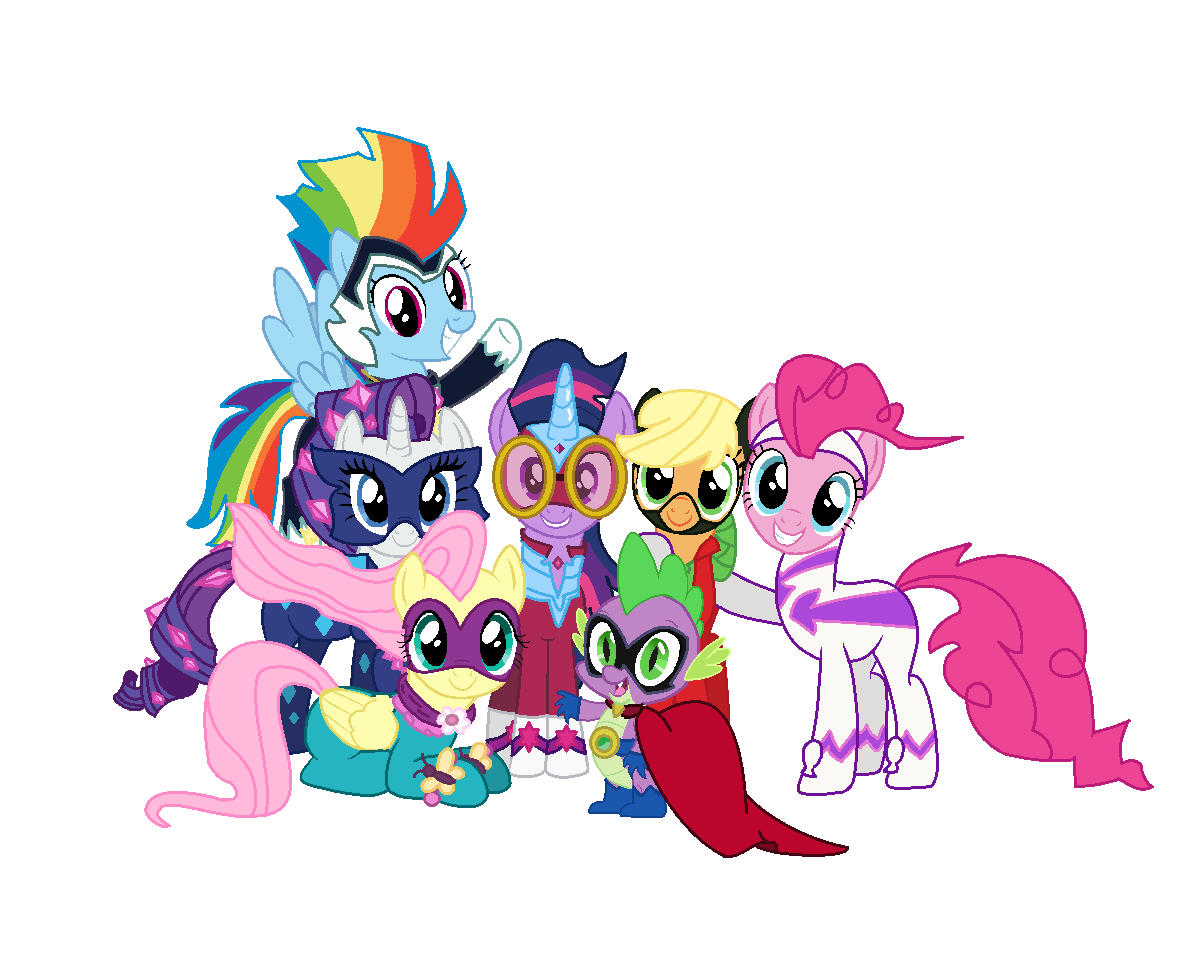 Final battle:The team is on patrol through the city then decides to have a race. Zapp says the winner gets to babysit Humdrum for the day. Radiance is set on winning while Saddle is left behind.SADDLEYou know me, in like a lamb, HUHHH!!! OUT LIKE A LION! Saddle takes the lead and wins the race. SADDLEBIG GUY COMIN’ THROUGH! HEYO!She claims her prize and poses and flexes for Humdrum’s enjoyment.SADDLEI’M A CERTIFIED BEEFED-UP SMASH-ERIFIC MUSCLE MACHINE, YO!! CHECK IT!She flashes her jacked-up arm towards Humdrum which makes him fall head over heels.SADDLEYOU LIKE THAT? I GOT MORE WHERE THAT CAME FROM. HUAHHHHH!!! RIPPIN!!!! BOOM BABY!!!!He watches mesmerized at her showing off her buff, rippling, amorous assets. This causes him to dive right into her muscular landscape as the two cuddle together.SADDLEMMMMM, I JUST WANNA SHNUGGLE-WUGGLE YOU FOREVER AND EVER.Radiance starts looking jealous at her treating Humdrum like her own personal teddy bear and not herself doing it. RADIANCEWell aren’t you a natural mother.SADDLEACTUALLY I’M MORE OF A BIG SIS. RADIANCEIf you snuggle him any harder, there won’t be any left of him for the rest of us.SADDLECAN’T HELP IT IF HE’S SUCH A TINY ITTY BITTY CUTIE SQUISHY SHNUGGLE BUG. IN OTHER WORDS, HE’S MY BABY. RADIANCEHe’s our baby too, you know.SADDLENOT REALLY.RADIANCEWell I love him more than you, so I should keep him.SADDLEBACK OFF! MY BABY! GET YOUR OWN!The two begin fighting over him. RADIANCE & SADDLEHE’S MINE! MINE! MINE! MINE! MINE!Until he stops them. He tells them that he loves them both and reminds them that they’re two best buddies who’ve just gotten over fighting with each other. And if they love him that much, there’s no reason why they can’t both babysit him, they can also try snuggling him both at once. The two realize how selfish they are and apologize to each other, so they both hug him together. They then kiss him on the cheeks.RADIANCEI’m so sorry. It’s just that although he’s your snuggle bug, he’s also my widdle bitty Spikey-wikey and I couldn’t let anyone else have him but me.SADDLETHAT’S ALRIGHT. I’LL TELL YOU WHAT, HE CAN LOVE YOU FOR YOUR DAZZLING BEAUTY AND SPARKLING EYES. WHILE AS FOR ME, HE JUST LOVES ME FOR MY BODY. DON’TCHA? DON’TCHA LOVE SOME OF THIS? She flexes her bicep close to him while he hugs and feels it.HUMDRUMMmm, totally. If only I were as strong and brawny like you. SADDLEAW, THAT’S OKAY. YOU’RE ALREADY A ROUGH TOUGH LITTLE STUD TO ME. WHO’S A BIG BOY? WHO’S A BIG STRONG LITTLE MAN?She asks while tickling his belly as he tickles her back.HUMDRUMNot so tough yourself, are ya?SADDLEOH NO! TICKLES! MY ONE WEAKNESS!They get into a tickle fight as the whole team joins in.EVERYPONYTICKLE WAR!!!They all assault each other with tickles until they drop. Afterwards, they all lie together in a pile exhausted. EVERYPONYAhhhhhh.Everyone pauses while relaxing on Saddle’s warmth.HUMDRUMYep, super best friends forever. I haven’t felt this close together with my gang since… since… Suddenly Humdrum slowly begins to remember something, something very important that he and everyone completely forgot. He remembers that they’re not really who they think they are and the world they’re in isn’t real. He tries to tell them but they don’t believe him. He takes off his mask and tells them that he’s Spike. They begin to remember as well. They take off their masks and remember their real names and real home. They wonder why they’ve completely forgotten. It’s because they’ve been playing in Mare-tropolis for far too long. They realize if they stay in a fictional world too long, they start becoming a part of it. Since they only have one adventure left, they decide to finish it quickly and head back home to reality. This time the team has taken their adventure way too far. They face off against their most powerful and deadly opponent yet, R.E.X.X., the Robotized Equestrian Xterminator Xtreme. A giant pony robot who’s their number one arch nemesis. HUMDRUMOh no. Not him.FILLI-SECONDI think he spelled his name wrong.They ask Spike how to defeat him but he says he’s the most powerful villain The Power Ponies ever faced and as of right now, they never have defeated him.HUMDRUMHe’s virtually unstoppable!REXXPower Ponies, your time is at hand. Your time of destruction.MATTER-HORNYou’ll never beat us when we have justice on our side.REXXYour sense of justice is irrelevant.MATTER-HORNYou think we can Power Pony up one last time? EVERYPONYYEAH!!! MATTER-HORNPonies counting off! One!MARE-VELLOUSTwo!FILLI-SECONDThree!ZAPPFour!RADIANCEFive!SADDLESix!HUMDRUMAnd lucky seven!MATTER-HORNSaddle, show us your muscles. SADDLEWith pleasure. Once again, it’s…SMA…SHIN’…TIIIIIIIIIIME!!!!! LET’S GET IT ON!!!!!!!REXXAh yes, the monster.SADDLEWHO YOU CALLIN’ MONSTER!? CASE YOU HADN’T NOTICED, I’M THE STRONGEST FRIEND THERE IS!!!She smashes a brick wall as it crumbles.SADDLEGOT A PROBLEM WITH THAT?REXXAny living organism that portrays hideous characteristics and causes mindless wanton destruction is immediately classified as “Monster.”SADDLEFYI, JUST BECAUSE I’M A HULK-SIZED BUTT-KICKIN’ SMASHIN’ MACHINE DOESN’T MEAN I DON’T KNOW THE DIFFERENCE BETWEEN PEACE AND HAPPINESS AND PAIN AND SUFFERING. Rexx unleashes his drones unto the team. Humdrum tag teams with each one of his friends. Whenever they finish, they each give him a smooch saying, “Love ya.”FILLI-SECONDDon’t blink, ‘cause you might miss me.FILLI-SECONDFasten your seatbelts, little squirt! HUMDRUMWhat seatbelts?FIILI-SECONDExactly! YEEHAAAA!!!!!FILLI-SECONDHave I told you lately that I love ya?HUMDRUMThanks for the save, big guy.SADDLEDON’T THANK ME JUST YET. THERE’S A HECK OF A LOT MORE OF THEM NASTY SCRAPHEADS, SO SADDLE UP AND LET’S GET SMASHIN’!!! THE BIG GUY AND LITTLE GUY TOGETHER AT LAST. WELCOME TO SMASHIN 101.HUMDRUMHey big sis, throw me towards him so I can rip out his eyes.SADDLENOW YOU’RE THINKIN’ LIKE ME. HUMDRUM!!!HUMDRUMSmash!!! She throws him at the drone. While the drone tries to shake him off, he crawls around him and rips off his eyes blinding him which sends him crashing into a wall.SADDLEHA HA HA!! NICE SMASH!!! Then more come.SADDLEHEY KIDDO, I GOT THIS AWESOME IDEA. KEEP ON HUGGING MY WARM BEEFY CHEST. YOUR CUDDLY CUTENESS IS GIVING ME UNLIMITED LOVE POWER, MAKING ME INVINCIBLE!!! Humdrum snuggles like he’s never snuggled before on her chest as she feels his cuddliness giving her strength. SADDLEMMM YEAH, THAT’S THE STUFF.She charges at the drones smashing them nonstop while their punches have no effect on her.SADDLETHAT’S WHAT I LIKE TO CALL MY BABY LOVE.They see no more enemies in sight. SADDLEI ALWAYS KNEW YOU’D MAKE A GREAT SMASHER ONE DAY. YOU’VE MADE YOUR BIG SIS PROUD.She was about to give him another rewarding smooch, when suddenly a drone steals Humdrum right from Saddle’s arms! She sees him in the thrall of the drones. Saddle starts to look upset while the team looks horrified.MATTER-HORNUh-oh, now they’ve done it. Everyone take cover!She then begins shaking and breathing violently until,SADDLEJEEEEEEEEEEEEEERRRRRRRRRRRRRRKS!!!!!!!!!!!!!!!!!!!!!!!!!!!!!!!!!!! She explodes as she becomes her old red-eyed, roaring, rampaging self.SADDLEI’M GONNA SMASH YOOOOOOOOOOUUUUUUUUUU!!!!!!!!!!!!!!!!! GET! YOUR! SICK! DIRTY! CLAWS! OFF! MY! BABY!!!!!!!!!She roars as she punches the drones freeing him. She cuddles him cooling herself down.SADDLEDON’T EVER LEAVE ME, DON’T EVER LEAVE ME. DID THOSE MEAN OLD CYBERPUNKS HURT MY BABY?HUMDRUMI’m not hurt, I’m just very very TO’ed at them.SADDLE WHAT A COINCIDENCE, I’M FEELIN’ MONDO TO’ED RIGHT NOW. THAT CAN ONLY MEAN ONE THING. SADDLE & HUMDRUMIT’S…SMASHIN TIIIIIIIIIIIIIIIIIIIIIIIIIIIIIIIME!!!!!!!!!!!!!!!!!!!!!!!!!!!!!!!!!!! ROOOOOOOAAAAAAAAARRRRRRRRRRRR!!!!!!!!!!!!!!!!!!!!!!!!!!!!!!!!The two smash and rampage together. While Saddle does her usual smashing, Humdrum unleashes his own savage dragon fury by shredding, ripping, flame-breathing and biting the drone’s heads to pieces.SADDLEHECK YEAH!!!! THAT’S MY BABY!!!!There was one drone left. The two corner him and close in for one final blow.SADDLE & HUMDRUMSADDLE RAGER AND HUMDRUM DOUBLE SMASH!!!!!They both smash his face to bits.SADDLE & HUMDRUMWE’RE THE STRONGEST FRIENDS THERE IS!!!! HUMDRUMUh, we mean, SADDLE & HUMDRUMARE!!!! She then traps him in her unbreakable snuggle-lock squeezing him so hard. SADDLEOH SPIKE, MY BABY. YOU’RE SUCH A CUTIE. She gives him a giant-sized smooch on the cheek almost kissing his whole face off while he relaxes on her warm soothing muscles. HUMDRUMYou’re so big and strong and ripped and awesome. SADDLEI’LL ALWAYS BE, JUST FOR YOU.She says while flexing her arms and chest while he feels them.  MATTER-HORNYou two all right?SADDLEWE’RE PUMPED!!!After seeing his drone army destroyed, Rexx decides to step in himself.SADDLEHEY GIANT ROBO PONY JERK! YOU’RE NOT THE ONLY ONE WHO’S GOT BIG GUNS! POW!!! BOOM!!! BOOYAH!!!!!SADDLETAKE A TIP, DON’T TUSSLE WITH THE MUSCLE.SADDLESHOVE THIS UP YOUR EXHAUST PIPE!! SADDLEI AIN’T WEAK, I’M AWESOME!!!!!!!!!!!!!!!!!!! ZAPPBut, I thought I was awesome?SADDLETHIS TOWN’S ONLY BIG ENOUGH FOR ONE SUPERSIZED PONY!!!SADDLEAH YEAH!!! I TOTALLY ROCK!!!!!!REXXNot as much, Monster.SADDLEQUIT CALLIN’ ME THAT!!!!!!They can’t seem to beat him. Suddenly Humdrum gets caught in his death beam while protecting Matter-horn. The whole team becomes shocked. EVERYPONYSPIKE!!!!!They see he’s dying. He looks at his friends while breathing sickly as he slowly closes his eyes and slumps. They think he’s dead. They each watch their one and only brave little hero gone forever. They gave him their unbreakable promise that they’d always protect him, but they broke it. Rexx with no remorse comments on what a waste for him to step in his way. The team silently weeps for him but then their sorrow turns to extreme anger.MATTER-HORNAAAAAAAAAAAAAAAAAAAAAAAAHHHHHHHHHHHHHH!!!!!!!!!!!!!!!!!!!!!!!!!!!!!!!!!!!!!!!!!!!!!!!!!Matter-horn yells in total rage as her elements erupt around her.MARE-VELLOUSYAAAAAAAAAAAAAAAAAAAAAAAAAHHHHHHHHHHHHHH!!!!!!!!!!!!!!!!!!!!!!!!!!!!!!!!!!!!!!!!!!!!!Mare-vellous yells too as her lasso twirls around in madness.FILLI-SECONDAAAAAAAAAAAAAAAAAAAAAAAHHHHHHHHHHHHHHHHHH!!!!!!!!!!!!!!!!!!!!!!!!!!!!!!!!!!!!!!!!!!!Filli-second shouts as she ragingly rushes her feet super-fast.ZAPPGAAAAAAAAAAAAAAAAAAAAAAAHHHHHHHHHHHHHHH!!!!!!!!!!!!!!!!!!!!!!!!!!!!!!!!!!!!!!!!!!!!!!Zapp shouts as she erupts in a column of lighting with her eyes glowing.RADIANCEAUUUUUUUUUUUUUUUUUGGGGGGGGGGHHHHHHHHH!!!!!!!!!!!!!!!!!!!!!!!!!!!!!!!!!!!!!!!!!!!!!!Radiance yells as her creativity goes berserk with spikes and flames.SADDLEROOOOOOOOOOOOOOOOOOOOOOOOAAAAAAAAAAAAAAAAAAAAAAAARRRRRRRRRRRRRRR!!!!!!!!!!!!!!!!!!!!!!!!!!!!!!!!!!!!!!!!!!!!!!!!!!!!!Saddle roars like an agonized creature with her eyes glowing red while the ground trembles beneath her as her rage just reached its forbidden danger level, especially since she was the one who loved him the most.The Power Ponies with their hearts completely broken erupt in a raging tempest of out of control energy and devastating anger as they scream with their tear-filled eyes while the whole earth shakes. Rexx is taken by surprise of this. They suddenly stop and stand silent as they shake and weep. EVERPONYREXX!!!!!!!!!!!!!!!!!!!!!!!!!!!!!!!!!!!!!!!!!They shout in extreme rage at him. MATTER-HORNWhat…in the name…of all magic…have you done? Matter-horn whispers in calm rage and weeping agony. MARE-VELLOUSI’ll tell ya what you done…you done committed…the most insane…monstrous…unholy deed…no other villain…dared to do. Mare-vellous continues while weeping and panting. FILLI-SECONDYou…took away…our one…our only…bestest…cute…little…best friend…our Spike. ZAPPWe…gave…our promise…that we…would always…protect and love him…forever…but you broke it! RADIANCEYou’ve…destroyed…our team unity…for all time. SADDLEYOU…ANNAHILATED…OUR HAPPINESS…EXCITEMENT…AND LOVE. EVERYPONYAND NOW WER’E GONNA ANNIHILATE YOU!!!!!!!!!!!!!!!!!!!!!!!!! They all shout as their rage starts back up. SADDLEPOWER PONIES!!!!!!!!!!!!!!!!EVERYPONYSMAAAAAAAAAAAAASHHHHHH!!!!!!!!!!!!!!!!! They advance towards the giant murdering robot in total destructive wrath. FILLI-SECONDIT’S ULTIMATE PSYCHO TIME!!!!!!!!!! The team unleashes their inner madness unto him with their happiness completely destroyed and no one to love for anymore. Matter-horn and Zapp unleash their extreme blasts of fire and thunder at Rexx. Mare-vellous ties her lasso around him constricting him tighter until he crushes. Filli-second runs all over him hammering her punches. And Radiance and Saddle bash away at his face with Radiance using giant iron boxing gloves on her hooves and Saddle unleashing her monstrous wrath. Rexx wasn’t feeling much pain but is starting to get irritated. REXXInsignificant equines. He creates a shockwave blowing them away. They pick themselves up as they spit on the ground wiping their mouths, their wrath unbroken. They try again as they charge at him yelling. Little did they know Spike’s lifeless body suddenly begins twitching. As they rush past him they hear a faint sound. HUMDRUMG-girls? They all stop suddenly as their rage disappears and they slowly turn to see Spike barely alive. They all gasp and weep in relief. But Rexx mentions that he understands now that Spike is the source of the team’s power and that he must rectify that he remains shut down permanently. He begins to fire his death beam again at him. The team looks in horror. EVERYPONYNO!!!!!!!!!!!!!!!!!!! Suddenly they all step in front of Spike and shield him from the blast as they all get hit. They sacrificed themselves to defend their dearest friend just like he did to them. They writhe in agony as they fall down completely beaten. Rexx seeing that he has finally subdued his arch foes chains them to the top of a skyscraper while he continues to claim the city for himself and make it his robotic empire. The gang hanging in a row watches helplessly and beyond defeated as their city gets devastated while Spike is left for dead on the ground with his life hanging by a thread. They have absolutely failed this time, they let their lovable sidekick and dearest friend down along with their city and themselves facing inevitable doom and none of their powers can save them. But the worst part, they have no one else to blame but themselves. They’ve taken this adventure way too far and can’t escape from it. That’s when Matter-horn came up with another life-saving idea. They’ve forgotten that they have their own special power back in their world, The Magic of Friendship. Twilight also discovered that it exists in each and every different world so they decide to see if it exists in Mare-tropolis too. They focus on the memories of their friendship they all share and suddenly their elements of harmony appear on them. They also decide that they’re the masters of this world and can write their own ending. They decide to show Rexx something completely different. But they decide to help their dearest little friend first. MATTER-HORNIt’s time we awaken the true hero within you.They look towards Spike and focus their elements that shoot multiple healing beams at him. MATTER-HORNNow to mix in a little Power Pony power. Matter-horn shoots her elemental horn as it mixes with her element’s beam. MATTER-HORNAll the many elements of the earth are a part of you now, cadet. Mare-vellous wraps her lasso around her beam infusing it. MARE-VELLOUSHave yourself a little bright and shiny courageous justice for your health, Youngblood. Filli-second shakes vibrantly while she adds protons to her beam. FILLI-SECONDO-ope-en wi-i-ide fo-or so-ome yu-ummy-y su-upe-er spe-edy-y pro-oto-ons, li-itl-le squi-irt!  Zapp points her pendant at her beam electrifying it with her total lightning. ZAPPThis one’s all for you from me, rookie. A heaping helping of awesome, shock-tastic, zapp-erific lightning! Radiance creates hands extending from her crystal accessories as they touch her beam infusing it with all her creativity. RADIANCELet my beautiful, graceful innovative creativity be your guide, junior.And last, Saddle hulks out and roars focusing all of her rage and vigor into her beam. SADDLETHAT’S IT, MY LITTLE SMALL FRY! TAKE MY MASSIVE RAGE AND TITANIC STRENGTH! TAKE IT ALL!!! The team has combined their elements of harmony with their Power Pony powers to heal their sidekick. Humdrum’s eyes begin to open as he regains consciousness and feels his strength returning to him. HUMDRUMGirls?He slowly manages to get back on his feet.                  Humdrum’s secret inner power: Dragonheart awakened, Costume turns golden, sprouts dragon wings and can breathe fire. Has all his friend’s skills and strengths combined.Super mode: Crisis-Tech armor. Laser attacks.MMH: Crisis-Tech gear, equip! Masked Matter-horn Super mode!!! Heroic 6-in-1 multi-elemental blast!MM: Crisis-Tech gear, equip! Mistress Mare-vellous Super mode!!! Shining justice light beam!FS: Crisis-Tech gear, equip! Filli-second Super mode!!! Fun-filled frictionized positronic waveroo! Z: Crisis-Tech gear, equip! Zapp Super mode!!! Uber-awesome 10,000 gigavolt thunderbuster!  R:  Crisis-Tech gear, equip! Radiance Super mode!!! Glistening splendiferous sparkle cannon!SR: CRISIS-TECH GEAR, EQUIP!!! SADDLE RAGER SUPER MODE!!!!!!!!!!!! HULKED-OUT SMASHING SONIC CRUSHER!!!!!!!!!!  H: Friendship-powered harmony-enforced dragonheart fire!  All: POWER PROMINENCE.PP RapBased on Will.I.am’s #thatpowerSpike/Humdrum: Yo, yo! DJ HD here to give y’all the lowdown on my numbah 1 crew! The one and only, genuine, original POWER PONIEEEEEEEES!!!!!!!Yo, dig it.                                                                                                                                                                                           In a world of terror, injustice and crime 							                        Six super fighting heroes arrive in the nick of time						                            They’re the ones who’s gonna save your entire town 						 Give it up for The Power Ponies! Break it down! 	Twilight Sparkle/ Masked Matter-horn: Ohhhhhhhh! We’re alive, we’re alive, we’re alive!! And ohhhhhhhh! We can fly, we can fly, we can fly!! We’re loving every minute!Pinkie Pie/Filli-second: Second!Applejack/Mistress Mare-vellous: Hour!Rarity/Radiance: Better!Rainbow Dash/Zapp: Badder!Fluttershy/Saddle Rager: Stronger!All: POWER!!! They bust out groove moves.MMH: We got that power.We got that power.All: We are the Power…Ponies…Power…Ponies. We’re the Power…Ponies…Power…Ponies.MMH: Yo, we’re the gals who’s gonna save the day			        Masked Matter-horn’s the name by the wayWith my magic horn, I can bend the elementsAnd make all you criminals pay my penance! MM: Mistress Mare-vellous, howdy-doHave I got a little hog-tyin’ spiel for youMy magic lasso can rope you far and wide I’ll serve you up like an apple sandwich on rye!FS: I’m here! I’m there! I’m everywhere!Filli-second’s the world’s fastest mareAin’t no other pony with the skills to catch meI’m one quickarooniest blur, WHOOPEE!!!Z: KER-CHOW! KER-POW! And KABLAMO!!!Zapp’s one electrifying whiz you knowI’m a high voltage high powered storm of wonderSo shut your traps and feel the thunder!!!R: Beauty and grace thy name is RadianceI’m a fine connoisseur of common senseI can create magic stuff with the power of my mindCompared to the others I’m just much too kindSR: And last but not least just little old meSaddle Rager’s shy and timid as you can seeBut whenever crooks and meanies get my rage unfurled!I’M A BIG BAD DUDE THAT’S GONNA ROCK YOUR WORLD!!! HD: And don’t you be forgetting their secret weaponHumdrum is really a force to be reckonedI may look weak and worthless but deep down insideI’m a true-to-heart hero that’ll leave you pony-fied!So that’s my action-packed friends to the endI said it before and I’ll say it againThey’re the ones who’s gonna save your entire town 						 Give it up for The Power Ponies! Break it down!!!    All: Ohhhhhhhh! We’re alive, we’re alive, we’re alive!! And ohhhhhhhh! We can fly, we can fly, we can fly!! MMH: We’re loving every minute!FS: Second!MM: Hour!R: Better!Z: Badder!SR: STRONGER!!All: POWER!!! They all bust out groove moves again.All: We are the Power…Ponies…Power…Ponies. We’re the Power…Ponies…Power…Ponies.We are the Power…Ponies…We’re the Power…Ponies. We’re the Power…Ponies…Power! PONIES!!!Power Ponies Origins.Masked Matter-horn- Came from an ancient island ruled by Princess Celestia with herself as her pupil. She wants to grow up to be her home’s guardian so the princess assigns her with a mission. She orders her to go to the city of Mare-tropolis to purge it of its crime and destruction. She along with her clumsy assistant, Humdrum set out to the city. She introduces herself as a mysterious hero to the city. Humdrum wants to be a hero too but Matter-horn refuses because he’s just too reckless and clumsy. There’s this one time she gets in trouble with a group of robbers and Humdrum is the only one who can save her, so he does. Later she realizes Humdrum to be more than a clumsy assistant, but a valued friend. She learns about letting others help out for her which is called friendship.  She and Humdrum’s super-tastic adventures in Mare-tropolis have begun.Mistress Mare-vellous- Way out on a ranch in the outskirts of town, a family is being threatened by a band of robbers after their ranch. But the strong-willed daughter refuses to let them have it. That’s why she is given her family’s most sacred weapon, a magic lasso that lets her control it with her mind. She manages to beat them back but realizes they’ve packed extra firepower that’s too much for her to handle. Then Matter-horn appears to the rescue and scares them off for good. Afterwards she becomes intrigued by her abilities that she offers her a partnership alongside her but Mare-vellous turns her down saying she’s no hero of the city, only for her family. Humdrum pleads her that she needs to be more compassionate for others, not just herself and her family. Later the bandits return and trap Matter-horn. Mare-vellous makes her decision that she and the whole city needs her help. So she arrives to save Matter-horn and when she does Matter-horn’s horn shines on her causing a suit to appear on her. She becomes partners with her. Humdrum has a brilliant idea, he decides to name his friend’s partnership, The Power Ponies. They love it.Filli-second- Started out as a happy, silly assistant to an intelligent professor who was working on an experimental prototype speed suit. After he finishes building it, he retires for the night warning his assistant not to touch it. She becomes so excited about it that she decides to take it out for a test run. She puts on the suit and discovers she can achieve super quick speed. She becomes even more excited when she realizes it’s a huge success that she foolishly takes it out for a joyride in the city. Her lightning fast speed is so fast that she causes major confusion and delay to the cars and electricity throughout the city. The Power Ponies arrive and see her. She becomes so excited at them that she begs to be a part of their team. She tells them that this suit is her invention. They skeptically agree to let her on the team. However, she clumsily goofs off with her speed that the team, especially Humdrum becomes disappointed that she’s very irresponsible with her powers. She becomes ashamed that she confesses that this isn’t her suit. They order her to return it back to her professor. She sadly was about to when the team gets in trouble that she decides to use her powers responsibly this time and save them. When she arrives and announces that she is a more responsible hero, her prototype suit changes colors to white and pink. She becomes an official member. Afterwards, she vows to be more responsible with her gift and not goof off, yet she continues to do so.Zapp- Started as a bored archaeology student. One day she heads out into an ancient lightning temple. She accidentally discovers an ancient artifact, a lightning bolt shaped pendant. She wears it and suddenly she could summon thunderclouds in the sky. She realizes she could be a cool superhero with this power that she calls herself Zapp. She tries out beating up baddies, which causes the team to meet up with her. They ask her to join them but she arrogantly says no and she flies solo. That’s when Humdrum tells her that teamwork is more effective than working alone. But she doesn’t believe them. Later she gets stuck in a tough situation and begins to regret not agreeing to them. That’s when the team arrives and Zapp agrees to be a part of them, which causes her suit to materialize. She learns the value of teamwork and becomes a more valued teammate.Radiance- Began as a miserable miner working in a diamond mine who dreams of being a fashion star. One fateful day, she was out hopelessly digging for anything. Just when she was about to give up, she struck something. She sees she just hit a cache of purple glowing diamonds. She decides to wear them as an accessory. But when she does, she shockingly discovers that she just created an object out of thin air just by thinking about it. She realizes that these diamonds give her the power to create anything she wants. She decides to use it to make her the greatest fashion designer of all time. The team notices her and realizes she has supernatural potential. They ask her to use her power for their cause but she declines saying she’s not a hero but a fashion designer. Humdrum tells her that she needs to be more conscious about what more potential she has with her powers. Later the team gets in trouble and she realizes she’s the only one who can save them. After arriving to save them, her Power Pony costume appears on her. She decides to use her powers for more than just her own ends.Saddle Rager- Was once a shy, young animal care student who had the misfortune of discovering a plot set up by chemical smugglers smuggling a dangerous illegal chemical called Chemical R. She also discovers they plan to use it on innocent animals. She decides to stop them. She sneaks into the warehouse but accidentally spills vials of Chemical R which explode in a cloud of toxic gas. She falls unconscious while the chemical seeps into her system. She later wakes up dreary and tries to catch the smugglers but accidentally bumps into them. She discovers they plan to use the chemical to turn innocent animals into savage, rampaging monsters. She becomes horrified at the idea that she begins to feel very irritated. They begin to try it out on a hamster but she says, “Don’t…you…dare.” They then taunt her while she begins to pant heavily and look very, very angry. They taunt her more then she says, “I…said…STOOOOOOOOOOOOOP!!!!!!!!!!!!!” She explodes suddenly in which her whole body’s muscles bulk up to immense sizes while her body turns dark yellow. The smugglers were terrified at the sight of her. “ROOOOOOOOOOOOAAAAAAAAAAAAARRRRRRRRRRRR!!!!!!!!!!!” She then gives a huge roar like a wild animal. The smugglers realize she’s been infected by the chemical as well. They decide to get her but she pounds them like gnats. “What kind of monster are you!?” they ask in fear. “WHO YOU CALLIN’ MONSTER?” she responds in a loud butch voice. “WITH THIS AWESOME BLOCKBUSTING POWER, I GO BY THE NAME, THE SADDLE RAGEEEEEEEEEEEEERRRRRRRRRRRR!!!!!!!!!!! AND WHAT I DO BEST IS…SMASH!!!!!!!!!!!!!!!!!” She scares them away. Later she heads to the hamster she saved but the hamster is so terrified at her too that he runs away. She wonders why then sees herself in a mirror. She becomes so shocked at her monstrously huge form. “NO, NO, NOOOOOO!!!!!” She upsettingly smashes it. She sadly looks at herself and her oversized body. “WHAT KIND OF MONSTER AM I?” She then begins to cry in which her body suddenly shrinks back down to her normal self. She realizes she’s normal again but wonders why she changed. Maybe it had something to do with getting angry. She decides to continue following the smugglers to see if there’s a cure. She arrives again and demands a cure from them but they say there isn’t any. “You’re lying, you’re lying!!!” She becomes even more devastated. “NOOOOOOOOOOOOOOOOOOOOO!!!!!!!!!!!” she roars in agony. She then goes on a mindless rampage smashing everything in her sight. That’s when The Power Ponies arrive and see her. They become horrified at her. The smugglers escape while they weren’t looking. The team alerts her and she sees them but due to her blind rage she attacks them. The team has never faced anything this violent before. They try to hold her down but is too strong and rowdy. She beats them all and slams them against a wall. Humdrum then tries to get everyone up. The beast then sees Humdrum and her blind rage disappears due to his frail cuteness. The wall begins to crumble down on them. “LOOK OUT!!!” But suddenly it gets caught by the beast who rushes in to save them. The team regains consciousness and sees that she saved their lives. She then becomes so drowsy that she shrinks back down before their eyes. They realize that she’s been affected by Chemical R due to its rage inducing affect. She tells them that the smugglers are the ones using it on innocent animals. The team decides to chase after them. They also tell her that they will try and find a cure for her afterwards. While she tags along with them, Humdrum says although she was a rampaging monster, she looked awesome with her strength and physique and that she’d make a fine muscle addition to the team, but she doesn’t like it at all and deliberately wants a cure to this curse. They catch up to the smugglers and get caught by them. Humdrum urges her to get angry and help them but she’s too scared of her monstrous self. He teaches her that instead of using uncontrolled rage, she should focus on courage to be a true hero like them. Humdrum then gets caught himself which makes her gain the courage to stand up and face them. She announces that she’s not a monster but a strong mighty hero who vows to defend the city and all its critters. That’s when a Power Pony suit appears on her too. They try to attack her. “Keep making me angry, you’re going to love me when I’m angry.” She then gains enough rage. “It’s…SMASHIN’ TIIIIIIIIIIIIIIIIIIME!!!!!!!!!!!!!” She hulks out while her suit rips. “AW MAN!” She then smashes and pounds the smugglers. “SADDLE RAGER SMASH!!!!!!!” She manages to beat them all up. She frees everybody while they cheer for her. They say that they’ll free all the critters, dispose all the illegal chemicals and find a cure for her. But she says this curse is now a special gift for her that she should use to continue defending the things she loves. They gladly accept her as the honorary muscle enforcer of the team. “OH, YOU WANT SOME MUSCLE FOR YOUR GANG? WELL I’M ALL MUSCLE!!!” She then shows off her massive maxed out ripped up physique with style as they become stifled by her that they hug. The Power Ponies are now complete.         